Rámcový vzdělávací programpro základní vzděláváníZÁKLADNÍ ŠKOLA A MATEŘSKÍ ŠKOLA CEJLE, p. o.Září 2021Rámcový vzdělávací program pro základní vzdělávání platný od 1. 9. 2005 zpracovali:Celková gesce přípravy dokumentuJaroslav Jeřábek, Jan TupýCelková koncepce dokumentu a celková koordinace jeho přípravy Jaroslav Jeřábek, Romana Lisnerová, Adriena Smejkalová, Jan Tupý Autoři a konzultanti jednotlivých částí dokumentu (VÚP)Jan Balada, Jiří Brant, Eva Brychnáčová, Josef Herink, Taťána Holasová, Viola Horská, Dagmar Hudecová, Lucie Hučínová, Alexandros Charalambidis, Zdeněk Jonák, Stanislava Krčková, Alena Kůlová, Romana Lisnerová, Jan Maršák, Jiřina Masaříková, Jindřiška Nováková, Markéta Pastorová, Hana Pernicová, Václav   Pumpr, Marie Rokosová, Adriena Smejkalová, Kateřina Smolíková, Jitka Tůmová, Jan Tupý, Jana Zahradníková, Marcela ZahradníkováExterní autoři a zpracovatelé podkladových textůZdeněk Beneš, Jan Jirák, Věra Jirásková, Marie Kubínová, Danuše Kvasničková, Josef Valenta, Eliška Walterová, Sylva Macková, Jaroslav Provazník, Jana Zapletalová, odbor 24 MŠMTExterní spolupracovníci a poradciUčitelé a ředitelé pilotních škol, kteří ověřovali tvorbu školních vzdělávacích programůRady pro jednotlivé vzdělávací oblasti a vzdělávací obory, jejichž členy byli učitelé základních škol a víceletých středních škol, pedagogických fakult, odborných fakult vysokých škol a dalších institucí a asociacíOdbor 22 MŠMT pod vedením Karla Tomka Zástupci projektu Zdravá školaÚčastníci veřejné diskuse ke 3. verzi RVP ZVRámcový vzdělávací program pro základní vzdělávání platný od 1. 9. 2017 zpracovali:Celková gesce úpravyŘídicí výbor k Inkluzi (MŠMT)Celková koncepce úpravyNárodní ústav pro vzdělávání – Sekce 1 a Sekce 3Úprava RVP ZV na základě novely školského zákona (zákon č. 82/2015 Sb.), požadavků Evropské komise a Akčního plánu inkluzivního vzdělávání MŠMT na období 2016–2018Národní ústav pro vzděláváníPracovní skupina NÚV pro transformaci přílohy RVP ZV-LMPRámcový vzdělávací program pro základní vzdělávání platný od 1. 9. 2021 zpracovali:Celková gesce úpravyJaroslav Faltýn, Odbor základního vzdělávání a mládeže – 21, MŠMT Celková koncepce úpravy a celková koordinace její přípravy Jaroslav Faltýn, MŠMT, Tomáš Pavlas, Česká školní inspekceJaroslav Fidrmuc, Daniela Růžičková, Národní pedagogický institut České republiky (NPI)Autoři a konzultanti úprav jednotlivých částí dokumentu (NPI)Miroslav Bartošek, Václav Bendl, Martina Černá, Eva Fanfulová, Hana Havlínová, Alena Hesová, Josef Herink, Jakub Holec, Petr Chaluš, Olga Kofroňová, Petr Koubek, Kateřina Lichtenberková, Miloš Mlčoch, Petr Naske, Markéta Pastorová, Michala Podrázká, Daniela Růžičková, Michaela Spurná, Veronika Sováková, Jitka Tůmová- Maříková, Renata VotavováExterní autořiJan Berki, Bořivoj Brdička, David Hawiger, Martin Lána, Daniel Lessner, Ondřej Neumajer, Ivana Přichystalová, Pavel Roubal, Jiří Vaníček, Aleš VyvialExterní spolupracovníci a poradciUčitelé a ředitelé pilotních škol, kteří ověřovali koncepci rozvoje digitální gramotnosti a informatického myšlení Odborné skupiny pro jednotlivé vzdělávací oblasti a vzdělávací obory, jejichž členy byli učitelé základních škol a víceletých středních škol, pedagogických fakult, odborných fakult vysokých škol a dalších institucí a asociací Odborný tým projektu Podpora rozvoje digitální gramotnosti pod vedením Tomáše JeřábkaOdborný tým projektu Podpora rozvíjení informatického myšlení pod vedením Jiřího VaníčkaObsahPřílohaStandardy pro základní vzděláváníPoznámky:Pokud není určeno jinak, platí vše, co je v RVP ZV stanoveno pro 2. stupeň základního vzdělávání (resp. pro 6.–9. ročník) i pro odpovídající ročníky šestiletých a osmiletých gymnázií.Pokud jsou v dokumentu používány pojmy žák, učitel aj., rozumí se tím pedagogická kategorie nebo označení profesní skupiny, tj. žák i žákyně, učitel i učitelka atd.Část AVymezení Rámcového vzdělávacího programu pro základní vzdělávání v systému kurikulárních dokumentůSystém kurikulárních dokumentůV souladu s principy kurikulární politiky zformulovanými v Národním programu rozvoje vzdělávání v ČR (tzv. Bílé knize) a zakotvenými v zákoně č. 561/2004 Sb., o předškolním, základním, středním, vyšším odborném a jiném vzdělávání (školském zákoně), ve znění pozdějších předpisů, se do vzdělávací soustavy zavádí nový systém kurikulárních dokumentů pro vzdělávání žáků od 3 do 19 let. Kurikulární dokumenty jsou vytvářeny na dvou úrovních – státní a školní (viz schéma 1).Státní úroveň v systému kurikulárních dokumentů představují vzdělávací programy (dále jen RVP), které vymezují závazné rámce vzdělávání pro jeho jednotlivé etapy – předškolní, základní a střední vzdělávání. Školní úroveň představují školní vzdělávací programy (dále jen ŠVP), podle nichž se uskutečňuje vzdělávání na jednotlivých školách1.Rámcové vzdělávací programy i školní vzdělávací programy jsouveřejné dokumenty přístupné pro pedagogickou i nepedagogickou veřejnost.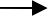 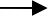 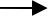 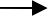 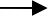 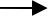 Schéma 1 – Systém kurikulárních dokumentůLegenda: RVP PV – Rámcový vzdělávací program pro předškolní vzdělávání; RVP ZV – Rámcový vzdělávací program pro základní vzdělávání; RVP ZŠS – Rámcový vzdělávací program pro obor vzdělání základní škola speciální; RVP G – Rámcový vzdělávací program pro gymnázia; RVP GSP – Rámcový vzdělávací program pro gymnázia se sportovní přípravou; RVP DG– Rámcový vzdělávací program pro dvojjazyčná gymnázia; RVP SOV – Rámcové vzdělávací programy pro střední odborné vzdělávání; RVP ZUV – Rámcový vzdělávací program pro základní umělecké vzdělávání; RVP JŠ – Rámcový vzdělávací program pro jazykové školy s právem státní jazykové zkoušky1	ŠVP si vytváří každá škola podle zásad stanovených v příslušném RVP. Pro tvorbu a úpravu ŠVP mohou školy využít dostupnou metodickou podporu.Rámcové vzdělávací programy:vycházejí z nové strategie vzdělávání, která zdůrazňuje klíčové kompetence, jejich provázanost se vzdělávacím obsahem a uplatnění získaných vědomostí a dovedností v praktickém životě;vycházejí z koncepce společného vzdělávání a celoživotního učení;formulují očekávanou úroveň vzdělání stanovenou pro všechny absolventy jednotlivých etap vzdělávání;podporují pedagogickou autonomii škol a profesní odpovědnost učitelů za výsledky vzdělávání.Principy Rámcového vzdělávacího programu pro základní vzděláváníRVP ZV:navazuje svým pojetím a obsahem na RVP PV a je východiskem pro koncepci rámcových vzdělávacích programů pro střední vzdělávání;vymezuje vše, co je společné a nezbytné v povinném základním vzdělávání žáků, včetně vzdělávání v odpovídajících ročnících víceletých středních škol;specifikuje úroveň klíčových kompetencí, jíž by měli žáci dosáhnout na konci základního vzdělávání;vymezuje vzdělávací obsah – očekávané výstupy a učivo;zařazuje jako závaznou součást základního vzdělávání průřezová témata s výrazně formativními funkcemi;stanovuje standardy pro základní vzdělávání (Příloha), jejichž smyslem je účinně napomáhat při dosahování cílů stanovených v RVP ZV;podporuje komplexní přístup k realizaci vzdělávacího obsahu, včetně možnosti jeho vhodného propojování, a předpokládá volbu různých vzdělávacích postupů, odlišných metod, forem výuky a využití všech podpůrných opatření ve shodě s individuálními potřebami žáků;umožňuje modifikaci vzdělávacího obsahu, rozsahu a zaměření výuky, metod práce a zařazení dalších podpůrných opatření pro vzdělávání žáků se speciálními vzdělávacími potřebami, žáků nadaných a mimořádně nadaných;je podkladem pro všechny střední školy při stanovování požadavků přijímacího řízení pro vstup do středního vzdělávání.RVP ZV je otevřený dokument, který bude v určitých časových etapách inovován podle měnících se potřeb společnosti, zkušeností učitelů se ŠVP i podle měnících se potřeb a zájmů žáků.Tendence ve vzdělávání, které navozuje a podporuje Rámcový vzdělávací program pro základní vzdělávání2zohledňovat při dosahování cílů základního vzdělávání potřeby a možnosti každého žáka;uplatňovat variabilnější organizaci a individualizaci výuky podle potřeb a možností žáků a využívat vnitřní diferenciaci výuky;vytvářet širší nabídku volitelných předmětů pro rozvoj zájmů a individuálních předpokladů žáků;vytvářet příznivé sociální, emocionální i pracovní klima založené na účinné motivaci, spolupráci a aktivizujících metodách výuky;prosadit změny v hodnocení žáků směrem k průběžné diagnostice, individuálnímu hodnocení jejich výkonů a širšímu využívání slovního hodnocení;zachovávat co nejdéle ve vzdělávání přirozené heterogenní skupiny žáků a s využitím podpůrných opatření oslabit důvody k vyčleňování žáků do specializovaných tříd a škol;zvýraznit potřebu účinné spolupráce školy, školského poradenského zařízení (ŠPZ), zákonných zástupců žáků, příp. dalších osob, které se podílejí na vzdělávání žáka.2	Podrobněji viz Národní program rozvoje vzdělávání v České republice (tzv. Bílá kniha) – s. 47–51 a navazující koncepční dokumenty.Část BCharakteristika základního vzděláváníZákladní vzdělávání, kterým se dosahuje stupně základní vzdělání, se realizuje v oboru vzdělání základní škola. V souladu se školským zákonem je pro realizaci základního vzdělávání vydán Rámcový vzdělávací program pro základní vzdělávání.Povinnost školní docházkyZákladní vzdělávání je spojeno s povinností školní docházky. Plnění povinnosti školní docházky se řídí § 36 až 43 školského zákona.Organizace základního vzděláváníOrganizaci základního vzdělávání včetně možnosti zřízení přípravných tříd základní školy upravuje § 46 a 47 školského zákona. Průběh základního vzdělávání se řídí § 49 a 50 školského zákona. Podrobnosti o organizaci a průběhu základního vzdělávání stanoví Ministerstvo školství, mládeže a tělovýchovy (dále jen „ministerstvo“) ve vyhlášce č. 48/2005 Sb., o základním vzdělávání a některých náležitostech plnění povinné školní docházky, ve znění pozdějších předpisů. Vzdělávání žáků se speciálními vzdělávacími potřebami, žáků nadaných a mimořádně nadaných upravují § 16 a 17 školského zákona a vyhláška č. 27/2016 Sb., o vzdělávání žáků se speciálními vzdělávacími potřebami a žáků nadaných.Hodnocení výsledků vzděláváníHodnocení výsledků vzdělávání žáků se řídí § 51 až 53 školského zákona. Podrobnosti o hodnocení výsledků žáků a jeho náležitostech stanoví ministerstvo v § 11 vyhlášky č. 48/2005 Sb., ve znění pozdějších předpisů.Získání stupně vzdělání a ukončení základního vzděláváníZískání stupně vzdělání se řídí § 45 a ukončení základního vzdělávání § 54 až 56 školského zákona.Část CPojetí a cíle základního vzděláváníPojetí základního vzděláváníZákladní vzdělávání navazuje na předškolní vzdělávání a na výchovu v rodině. Je jedinou etapou vzdělávání, kterou povinně absolvuje celá populace žáků, a to ve dvou obsahově, organizačně a didakticky navazujících stupních.Základní vzdělávání na 1. stupni usnadňuje svým pojetím přechod žáků z předškolního vzdělávání a rodinné péče do povinného, pravidelného a systematického vzdělávání. Je založeno na poznávání, respektování a rozvíjení individuálních potřeb, možností a zájmů každého žáka (včetně žáků se speciálními vzdělávacími potřebami, žáků nadaných a mimořádně nadaných). Vzdělávání svým činnostním a praktickým charakterem a uplatněním odpovídajících metod motivuje žáky k dalšímu učení, vede je k učební aktivitě a k poznání, že je možné hledat, objevovat, tvořit a nalézat vhodnou cestu řešení problémů.Základní vzdělávání na 2. stupni pomáhá žákům získat vědomosti, dovednosti a návyky, které jim umožní samostatné učení a utváření takových hodnot a postojů, které vedou k uvážlivému a kultivovanému chování, k zodpovědnému rozhodování a respektování práv a povinností občana našeho státu i Evropské unie. Pojetí základního vzdělávání na 2. stupni je budováno na širokém rozvoji zájmů žáků, na vyšších učebních možnostech žáků a na provázanosti vzdělávání a života školy se životem mimo školu. To umožňuje využít náročnější metody práce i nové zdroje a způsoby poznávání, zadávat komplexnější a dlouhodobější úkoly či projekty a přenášet na žáky větší odpovědnost ve vzdělávání i v organizaci života školy.Základní vzdělávání vyžaduje na 1. i na 2. stupni podnětné a tvůrčí školní prostředí. Je založeno na poznávání, respektování a rozvíjení individuálních potřeb, možností a zájmů každého žáka. Zajišťuje, aby se každý žák prostřednictvím výuky přizpůsobené individuálním potřebám, případně s využitím podpůrných opatření, optimálně vyvíjel a dosahoval svého osobního maxima. K tomu se vytvářejí i odpovídající podmínky pro vzdělávání všech žáků. Hodnocení žáků musí být postaveno na plnění konkrétních a splnitelných úkolů, na posuzování individuálních změn žáka a pozitivně laděných hodnotících soudech. Žákům musí být dána možnost zažívat úspěch, nebát se chyby a pracovat s ní.V průběhu základního vzdělávání žáci postupně získávají takové kvality osobnosti, které jim umožní pokračovat ve studiu, zdokonalovat se ve zvolené profesi a během celého života se dále vzdělávat a podle svých možností se aktivně podílet na životě společnosti.Cíle základního vzděláváníZákladní vzdělávání má žákům pomoci utvářet a postupně rozvíjet klíčové kompetence a poskytnout spolehlivý základ všeobecného vzdělání orientovaného zejména na situace blízké životu a na praktické jednání. V základním vzdělávání se proto usiluje o naplňování těchto cílů:umožnit žákům osvojit si strategie učení a motivovat je pro celoživotní učení;podněcovat žáky k tvořivému myšlení, logickému uvažování a k řešení problémů;vést žáky k všestranné, účinné a otevřené komunikaci;rozvíjet u žáků schopnost spolupracovat a respektovat práci a úspěchy vlastní i druhých;připravovat žáky k tomu, aby se projevovali jako svébytné, svobodné a zodpovědné osobnosti, uplatňovali svá práva a naplňovali své povinnosti;vytvářet u žáků potřebu projevovat pozitivní city v chování, jednání a v prožívání životních situací; rozvíjet vnímavost a citlivé vztahy k lidem, prostředí i k přírodě;učit žáky aktivně rozvíjet a chránit fyzické, duševní a sociální zdraví a být za ně odpovědný;vést žáky k toleranci a ohleduplnosti k jiným lidem, jejich kulturám a duchovním hodnotám, učit je žít společně s ostatními lidmi;pomáhat žákům poznávat a rozvíjet vlastní schopnosti v souladu s reálnými možnostmi a uplatňovat je spolu s osvojenými vědomostmi a dovednostmi při rozhodování o vlastní životní a profesní orientaci;pomáhat žákům orientovat se v digitálním prostředí a vést je k bezpečnému, sebejistému, kritickému a tvořivému využívání digitálních technologií při práci, při učení, ve volném čase i při zapojování do společnosti a občanského života.Klíčové kompetenceKlíčové kompetence představují souhrn vědomostí, dovedností, schopností, postojů a hodnot důležitých pro osobní rozvoj a uplatnění každého člena společnosti. Jejich výběr a pojetí vychází z hodnot obecně přijímaných ve společnosti a z obecně sdílených představ o tom, které kompetence jedince přispívají k jeho vzdělávání, spokojenému a úspěšnému životu a k posilování funkcí občanské společnosti.Smyslem a cílem vzdělávání je vybavit všechny žáky souborem klíčových kompetencí na úrovni, která je pro ně dosažitelná, a připravit je tak na další vzdělávání a uplatnění ve společnosti. Osvojování klíčových kompetencí je dlouhodobý a složitý proces, který má svůj počátek v předškolním vzdělávání, pokračuje v základním a středním vzdělávání a postupně se dotváří v dalším průběhu života. Úroveň klíčových kompetencí, které žáci dosáhnou na konci základního vzdělávání, nelze ještě považovat za ukončenou, ale získané klíčové kompetence tvoří neopomenutelný základ žáka pro celoživotní učení, vstup do života a do pracovního procesu.Klíčové kompetence nestojí vedle sebe izolovaně, různými způsoby se prolínají, jsou multifunkční, mají nadpředmětovou podobu a lze je získat vždy jen jako výsledek celkového procesu vzdělávání. Proto k jejich utváření a rozvíjení musí směřovat a přispívat veškerý vzdělávací obsah i aktivity a činnosti, které ve škole probíhají.Ve vzdělávacím obsahu RVP ZV je učivo chápáno jako prostředek k osvojení činnostně zaměřených očekávaných výstupů, které se postupně propojují a vytvářejí předpoklady k účinnému a komplexnímu využívání získaných schopností a dovedností na úrovni klíčových kompetencí.V etapě základního vzdělávání jsou za klíčové považovány: kompetence k učení; kompetence k řešení problémů; kompetence komunikativní; kompetence sociální a personální; kompetence občanské; kompetence pracovní; kompetence digitální.Na konci základního vzdělávání žák:vybírá a využívá pro efektivní učení vhodné způsoby, metody a strategie, plánuje, organizuje a řídí vlastní učení, projevuje ochotu věnovat se dalšímu studiu a celoživotnímu učenívyhledává a třídí informace a na základě jejich pochopení, propojení a systematizace je efektivně využívá v procesu učení, tvůrčích činnostech a praktickém životěoperuje s obecně užívanými termíny, znaky a symboly, uvádí věci do souvislostí, propojuje do širších celků poznatky z různých vzdělávacích oblastí a na základě toho si vytváří komplexnější pohled na matematické, přírodní, společenské a kulturní jevysamostatně pozoruje a experimentuje, získané výsledky porovnává, kriticky posuzuje a vyvozuje z nich závěry pro využití v budoucnostipoznává smysl a cíl učení, má pozitivní vztah k učení, posoudí vlastní pokrok a určí překážky či problémy bránící učení, naplánuje si, jakým způsobem by mohl své učení zdokonalit, kriticky zhodnotí výsledky svého učení a diskutuje o nichNa konci základního vzdělávání žák:vnímá nejrůznější problémové situace ve škole i mimo ni, rozpozná a pochopí problém, přemýšlí o nesrovnalostech a jejich příčinách, promyslí a naplánuje způsob řešení problémů a využívá k tomu vlastního úsudku a zkušenostívyhledá informace vhodné k řešení problému, nachází jejich shodné, podobné a odlišné znaky, využívá získané vědomosti a dovednosti k objevování různých variant řešení, nenechá se odradit případným nezdarem a vytrvale hledá konečné řešení problémusamostatně řeší problémy; volí vhodné způsoby řešení; užívá při řešení problémů logické, matematické a empirické postupyověřuje prakticky správnost řešení problémů a osvědčené postupy aplikuje při řešení obdobných nebo nových problémových situací, sleduje vlastní pokrok při zdolávání problémůkriticky myslí, činí uvážlivá rozhodnutí, je schopen je obhájit, uvědomuje si zodpovědnost za svá rozhodnutí a výsledky svých činů zhodnotíNa konci základního vzdělávání žák:formuluje a vyjadřuje své myšlenky a názory v logickém sledu, vyjadřuje se výstižně, souvisle a kultivovaně v písemném i ústním projevunaslouchá promluvám druhých lidí, porozumí jim, vhodně na ně reaguje, účinně se zapojuje do diskuse, obhajuje svůj názor a vhodně argumentujerozumí různým typům textů a záznamů, obrazových materiálů, běžně užívaných gest, zvuků a jiných informačních a komunikačních prostředků, přemýšlí o nich, reaguje na ně a tvořivě je využívá ke svému rozvoji a k aktivnímu zapojení se do společenského děnívyužívá informační a komunikační prostředky a technologie pro kvalitní a účinnou komunikaci s okolním světemvyužívá získané komunikativní dovednosti k vytváření vztahů potřebných k plnohodnotnému soužití a kvalitní spolupráci s ostatními lidmiNa konci základního vzdělávání žák:účinně spolupracuje ve skupině, podílí se společně s pedagogy na vytváření pravidel práce v týmu, na základě poznání nebo přijetí nové role v pracovní činnosti pozitivně ovlivňuje kvalitu společné prácepodílí se na utváření příjemné atmosféry v týmu, na základě ohleduplnosti a úcty při jednání s druhými lidmi přispívá k upevňování dobrých mezilidských vztahů, v případě potřeby poskytne pomoc nebo o ni požádápřispívá k diskusi v malé skupině i k debatě celé třídy, chápe potřebu efektivně spolupracovat s druhými při řešení daného úkolu, oceňuje zkušenosti druhých lidí, respektuje různá hlediska a čerpá poučení z toho, co si druzí lidé myslí, říkají a dělajívytváří si pozitivní představu o sobě samém, která podporuje jeho sebedůvěru a samostatný rozvoj; ovládá a řídí svoje jednání a chování tak, aby dosáhl pocitu sebeuspokojení a sebeúctyNa konci základního vzdělávání žák:respektuje přesvědčení druhých lidí, váží si jejich vnitřních hodnot, je schopen vcítit se do situací ostatních lidí, odmítá útlak a hrubé zacházení, uvědomuje si povinnost postavit se proti fyzickému i psychickému násilíchápe základní principy, na nichž spočívají zákony a společenské normy, je si vědom svých práv a povinností ve škole i mimo školurozhoduje se zodpovědně podle dané situace, poskytne dle svých možností účinnou pomoc a chová se zodpovědně v krizových situacích i v situacích ohrožujících život a zdraví člověkarespektuje, chrání a ocení naše tradice a kulturní i historické dědictví, projevuje pozitivní postoj k uměleckým dílům, smysl pro kulturu a tvořivost, aktivně se zapojuje do kulturního dění a sportovních aktivitchápe základní ekologické souvislosti a environmentální problémy, respektuje požadavky na kvalitní životní prostředí, rozhoduje se v zájmu podpory a ochrany zdraví a trvale udržitelného rozvoje společnostiNa konci základního vzdělávání žák:používá bezpečně a účinně materiály, nástroje a vybavení, dodržuje vymezená pravidla, plní povinnosti a závazky, adaptuje se na změněné nebo nové pracovní podmínkypřistupuje k výsledkům pracovní činnosti nejen z hlediska kvality, funkčnosti, hospodárnosti a společenského významu, ale i z hlediska ochrany svého zdraví i zdraví druhých, ochrany životního prostředí i ochrany kulturních a společenských hodnotvyužívá znalosti a zkušenosti získané v jednotlivých vzdělávacích oblastech v zájmu vlastního rozvoje i své přípravy na budoucnost, činí podložená rozhodnutí o dalším vzdělávání a profesním zaměřeníorientuje se v základních aktivitách potřebných k uskutečnění podnikatelského záměru a k jeho realizaci, chápe podstatu, cíl a riziko podnikání, rozvíjí své podnikatelské myšleníNa konci základního vzdělávání žák:ovládá běžně používaná digitální zařízení, aplikace a služby; využívá je při učení i při zapojení do života školy a do společnosti; samostatně rozhoduje, které technologie, pro jakou činnost či řešený problém použítzískává, vyhledává, kriticky posuzuje, spravuje a sdílí data, informace a digitální obsah, k tomu volí postupy, způsoby a prostředky, které odpovídají konkrétní situaci a účeluvytváří a upravuje digitální obsah, kombinuje různé formáty, vyjadřuje se za pomoci digitálních prostředkůvyužívá digitální technologie, aby si usnadnil práci, zautomatizoval rutinní činnosti, zefektivnil či zjednodušil své pracovní postupy a zkvalitnil výsledky své prácechápe význam digitálních technologií pro lidskou společnost, seznamuje se s novými technologiemi, kriticky hodnotí jejich přínosy a reflektuje rizika jejich využívánípředchází situacím ohrožujícím bezpečnost zařízení i dat, situacím s negativním dopadem na jeho tělesné a duševní zdraví i zdraví ostatních; při spolupráci, komunikaci a sdílení informací v digitálním prostředí jedná etickyVzdělávací oblastiVzdělávací obsah základního vzdělávání je v RVP ZV orientačně rozdělen do devíti vzdělávacích oblastí. Jednotlivé vzdělávací oblasti jsou tvořeny jedním vzdělávacím oborem nebo více obsahově blízkými vzdělávacími obory:Jazyk a jazyková komunikace (Český jazyk a literatura, Cizí jazyk, Další cizí jazyk)Matematika a její aplikace (Matematika a její aplikace)Informatika (Informatika)Člověk a jeho svět (Člověk a jeho svět)Člověk a společnost (Dějepis, Výchova k občanství)Člověk a příroda (Fyzika, Chemie, Přírodopis, Zeměpis)Umění a kultura (Hudební výchova, Výtvarná výchova)Člověk a zdraví (Výchova ke zdraví, Tělesná výchova)Člověk a svět práce (Člověk a svět práce)Jednotlivé vzdělávací oblasti jsou v úvodu vymezeny Charakteristikou vzdělávací oblasti, která vyjadřuje postavení a význam vzdělávací oblasti v základním vzdělávání a charakterizuje vzdělávací obsah jednotlivých vzdělávacích oborů dané vzdělávací oblasti. Dále je v této části naznačena návaznost mezi vzdělávacím obsahem 1. stupně a 2. stupně základního vzdělávání.Na charakteristiku navazuje Cílové zaměření vzdělávací oblasti. Tato část vymezuje, k čemu je žák prostřednictvím vzdělávacího obsahu veden, aby postupně dosahoval klíčových kompetencí.Praktické propojení vzdělávacího obsahu s klíčovými kompetencemi je dáno tím, že si škola na základě cílového zaměření vzdělávací oblasti stanovuje v ŠVP výchovné a vzdělávací strategie vyučovacích předmětů – viz schéma 2.Vzdělávací obsah vzdělávacích oborů (včetně doplňujících vzdělávacích oborů3) je tvořen očekávanými výstupy a učivem. V rámci 1. stupně je vzdělávací obsah dále členěn na 1. období (1. ažročník) a 2. období (4. až 5. ročník). Toto rozdělení má školám usnadnit distribuci vzdělávacího obsahu do jednotlivých ročníků.Očekávané výstupy mají činnostní povahu, jsou prakticky zaměřené, využitelné v běžném životě a ověřitelné. Vymezují předpokládanou způsobilost žáků využívat osvojené učivo v praktických situacích a v běžném životě na konci 5. a 9. ročníku.Pro usnadnění identifikace jsou očekávané výstupy označeny kódy, které obsahují zkratku vzdělávacího oboru, označení ročníku, číselné označení tematického okruhu a číslo určující pořadí očekávaného výstupu v daném tematickém okruhu nebo v rámci vzdělávacího oboru.Očekávané výstupy RVP ZV na konci 5. ročníku (2. období) a 9. ročníku stanovují závaznou úroveň pro formulování výstupů v učebních osnovách v ŠVP, která musí být na konci 1. stupně a 2. stupně základní školy dodržena. Očekávané výstupy na konci 3. ročníku (1. období) stanovují jen orientační (nezávaznou) úroveň a při formulování výstupů v učebních osnovách v ŠVP mají pomoci (na 1. stupni) stanovit vzdělávací cestu vedoucí k naplnění očekávaných výstupů na konci 5. ročníku.Minimální doporučenou úrovní pro úpravy očekávaných výstupů v rámci podpůrných opatření jsou upravené očekávané výstupy, které jsou obvykle na nižší úrovni než odpovídající očekávané výstupy daného vzdělávacího oboru.Tyto výstupy uvedené jsou vodítkem pro případné úpravy výstupů uvedených v ŠVP do individuálního vzdělávacího plánu (IVP) pro žáka na základě doporučení školského poradenského zařízení a žádosti zletilého žáka nebo zákonného zástupce žáka. Výstupy představují cílovou úroveň, kterou lze s využitím podpůrných opatření případně překročit.3	Doplňující vzdělávací obory jsou obory, které doplňují a rozšiřují vzdělávací obsah základního vzdělávání.V souladu s vyhláškou č. 27/2016 Sb., o vzdělávání žáků se speciálními vzdělávacími potřebami a žáků nadaných, se výstupy minimální doporučené úrovně využijí v případě podpůrných opatření od třetího stupně pouze u žáků s lehkým mentálním postižením. Výstupy, upravené v IVP žáků s lehkým mentálním postižením na základě minimální doporučené úrovně v rámci podpůrných opatření, jsou na vyšší úrovni než očekávané výstupy stanovené v RVP ZŠS.Pro jednoznačnou identifikaci je většina výstupů minimální doporučené úrovně označena písmenem „p“ a kódem obsahově odpovídajícího očekávaného výstupu. Pokud není v daném tematickém okruhu žádný přímo související očekávaný výstup, výstupy minimální doporučené úrovně nejsou kódem označeny a představují vhodné specifické znalosti a dovednosti dosažitelné i při případné úpravě výstupů. Očekávané výstupy, pro které není uveden výstup v minimální doporučené úrovni, mohou být při případných úpravách výstupů v individuálním vzdělávacím plánu (IVP) bez náhrady vypuštěny. Pokud je výstup v minimální doporučené úrovni totožný s očekávaným výstupem, tak je označen shodným kódem bez přidaného písmena „p“.Učivo je v RVP ZV strukturováno do jednotlivých tematických okruhů (témat, činností) a je chápáno jako prostředek k dosažení očekávaných výstupů. Pro svoji informativní a formativní funkci tvoří nezbytnou součást vzdělávacího obsahu. Učivo vymezené v RVP ZV je doporučeno školám k distribuci a k dalšímu rozpracování do jednotlivých ročníků nebo delších časových úseků. Na úrovni ŠVP se učivo stává závazným.Standardy podrobněji vymezují obsah očekávaných výstupů. Jsou určeny na pomoc školské praxi a jejich smyslem je účinně napomáhat dosahování stanovených cílů. Do RVP ZV jsou vloženy jako příloha Standardy pro základní vzdělávání.Vzdělávací obsah jednotlivých vzdělávacích oborů škola rozčlení v ŠVP do vyučovacích předmětů a rozpracuje, případně doplní v učebních osnovách tak, aby bylo zaručeno směřování k rozvoji klíčových kompetencí. Na základě učebních osnov v ŠVP sestavuje škola IVP.Z jednoho vzdělávacího oboru může být vytvořen jeden vyučovací předmět nebo více vyučovacích předmětů, případně může vyučovací předmět vzniknout integrací vzdělávacího obsahu více vzdělávacích oborů (integrovaný vyučovací předmět). RVP ZV umožňuje propojení (integraci) vzdělávacího obsahu na úrovni témat, tematických okruhů, případně vzdělávacích oborů. Integrace vzdělávacího obsahu musí respektovat logiku výstavby jednotlivých vzdělávacích oborů. Základní podmínkou funkční integrace je kvalifikovaný učitel.Záměrem je to, aby učitelé při tvorbě ŠVP vzájemně spolupracovali, propojovali vhodná témata společná jednotlivým vzdělávacím oborům a posilovali nadpředmětový přístup ke vzdělávání.Schéma 2 – Směřování k utváření a rozvíjení klíčových kompetencí žákůJAZYK A JAZYKOVÁ KOMUNIKACECharakteristika vzdělávací oblastiVzdělávací oblast Jazyk a jazyková komunikace zaujímá stěžejní postavení ve výchovně vzdělávacím procesu. Dobrá úroveň jazykové kultury patří k podstatným znakům všeobecné vyspělosti absolventa základního vzdělávání. Jazyková výuka, jejímž cílem je zejména podpora rozvoje komunikačních kompetencí, vybavuje žáka takovými znalostmi a dovednostmi, které mu umožňují správně vnímat různá jazyková sdělení, rozumět jim, vhodně se vyjadřovat a účinně uplatňovat i prosazovat výsledky svého poznávání.Obsah vzdělávací oblasti Jazyk a jazyková komunikace se realizuje ve vzdělávacích oborech Český jazyk a literatura, Cizí jazyk a Další cizí jazyk4. Kultivace jazykových dovedností a jejich využívání je nedílnou součástí všech vzdělávacích oblastí.Dovednosti získané ve vzdělávacím oboru Český jazyk a literatura jsou potřebné nejen pro kvalitní jazykové vzdělání, ale jsou důležité i pro úspěšné osvojování poznatků v dalších oblastech vzdělávání. Užívání češtiny jako mateřského jazyka v jeho mluvené i písemné podobě umožňuje žákům poznat a pochopit společensko-kulturní vývoj lidské společnosti. Při realizaci tohoto vzdělávacího oboru se vytvářejí předpoklady k efektivní mezilidské komunikaci tím, že se žáci učí interpretovat své reakce a pocity tak, aby dovedli pochopit svoji roli v různých komunikačních situacích a aby se uměli orientovat při vnímání okolního světa i sebe sama.Vzdělávací obsah vzdělávacího oboru Český jazyk a literatura má komplexní charakter, ale pro přehlednost je rozdělen do tří složek: Komunikační a slohové výchovy, Jazykové výchovy a Literární výchovy. Ve výuce se však vzdělávací obsah jednotlivých složek vzájemně prolíná.V Komunikační a slohové výchově se žáci učí vnímat a chápat různá jazyková sdělení, číst s porozuměním, kultivovaně psát, mluvit a rozhodovat se na základě přečteného nebo slyšeného textu různého typu vztahujícího se k nejrůznějším situacím, analyzovat jej a kriticky posoudit jeho obsah. Ve vyšších ročnících se učí posuzovat také formální stránku textu a jeho výstavbu.V Jazykové výchově žáci získávají vědomosti a dovednosti potřebné k osvojování spisovné podoby českého jazyka. Učí se poznávat a rozlišovat jeho další formy. Jazyková výchova vede žáky k přesnému a   logickému   myšlení, které   je   základním   předpokladem   jasného, přehledného a srozumitelného vyjadřování. Při rozvoji potřebných znalostí a dovedností se uplatňují a prohlubují i jejich obecné intelektové dovednosti, např. dovednosti porovnávat různé jevy, jejich shody a odlišnosti, třídit je podle určitých hledisek a dospívat k zobecnění. Český jazyk se tak od počátku vzdělávání stává nejen nástrojem získávání většiny informací, ale i předmětem poznávání.V Literární výchově žáci poznávají prostřednictvím četby základní literární druhy, učí se vnímat jejich specifické znaky, postihovat umělecké záměry autora a formulovat vlastní názory o přečteném díle. Učí se také rozlišovat literární fikci od skutečnosti. Postupně získávají a rozvíjejí základní čtenářské návyky i schopnosti tvořivé recepce, interpretace a produkce literárního textu. Žáci dospívají k takovým poznatkům a prožitkům, které mohou pozitivně ovlivnit jejich postoje, životní hodnotové orientace a obohatit jejich duchovní život.Verbální i neverbální komunikace se může vhodně rozvíjet i prostřednictvím Dramatické výchovy, zařazené v RVP ZV jako doplňující vzdělávací obor.Cizí jazyk a Další cizí jazyk přispívají k chápání a objevování skutečností, které přesahují oblast zkušeností zprostředkovaných mateřským jazykem. Poskytují živý jazykový základ a předpoklady pro komunikaci žáků v rámci integrované Evropy a světa.Osvojování cizích jazyků pomáhá snižovat jazykové bariéry, a přispívá tak ke zvýšení mobility jednotlivců jak v jejich osobním životě, tak v dalším studiu a v budoucím pracovním uplatnění. Umožňuje poznávat odlišnosti ve způsobu života lidí jiných zemí i jejich odlišné kulturní tradice.4	Další cizí jazyk je od školního roku 2013/2014 vymezen jako součást vzdělávací oblasti Jazyk a jazyková komunikace. Škola zařazuje Další cizí jazyk podle svých možností nejpozději od 8. ročníku v minimální časové dotaci 6 hodin.Prohlubuje vědomí závažnosti vzájemného mezinárodního porozumění a tolerance a vytváří podmínky pro spolupráci škol na mezinárodních projektech.Požadavky na vzdělávání v cizích jazycích formulované v RVP ZV vycházejí ze Společného evropského referenčního rámce pro jazyky, který popisuje různé úrovně ovládání cizího jazyka5. Vzdělávání v Cizím jazyce předpokládá dosažení úrovně A2, vzdělávání v Dalším cizím jazyce předpokládá dosažení úrovně A1 (podle Společného evropského referenčního rámce pro jazyky)6.Úspěšnost jazykového vzdělávání jako celku je závislá nejen na výsledcích vzdělávání v mateřském jazyce a v cizích jazycích, ale závisí i na tom, do jaké míry se jazyková kultura žáků stane předmětem zájmu i všech ostatních oblastí základního vzdělávání.Cílové zaměření vzdělávací oblastiVzdělávání v dané vzdělávací oblasti směřuje k utváření a rozvíjení klíčových kompetencí tím, že vede žáka k:pochopení jazyka jako nositele historického a kulturního vývoje národa a důležitého sjednocujícího činitele národního společenstvípochopení jazyka jako důležitého nástroje celoživotního vzdělávánírozvíjení pozitivního vztahu k mateřskému jazyku a jeho chápání jako zdroje pro rozvoj osobního i kulturního bohatstvírozvíjení pozitivního vztahu k mnohojazyčnosti a respektování kulturní rozmanitostivnímání a postupnému osvojování jazyka jako prostředku k získávání a předávání informací, k vyjádření jeho potřeb i prožitků a ke sdělování názorůzvládnutí pravidel mezilidské komunikace daného kulturního prostředí a rozvíjení pozitivního vztahu k jazyku v rámci interkulturní komunikacesamostatnému získávání informací z různých zdrojů a k zvládnutí práce s jazykovými a literárními prameny i s texty různého zaměřenízískávání sebedůvěry při vystupování na veřejnosti a ke kultivovanému projevu jako prostředku prosazení sebe samaindividuálnímu prožívání slovesného uměleckého díla, ke sdílení čtenářských zážitků, k rozvíjení pozitivního vztahu k literatuře i k dalším druhům umění založeným na uměleckém textu a k rozvíjení emocionálního a estetického vnímání5 V tomto období je důraz kladen na ústní komunikaci a vytváření základu (zejména ve fonetice a syntaxi) pro další osvojování jazyka. Cílem je rovněž rozvoj jazykového povědomí ve vztahu k mateřskému jazyku, případně dalším jazykům.6 Společný evropský referenční rámec pro jazyky vymezuje kompetence komunikativní (lingvistické, sociolingvistické, pragmatické) a všeobecné (předpokládající znalost sociokulturního prostředí a reálií zemí, ve kterých se studovaným jazykem hovoří) jako cílové kompetence jazykové výuky.Úroveň A2: Žák – rozumí větám a často používaným výrazům vztahujícím se k oblastem, které se ho bezprostředně týkají (např. základní informace o něm a jeho rodině, o nakupování, místopisu a zaměstnání). Komunikuje prostřednictvím jednoduchých a běžných úloh, jež vyžadují jednoduchou a přímou výměnu informací o známých a běžných skutečnostech. Popíše jednoduchým způsobem svou vlastní rodinu, bezprostřední okolí a záležitosti týkající se jeho nejnaléhavějších potřeb.Úroveň A1: Žák – rozumí známým každodenním výrazům a zcela základním frázím, jejichž cílem je vyhovět konkrétním potřebám, a tyto výrazy a fráze používá. Představí sebe a ostatní a klade jednoduché otázky týkající se informací osobního rázu, např. o místě, kde žije, o lidech, které zná, a věcech, které vlastní, a na podobné otázky odpovídá. Jednoduchým způsobem se domluví, mluví-li partner pomalu a jasně a je ochoten mu pomoci.ČESKÝ JAZYK A LITERATURAVzdělávací obsah vzdělávacího oborustupeňKOMUNIKAČNÍ A SLOHOVÁ VÝCHOVAOčekávané výstupy – 1. obdobížákČJL-3-1-01 plynule čte s porozuměním texty přiměřeného rozsahu a náročnosti ČJL-3-1-02 porozumí písemným nebo mluveným pokynům přiměřené složitosti ČJL-3-1-03 respektuje základní komunikační pravidla v rozhovoruČJL-3-1-04	pečlivě vyslovuje, opravuje svou nesprávnou nebo nedbalou výslovnost ČJL-3-1-05	v krátkých mluvených projevech správně dýchá a volí vhodné tempo řeči ČJL-3-1-06	volí vhodné verbální i nonverbální prostředky řeči v běžných školníchi mimoškolních situacíchČJL-3-1-07	na základě vlastních zážitků tvoří krátký mluvený projev ČJL-3-1-08	zvládá základní hygienické návyky spojené se psanímČJL-3-1-09	píše správné tvary písmen a číslic, správně spojuje písmena i slabiky; kontroluje vlastní písemný projevČJL-3-1-10	píše věcně i formálně správně jednoduchá sděleníČJL-3-1-11	seřadí ilustrace podle dějové posloupnosti a vypráví podle nich jednoduchý příběhMinimální doporučená úroveň pro úpravy očekávaných výstupů v rámci podpůrných opatření:žákČJL-3-1-01p čte s porozuměním jednoduché texty ČJL-3-1-02p rozumí pokynům přiměřené složitostiČJL-3-1-04p, ČJL-3-1-05p, ČJL-3-1-06p dbá na správnou výslovnost, tempo řeči a pravidelné dýcháníČJL-3-1-08	zvládá základní hygienické návyky spojené se psanímČJL-3-1-09p píše písmena a číslice – dodržuje správný poměr výšky písmen ve slově, velikost, sklon a správné tvary písmenČJL-3-1-09p spojuje písmena a slabikyČJL-3-1-09p převádí slova z mluvené do psané podobyČJL-3-1-09p dodržuje správné pořadí písmen ve slově a jejich úplnost ČJL-3-1-10p opisuje a přepisuje krátké větyUčivočtení – praktické čtení (technika čtení, čtení pozorné, plynulé, znalost orientačních prvků v textu); věcné čtení (čtení jako zdroj informací, čtení vyhledávací, klíčová slova)naslouchání – praktické naslouchání (zdvořilé, vyjádření kontaktu s partnerem); věcné naslouchání (pozorné, soustředěné, aktivní – zaznamenat slyšené, reagovat otázkami)mluvený projev – základy techniky mluveného projevu (dýchání, tvoření hlasu, výslovnost), vyjadřování závislé na komunikační situaci; komunikační žánry: pozdrav, oslovení, omluva, prosba, vzkaz, zpráva, oznámení, vypravování, dialog na základě obrazového materiálu; základní komunikační pravidla (oslovení, zahájení a ukončení dialogu, střídání rolí mluvčího a posluchače, zdvořilé vystupování), mimojazykové prostředky řeči (mimika, gesta)písemný projev – základní hygienické návyky (správné sezení, držení psacího náčiní, hygiena zraku, zacházení s grafickým materiálem); technika psaní (úhledný, čitelný a přehledný písemný projev, formální úprava textu); žánry písemného projevu: adresa, blahopřání, pozdrav z prázdnin, omluvenka; zpráva, oznámení, pozvánka, vzkaz, inzerát, dopis, popis; jednoduché tiskopisy (přihláška, dotazník), vypravováníJAZYKOVÁ VÝCHOVAOčekávané výstupy – 2. obdobížákČJL-5-2-01	porovnává významy slov, zvláště slova stejného nebo podobného významu a slova vícevýznamováČJL-5-2-02	rozlišuje ve slově kořen, část příponovou, předponovou a koncovku ČJL-5-2-03	určuje slovní druhy plnovýznamových slov a využívá je v gramatickysprávných tvarech ve svém mluveném projevuČJL-5-2-04	rozlišuje slova spisovná a jejich nespisovné tvaryČJL-5-2-05	vyhledává základní skladební dvojici a v neúplné základní skladební dvojici označuje základ větyČJL-5-2-06	odlišuje větu jednoduchou a souvětí, vhodně změní větu jednoduchou v souvětíČJL-5-2-07	užívá vhodných spojovacích výrazů, podle potřeby projevu je obměňuje ČJL-5-2-08	píše správně i/y ve slovech po obojetných souhláskáchČJL-5-2-09	zvládá základní příklady syntaktického pravopisuMinimální doporučená úroveň pro úpravy očekávaných výstupů v rámci podpůrných opatření:žákČJL-5-2-03p pozná podstatná jména a slovesaČJL-5-2-06p dodržuje pořádek slov ve větě, pozná a určí druhy vět podle postoje mluvčího ČJL-5-2-08p rozlišuje tvrdé, měkké a obojetné souhlásky a ovládá pravopis měkkýcha tvrdých slabikurčuje samohlásky a souhláskyseřadí slova podle abecedysprávně vyslovuje a píše slova se skupinami hlásek dě-tě-ně-bě-pě-vě-měsprávně vyslovuje a píše znělé a neznělé souhláskyUčivozvuková stránka jazyka – sluchové rozlišení hlásek, výslovnost samohlásek, souhlásek a souhláskových skupin, modulace souvislé řeči (tempo, intonace, přízvuk)slovní zásoba a tvoření slov – slova a pojmy, význam slov, slova jednoznačná a mnohoznačná, antonyma, synonyma, homonyma; stavba slova (kořen, část předponová a příponová, koncovka)tvarosloví – slovní druhy, tvary slovskladba – věta jednoduchá a souvětí, základní skladební dvojicepravopis – lexikální, základy morfologického (koncovky podstatných jmen a přídavných jmen tvrdých a měkkých) a syntaktického (shoda přísudku s holým podmětem)Učivoposlech literárních textůzážitkové čtení a naslouchánítvořivé činnosti s literárním textem – přednes vhodných literárních textů, volná reprodukce přečteného nebo slyšeného textu, dramatizace, vlastní výtvarný doprovodzákladní literární pojmy – literární druhy a žánry: rozpočitadlo, hádanka, říkanka, báseň, pohádka, bajka, povídka; spisovatel, básník, kniha, čtenář; divadelní představení, herec, režisér; verš, rým, přirovnáníCIZÍ JAZYKVzdělávací obsah vzdělávacího oborustupeňOčekávané výstupy – 1. obdobíŘEČOVÉ DOVEDNOSTIžákCJ-3-1-01	rozumí jednoduchým pokynům a otázkám učitele, které jsou sdělovány pomalu a s pečlivou výslovností, a reaguje na ně verbálně i neverbálněCJ-3-1-02	zopakuje a použije slova a slovní spojení, se kterými se v průběhu výuky setkalCJ-3-1-03	rozumí obsahu jednoduchého krátkého psaného textu, pokud má k dispozici vizuální oporuCJ-3-1-04	rozumí obsahu jednoduchého krátkého mluveného textu, který je pronášen pomalu, zřetelně a s pečlivou výslovností, pokud má k dispozici vizuální oporuCJ-3-1-05	přiřadí mluvenou a psanou podobu téhož slova či slovního spojení CJ-3-1-06	píše slova a krátké věty na základě textové a vizuální předlohyMinimální doporučená úroveň pro úpravy očekávaných výstupů v rámci podpůrných opatření:žákCJ-3-1-01p	je seznámen se zvukovou podobou cizího jazykaOčekávané výstupy – 2. obdobíPOSLECH S POROZUMĚNÍMžákCJ-5-1-01	rozumí jednoduchým pokynům a otázkám učitele, které jsou sdělovány pomalu a s pečlivou výslovnostíCJ-5-1-02	rozumí slovům a jednoduchým větám, pokud jsou pronášeny pomalua zřetelně a týkají se osvojovaných témat, zejména pokud má k dispozici vizuální oporuCJ-5-1-03	rozumí jednoduchému poslechovému textu, pokud je pronášen pomalu a zřetelně a má k dispozici vizuální oporuMinimální doporučená úroveň pro úpravy očekávaných výstupů v rámci podpůrných opatření:žákCJ-5-1-01p	rozumí jednoduchým pokynům učitele, které jsou sdělovány pomalu a s pečlivou výslovnostíCJ-5-1-02p	rozumí slovům a frázím, se kterými se v rámci tematických okruhů opakovaně setkal (zejména má-li k dispozici vizuální oporu)-	rozumí výrazům pro pozdrav a poděkováníMLUVENÍžákCJ-5-2-01	se zapojí do jednoduchých rozhovorůCJ-5-2-02	sdělí jednoduchým způsobem základní informace týkající se jeho samotného, rodiny, školy, volného času a dalších osvojovaných tématCJ-5-2-03	odpovídá na jednoduché otázky týkající se jeho samotného, rodiny, školy, volného času a dalších osvojovaných témat a podobné otázky pokládáMinimální doporučená úroveň pro úpravy očekávaných výstupů v rámci podpůrných opatření:žákCJ-5-2-01p	pozdraví a poděkuje CJ-5-2-02p	sdělí své jméno a věkCJ-5-2-03p	vyjádří souhlas či nesouhlas, reaguje na jednoduché otázky (zejména pokud má k dispozici vizuální oporu)ČTENÍ S POROZUMĚNÍMžákCJ-5-3-01	vyhledá potřebnou informaci v jednoduchém textu, který se vztahuje k osvojovaným tématůmCJ-5-3-02	rozumí jednoduchým krátkým textům z běžného života, zejména pokud má k dispozici vizuální oporuMinimální doporučená úroveň pro úpravy očekávaných výstupů v rámci podpůrných opatření:žákCJ-5-3-02p	rozumí slovům, se kterými se v rámci tematických okruhů opakovaně setkal (zejména má-li k dispozici vizuální oporu)PSANÍžákCJ-5-4-01	napíše krátký text s použitím jednoduchých vět a slovních spojení o sobě, rodině, činnostech a událostech z oblasti svých zájmů a každodenního životaCJ-5-4-02	vyplní osobní údaje do formulářeMinimální doporučená úroveň pro úpravy očekávaných výstupů v rámci podpůrných opatření:žákje seznámen s grafickou podobou cizího jazykaUčivozvuková a grafická podoba jazyka – fonetické znaky (pasivně), základní výslovnostní návyky, vztah mezi zvukovou a grafickou podobou slovslovní zásoba – základní slovní zásoba v komunikačních situacích probíraných tematických okruhů, práce se slovníkemtematické okruhy – domov, rodina, škola, volný čas, povolání, lidské tělo, jídlo, oblékání, nákupy, bydliště, dopravní prostředky, kalendářní rok (svátky, roční období, měsíce, dny v týdnu, hodiny), zvířata, příroda, počasímluvnice – základní gramatické struktury a typy vět, jsou-li součástí pamětně osvojeného repertoáru (jsou tolerovány elementární chyby, které nenarušují smysl sdělení a porozumění)MATEMATIKA A JEJÍ APLIKACECharakteristika vzdělávací oblastiVzdělávací oblast Matematika a její aplikace je v základním vzdělávání založena především na aktivních činnostech, které jsou typické pro práci s matematickými objekty a pro užití matematiky v reálných situacích. Poskytuje vědomosti a dovednosti potřebné v praktickém životě, a umožňuje tak získávat matematickou gramotnost. Pro tuto svoji nezastupitelnou roli prolíná celým základním vzděláváním a vytváří předpoklady pro další úspěšné studium.Vzdělávání klade důraz na důkladné porozumění základním myšlenkovým postupům a pojmům matematiky a jejich vzájemným vztahům. Žáci si postupně osvojují některé pojmy, algoritmy, terminologii, symboliku a způsoby jejich užití.Vzdělávací obsah vzdělávacího oboru Matematika a její aplikace je rozdělen na čtyři tematické okruhy. V tematickém okruhu Čísla a početní operace na prvním stupni, na který na druhém stupni navazuje a dále ho prohlubuje tematický okruh Číslo a proměnná, si žáci osvojují aritmetické operace v jejich třech složkách: dovednost provádět operaci, algoritmické porozumění (proč je operace prováděna předloženým postupem) a významové porozumění (umět operaci propojit s reálnou situací). Učí se získávat číselné údaje měřením, odhadováním, výpočtem a zaokrouhlováním. Seznamují se s pojmem proměnná a s její rolí při matematizaci reálných situací.V tematickém okruhu Závislosti, vztahy a práce s daty žáci rozpoznávají určité typy změn a závislostí, které jsou projevem běžných jevů reálného světa, a seznamují se s jejich reprezentacemi. Uvědomují si změny a závislosti známých jevů, docházejí k pochopení, že změnou může být růst i pokles a že změna může mít také nulovou hodnotu. Tyto změny a závislosti žáci analyzují z tabulek, diagramů a grafů, v jednoduchých případech je konstruují a vyjadřují matematickým předpisem nebo je podle možností modelují s využitím vhodného počítačového softwaru nebo grafických kalkulátorů. Zkoumání těchto závislostí směřuje k pochopení pojmu funkce.V tematickém okruhu Geometrie v rovině a v prostoru žáci určují a znázorňují geometrické útvary a geometricky modelují reálné situace, hledají podobnosti a odlišnosti útvarů, které se vyskytují všude kolem nás, uvědomují si vzájemné polohy objektů v rovině (resp. v prostoru), učí se porovnávat, odhadovat, měřit délku, velikost úhlu, obvod a obsah (resp. povrch a objem), zdokonalovat svůj grafický projev. Zkoumání tvaru a prostoru vede žáky k řešení polohových a metrických úloh a problémů, které vycházejí z běžných životních situací.Důležitou součástí matematického vzdělávání jsou Nestandardní aplikační úlohy a problémy, jejichž řešení může být do značné míry nezávislé na znalostech a dovednostech školské matematiky, ale při němž je nutné uplatnit logické myšlení. Tyto úlohy by měly prolínat všemi tematickými okruhy v průběhu celého základního vzdělávání. Žáci se učí řešit problémové situace a úlohy z běžného života, pochopit a analyzovat problém, utřídit údaje a podmínky, provádět situační náčrty, řešit optimalizační úlohy. Řešení logických úloh, jejichž obtížnost je závislá na míře rozumové vyspělosti žáků, posiluje vědomí žáka ve vlastní schopnosti logického uvažování a může podchytit i ty žáky, kteří jsou v matematice méně úspěšní.Žáci se učí využívat prostředky výpočetní techniky (především kalkulátory, vhodný počítačový software, určité typy výukových programů) a používat některé další pomůcky, což umožňuje přístup k matematice i žákům, kteří mají nedostatky v numerickém počítání a v rýsovacích technikách. Zdokonalují se rovněž v samostatné a kritické práci se zdroji informací.Cílové zaměření vzdělávací oblastiVzdělávání v dané vzdělávací oblasti směřuje k utváření a rozvíjení klíčových kompetencí tím, že vede žáka k:využívání matematických poznatků a dovedností v praktických činnostech – odhady, měření a porovnávání velikostí a vzdáleností, orientacerozvíjení paměti žáků prostřednictvím numerických výpočtů a osvojování si nezbytných matematických vzorců a algoritmůrozvíjení kombinatorického a logického myšlení, ke kritickému usuzování a srozumitelné a věcné argumentaci prostřednictvím řešení matematických problémůrozvíjení abstraktního a exaktního myšlení osvojováním si a využíváním základních matematických pojmů a vztahů, k poznávání jejich charakteristických vlastností a na základě těchto vlastností k určování a zařazování pojmůvytváření zásoby matematických nástrojů (početních operací, algoritmů, metod řešení úloh) a k efektivnímu využívání osvojeného matematického aparátuvnímání složitosti reálného světa a jeho porozumění; k rozvíjení zkušenosti s matematickým modelováním (matematizací reálných situací), k vyhodnocování matematického modelu a hranic jeho použití; k poznání, že realita je složitější než její matematický model, že daný model může být vhodný pro různorodé situace a jedna situace může být vyjádřena různými modelyprovádění rozboru problému a plánu řešení, odhadování výsledků, volbě správného postupu k vyřešení problému a vyhodnocování správnosti výsledku vzhledem k podmínkám úlohy nebo problémupřesnému a stručnému vyjadřování užíváním matematického jazyka včetně symboliky, prováděním rozborů a zápisů při řešení úloh a ke zdokonalování grafického projevurozvíjení spolupráce při řešení problémových a aplikovaných úloh vyjadřujících situace z běžného života a následně k využití získaného řešení v praxi; k poznávání možností matematiky a skutečnosti, že k výsledku lze dospět různými způsobyrozvíjení důvěry ve vlastní schopnosti a možnosti při řešení úloh, k soustavné sebekontrole při každém kroku postupu řešení, k rozvíjení systematičnosti, vytrvalosti a přesnosti, k vytváření dovednosti vyslovovat hypotézy na základě zkušenosti nebo pokusu a k jejich ověřování nebo vyvracení pomocí protipříkladůMATEMATIKA A JEJÍ APLIKACEVzdělávací obsah vzdělávacího oborustupeňOčekávané výstupy – 2. obdobížákvyužívá při pamětném i písemném počítání komutativnost a asociativnost sčítání a násobeníprovádí písemné početní operace v oboru přirozených číselzaokrouhluje přirozená čísla, provádí odhady a kontroluje výsledky početních operací v oboru přirozených číselřeší a tvoří úlohy, ve kterých aplikuje osvojené početní operace v celém oboru přirozených číselmodeluje a určí část celku, používá zápis ve formě zlomkuporovná, sčítá a odčítá zlomky se stejným jmenovatelem v oboru kladných číselpřečte zápis desetinného čísla a vyznačí na číselné ose desetinné číslo dané hodnotyporozumí významu znaku „−“ pro zápis celého záporného čísla a toto číslo vyznačí na číselné oseMinimální doporučená úroveň pro úpravy očekávaných výstupů v rámci podpůrných opatření:žákM-5-1-02p	čte, píše a porovnává čísla v oboru do 100 i na číselné ose, numerace do 1000 M-5-1-02p	sčítá a odčítá zpaměti i písemně dvouciferná číslap	zvládne s názorem řady násobků čísel 2 až 10 do 100p	zaokrouhluje čísla na desítky i na stovky s využitím ve slovních úlohách M-5-1-03p	tvoří a zapisuje příklady na násobení a dělení v oboru do 100p	zapíše a řeší jednoduché slovní úlohy M-5-1-04p	rozeznává sudá a lichá čísla-	používá kalkulátorUčivopřirozená čísla, celá čísla, desetinná čísla, zlomkyzápis čísla v desítkové soustavě a jeho znázornění (číselná osa, teploměr, model)násobilkavlastnosti početních operací s číslypísemné algoritmy početních operacíUčivozávislosti a jejich vlastnostidiagramy, grafy, tabulky, jízdní řádyGEOMETRIE V ROVINĚ A V PROSTORUOčekávané výstupy – 1. obdobížákrozezná, pojmenuje, vymodeluje a popíše základní rovinné útvary a jednoduchá tělesa; nachází v realitě jejich reprezentaciporovnává velikost útvarů, měří a odhaduje délku úsečky M-3-3-03	rozezná a modeluje jednoduché souměrné útvary v roviněMinimální doporučená úroveň pro úpravy očekávaných výstupů v rámci podpůrných opatření:žákp	pozná a pojmenuje základní geometrické tvary a umí je graficky znázornit M-3-3-01p	rozezná přímku a úsečku, narýsuje je a ví, jak se označujíp používá pravítko Očekávané výstupy – 2. období žáknarýsuje a znázorní základní rovinné útvary (čtverec, obdélník, trojúhelníka kružnici); užívá jednoduché konstrukcesčítá a odčítá graficky úsečky; určí délku lomené čáry, obvod mnohoúhelníku sečtením délek jeho stransestrojí rovnoběžky a kolmiceurčí obsah obrazce pomocí čtvercové sítě a užívá základní jednotky obsahu M-5-3-05	rozpozná a znázorní ve čtvercové síti jednoduché osově souměrné útvarya určí osu souměrnosti útvaru překládáním papíruMinimální doporučená úroveň pro úpravy očekávaných výstupů v rámci podpůrných opatření:žákp	znázorní, narýsuje a označí základní rovinné útvary M-5-3-02p	měří a porovnává délku úsečkyp	vypočítá obvod mnohoúhelníku sečtením délek jeho stran M-5-3-03	       sestrojí rovnoběžky a kolmiceUčivozákladní útvary v rovině – lomená čára, přímka, polopřímka, úsečka, čtverec, kružnice, obdélník, trojúhelník, kruh, čtyřúhelník, mnohoúhelníkzákladní útvary v prostoru – kvádr, krychle, jehlan, koule, kužel, válecdélka úsečky; jednotky délky a jejich převodyobvod a obsah obrazcevzájemná poloha dvou přímek v roviněosově souměrné útvaryUčivoslovní úlohyčíselné a obrázkové řadymagické čtverceprostorová představivostINFORMATIKAVzdělávací oblast Informatika se zaměřuje především na rozvoj informatického myšlení a na porozumění základním principům digitálních technologií. Je založena na aktivních činnostech, při kterých žáci využívají informatické postupy a pojmy. Poskytuje prostředky a metody ke zkoumání řešitelnosti problémů i hledání a nalézání jejich optimálních řešení, ke zpracování dat a jejich interpretaci a na základě řešení praktických úkolů i poznatky a zkušenost, kdy je lepší práci přenechat stroji, respektive počítači. Pochopení, jak digitální technologie fungují, přispívá jednak k porozumění zákonitostem digitálního světa, jednak k jejich efektivnímu, bezpečnému a etickému užívání.Na prvním stupni základního vzdělávání si žáci prostřednictvím her, experimentů, diskusí a dalších aktivit vytvářejí první představy o způsobech, jakými se dají data a informace zaznamenávat, a objevují informatické aspekty světa kolem nich. Postupně si žáci rozvíjejí schopnost popsat problém, analyzovat ho a hledat jeho řešení. Ve vhodném programovacím prostředí si ověřují algoritmické postupy. Informatika také společně s ostatními obory pokládá základy uživatelských dovedností. Poznáváním, jak se s digitálními technologiemi pracuje, si žáci vytvářejí základ pro pochopení informatických konceptů. Součástí je i bezpečné zacházení s technologiemi a osvojování dovedností a návyků, které vedou k prevenci rizikového chování.I na druhém stupni základního vzdělávání žáci tvoří, experimentují, prověřují své hypotézy, objevují, aktivně hledají, navrhují a ověřují různá řešení, diskutují s ostatními a tím si prohlubují a rozvíjejí porozumění základním informatickým konceptům a principům fungování digitálních technologií. Při analýze problému vybírají, které aspekty lze zanedbat a které jsou podstatné pro jeho řešení. Učí se vytvářet, formálně zapisovat a systematicky posuzovat postupy vhodné pro automatizaci, zpracovávat i velké a nesourodé soubory dat. Díky poznávání toho, jak a proč digitální technologie fungují, žáci chápou základní principy kódování, modelování a s větším porozuměním chrání sebe, své soukromí, data i zařízení.V průběhu základního vzdělávání žáci začínají vyvíjet funkční technická řešení problémů. Osvojují si časté testování prototypů a jejich postupné vylepšování jako přirozenou součást designu a vývoje v informačních technologiích. Zvažují a ověřují dopady navrhovaných řešení na jedince, společnost, životní prostředí.Cílové zaměření vzdělávací oblastiVzdělávání v dané vzdělávací oblasti směřuje k utváření a rozvíjení klíčových kompetencí tím, že vede žáka k:systémovému přístupu při analýze situací a jevů světa kolem nějnacházení různých řešení a výběru toho nejvhodnějšího pro danou situacike zkušenosti, že týmová práce umocněná technologiemi může vést k lepším výsledkům než samostatná práceporozumění různým přístupům ke kódování informací i různým způsobům jejich organizacerozhodování na základě relevantních dat a jejich korektní interpretace, jeho obhajování pomocí věcných argumentůkomunikaci pomocí formálních jazyků, kterým porozumí i strojestandardizování pracovních postupů v situacích, kdy to usnadní práciposuzování technických řešení z pohledu druhých lidí a jejich vyhodnocování v osobních, etických, bezpečnostních, právních, sociálních, ekonomických, environmentálních a kulturních souvislostechnezdolnosti při řešení těžkých problémů, zvládání nejednoznačnosti a nejistoty a vypořádání se s problémy s otevřeným koncemotevřenosti novým cestám, nástrojům, snaze postupně se zlepšovatINFORMATIKAVzdělávací obsah vzdělávacího oborustupeňUčivodata, informace: sběr (pozorování, jednoduchý dotazník, průzkum) a záznam dat s využitím textu, čísla, barvy, tvaru, obrazu a zvuku; hodnocení získaných dat, vyvozování závěrůkódování a přenos dat: využití značek, piktogramů, symbolů a kódů pro záznam, sdílení, přenos a ochranu informacemodelování: model jako zjednodušené znázornění skutečnosti; využití obrazových modelů (myšlenkové a pojmové mapy, schémata, tabulky, diagramy) ke zkoumání, porovnávání a vysvětlování jevů kolem žákaUčivořešení problému krokováním: postup, jeho jednotlivé kroky, vstupy, výstupy a různé formy zápisu pomocí obrázků, značek, symbolů či textu; příklady situací využívajících opakovaně použitelné postupy; přečtení, porozumění a úprava kroků v postupu, algoritmu; sestavení funkčního postupu řešícího konkrétní jednoduchou situaciprogramování: experimentování a objevování v blokově orientovaném programovacím prostředí; události, sekvence, opakování, podprogramy; sestavení programukontrola řešení: porovnání postupu s jiným a diskuse o nich; ověřování funkčnosti programu a jeho částí opakovaným spuštěním; nalezení chyby a oprava kódu; nahrazení opakujícího se vzoru cyklemUčivosystémy: skupiny objektů a vztahy mezi nimi, vzájemné působení; příklady systémů z přírody, školy a blízkého okolí žáka; části systému a vztahy mezi nimipráce se strukturovanými daty: shodné a odlišné vlastnosti objektů; řazení prvků do řad, číslovaný a nečíslovaný seznam, víceúrovňový seznam; tabulka a její struktura; záznam, doplnění a úprava záznamuUčivohardware a software: digitální zařízení a jejich účel; prvky v uživatelském rozhraní; spouštění, přepínání a ovládání aplikací; uložení dat, otevírání souborůpočítačové sítě: propojení technologií, (bez)drátové připojení; internet, práce ve sdíleném prostředí, sdílení datbezpečnost: pravidla bezpečné práce s digitálním zařízením; uživatelské účty, heslaČLOVĚK A JEHO SVĚTCharakteristika vzdělávací oblastiVzdělávací oblast Člověk a jeho svět je jedinou vzdělávací oblastí RVP ZV, která je koncipována pouze pro 1. stupeň základního vzdělávání. Tato komplexní oblast vymezuje vzdělávací obsah týkající se člověka, rodiny, společnosti, vlasti, přírody, kultury, techniky, zdraví, bezpečí a dalších témat. Uplatňuje pohled do historie i současnosti a směřuje k dovednostem pro praktický život. Svým široce pojatým syntetickým (integrovaným) obsahem spoluutváří povinné základní vzdělávání na 1. stupni.Vzdělávání v oblasti Člověk a jeho svět rozvíjí poznatky, dovednosti a prvotní zkušenosti žáků získané ve výchově v rodině a v předškolním vzdělávání. Žáci se učí pozorovat a pojmenovávat věci jevy a děje, jejich vzájemné vztahy a souvislosti, utváří se tak jejich prvotní ucelený obraz světa. Poznávají sebe i své nejbližší okolí a postupně se seznamují s místně i časově vzdálenějšími osobami i jevy a se složitějšími ději. Učí se vnímat lidi, vztahy mezi nimi, všímat si podstatných věcných stránek i krásy lidských výtvorů a přírodních jevů, soustředěně je pozorovat, přemýšlet o nich a chránit je. Na základě poznání sebe, svých potřeb a porozumění světu kolem sebe se žáci učí vnímat základní vztahy ve společnosti, porozumět soudobému způsobu života, jeho přednostem i problémům (včetně situací ohrožení), učí se vnímat současnost jako výsledek minulosti a východisko do budoucnosti. Při osvojování poznatků a dovedností ve vzdělávací oblasti Člověk a jeho svět se žáci učí vyjadřovat své myšlenky, poznatky a dojmy, reagovat na myšlenky, názory a podněty jiných.Podmínkou úspěšného vzdělávání v dané oblasti je vlastní prožitek žáků vycházející z konkrétních nebo modelových situací při osvojování potřebných dovedností, způsobů jednání a rozhodování. K tomu významně přispívá i osobní příklad učitelů. Propojení této vzdělávací oblasti s reálným životem a s praktickou zkušeností žáků se stává velkou pomocí i ve zvládání nových životních situací i nové role školáka, pomáhá jim při nalézání jejich postavení mezi vrstevníky a při upevňování pracovních i režimových návyků.Vzdělávací oblast tak připravuje základy pro specializovanější výuku ve vzdělávacích oblastechČlověk a společnost, Člověk a příroda a ve vzdělávacím oboru Výchova ke zdraví.Vzdělávací obsah vzdělávacího oboru Člověk a jeho svět je členěn do pěti tematických okruhů. Propojováním tematických okruhů je možné vytvářet v ŠVP různé varianty vyučovacích předmětů a jejich vzdělávacího obsahu7.V tematickém okruhu Místo, kde žijeme se žáci učí na základě poznávání nejbližšího okolí, vztahů a souvislostí v něm chápat organizaci života v rodině, ve škole, v obci, ve společnosti. Učí se do tohoto každodenního života vstupovat s vlastní aktivitou a představami, hledat nové i zajímavé věci a bezpečně se v tomto světě pohybovat. Důraz je kladen na praktické poznávání místních a regionálních skutečností a na utváření přímých zkušeností žáků (např. v dopravní výchově). Různé činnosti a úkoly by měly přirozeným způsobem probudit v žácích kladný vztah k místu jejich bydliště, postupně rozvíjet jejich národní cítění a vztah k naší zemi.V tematickém okruhu Lidé kolem nás si žáci postupně osvojují a upevňují základy vhodného chování a jednání mezi lidmi, uvědomují si význam a podstatu pomoci a solidarity mezi lidmi, vzájemné úcty, snášenlivosti a rovného postavení mužů a žen. Poznávají, jak se lidé sdružují, baví, jakou vytvářejí kulturu. Seznamují se se základními právy a povinnostmi, se světem financí, ale i s problémy, které provázejí soužití lidí, celou společnost nebo i svět (globální problémy). Celý tematický okruh tak směřuje k prvotním poznatkům a dovednostem budoucího občana demokratického státu.V tematickém okruhu Lidé a čas se žáci učí orientovat v dějích a v čase. Poznávají, jak a proč se čas měří, jak události postupují v čase a utvářejí historii věcí a dějů. Učí se poznávat, jak se život a věci7 Je možné tradičně vytvářet jeden předmět v 1.–3. ročníku (tj. přiřazovat očekávaným výstupům pro 1. období vhodné učivo vybrané z jednotlivých tematických okruhů) a dva předměty ve 4. a 5. ročníku (tj. tematické okruhy 1, 2 a 3 využít jako základ pro Vlastivědu a okruhy 4 a 5 pro Přírodovědu), je však možné vytvářet jen jeden předmět i ve 4. a 5. ročníku nebo jeden souvislý předmět od 1. do 5. ročníku. Není nutné se vždy striktně držet tematických okruhů, podle potřeby je lze různě strukturovat, propojovat učivo a přiřazovat ho k očekávaným výstupům.vyvíjejí a jakým změnám podléhají v čase. V tematickém okruhu se vychází od nejznámějších událostí v rodině, obci a regionu a postupuje se k nejdůležitějším okamžikům v historii naší země. Podstatou tematického okruhu je vyvolat u žáků zájem o minulost, o kulturní bohatství regionu i celé země. Proto je důležité, aby žáci mohli samostatně vyhledávat, získávat a zkoumat informace z dostupných zdrojů, především pak od členů své rodiny i od lidí v nejbližším okolí, aby mohli společně navštěvovat památky, sbírky regionálních i specializovaných muzeí, veřejnou knihovnu atd.V tematickém okruhu Rozmanitost přírody žáci poznávají Zemi jako planetu sluneční soustavy, kde vznikl a rozvíjí se život. Poznávají velkou rozmanitost i proměnlivost živé i neživé přírody naší vlasti. Jsou vedeni k tomu, aby si uvědomili, že Země a život na ní tvoří jeden nedílný celek, ve kterém jsou všechny hlavní děje ve vzájemném souladu a rovnováze, kterou může člověk snadno narušit a velmi obtížně obnovovat. Na základě praktického poznávání okolní krajiny a dalších informací se žáci učí hledat důkazy o proměnách přírody, učí se využívat a hodnotit svá pozorování a záznamy, sledovat vliv lidské činnosti na přírodu, hledat možnosti, jak ve svém věku přispět k ochraně přírody, zlepšení životního prostředí a k trvale udržitelnému rozvoji.V tematickém okruhu Člověk a jeho zdraví žáci poznávají především sebe na základě poznávání člověka jako živé bytosti, která má své biologické a fyziologické funkce a potřeby. Poznávají zdraví jako stav bio-psycho-sociální rovnováhy života. Žáci se seznamují s tím, jak se člověk vyvíjí a mění od narození do dospělosti, co je pro člověka vhodné a nevhodné z hlediska denního režimu, hygieny, výživy, mezilidských vztahů atd. Získávají základní poučení o zdraví a nemocech, o zdravotní prevenci a poskytování první pomoci. Osvojují si bezpečné chování a vzájemnou pomoc v různých životních situacích, včetně mimořádných událostí, které ohrožují zdraví jedinců i celých skupin obyvatel. Žáci si postupně uvědomují, jakou odpovědnost má každý člověk za své zdraví a bezpečnost i za zdraví jiných lidí. Žáci docházejí k poznání, že zdraví je důležitá hodnota v životě člověka.Potřebné vědomosti a dovednosti ve vzdělávacím oboru Člověk a jeho svět získávají žáci především tím, že pozorují názorné pomůcky, přírodu a činnosti lidí, hrají určené role, řeší modelové situace atd.Cílové zaměření vzdělávací oblastiVzdělávání v dané vzdělávací oblasti směřuje k utváření a rozvíjení klíčových kompetencí tím, že vede žáka k:utváření pracovních návyků v jednoduché samostatné i týmové činnostiorientaci v problematice peněz a cen a k odpovědnému spravování osobního rozpočtuorientaci ve světě informací a k časovému a místnímu propojování historických, zeměpisných a kulturních informacírozšiřování slovní zásoby v osvojovaných tématech, k pojmenovávání pozorovaných skutečností a k jejich zachycení ve vlastních projevech, názorech a výtvorechpoznávání a chápání rozdílů mezi lidmi, ke kulturnímu a tolerantnímu chování a jednání na základě respektu a společně vytvořených a přijatých nebo obecně uplatňovaných pravidel soužití, k plnění povinností a společných úkolůsamostatnému a sebevědomému vystupování a jednání, k efektivní a bezkonfliktní komunikaci v méně   běžných   situacích,   k bezpečné   komunikaci   prostřednictvím   elektronických   médií, k poznávání a ovlivňování své jedinečnosti (možností a limitů)utváření ohleduplného vztahu k přírodě i kulturním výtvorům a k hledání možností aktivního uplatnění při jejich ochraněpřirozenému vyjadřování pozitivních citů ve vztahu k sobě i okolnímu prostředíobjevování a poznávání všeho, co ho zajímá, co se mu líbí a v čem by v budoucnu mohl uspětpoznávání podstaty zdraví i příčin jeho ohrožení, vzniku nemocí a úrazů a jejich předcházenípoznávání a upevňování preventivního chování, účelného rozhodování a jednání v různých situacích ohrožení vlastního zdraví a bezpečnosti i zdraví a bezpečnosti druhých, včetně chování při mimořádných událostechČLOVĚK A JEHO SVĚTVzdělávací obsah vzdělávacího oborustupeňMÍSTO, KDE ŽIJEMEOčekávané výstupy – 1. obdobížákČJS-3-1-01	vyznačí v jednoduchém plánu místo svého bydliště a školy, cestu na určené místo a rozliší možná nebezpečí v nejbližším okolíČJS-3-1-02	začlení svou obec (město) do příslušného kraje a obslužného centra ČR, pozoruje a popíše změny v nejbližším okolí, obci (městě)Minimální doporučená úroveň pro úpravy očekávaných výstupů v rámci podpůrných opatření:žákČJS-3-1-01p orientuje se v okolí svého bydliště a v okolí školy ČJS-3-1-01p popíše a zvládne cestu do školyOčekávané výstupy – 2. obdobížákČJS-5-1-01	určí a vysvětlí polohu svého bydliště nebo pobytu vzhledem ke krajině a státu ČJS-5-1-02	určí světové strany v přírodě i podle mapy, orientuje se podle nich a řídí sepodle zásad bezpečného pohybu a pobytu v příroděČJS-5-1-03 rozlišuje mezi náčrty, plány a základními typy map; vyhledává jednoduché údaje o přírodních podmínkách a sídlištích lidí na mapách naší republiky, Evropy ČJS-5-1-04 vyhledá typické regionální zvláštnosti přírody, osídlení, hospodářství a kultury, jednoduchým způsobem posoudí jejich významČJS-5-1-05	porovná způsob života a přírodu v naší vlasti i v jiných zemíchČJS-5-1-06	rozlišuje hlavní orgány státní moci a některé jejich zástupce, symboly našeho státu a jejich významMinimální doporučená úroveň pro úpravy očekávaných výstupů v rámci podpůrných opatření:žákČJS-5-1-01p popíše polohu svého bydliště na mapě, začlení svou obec (město) do příslušného krajeČJS-5-1-01p, ČJS-5-1-02p orientuje se na mapě České republiky, určí světové strany ČJS-5-1-02p řídí se zásadami bezpečného pohybu a pobytu v příroděČJS-5-1-03p má základní znalosti o České republice a její zeměpisné poloze v Evropě ČJS-5-1-04p uvede pamětihodnosti, zvláštnosti a zajímavosti regionu, ve kterém bydlí ČJS-5-1-05p sdělí poznatky a zážitky z vlastních cestČJS-5-1-06p pozná státní symboly České republikyUčivodomov – prostředí domova, orientace v místě bydlištěškola – prostředí školy, činnosti ve škole, okolí školy, bezpečná cesta do školy; riziková místa a situaceobec (město), místní krajina – její části, poloha v krajině, minulost a současnost obce (města), význačné budovy, dopravní síťokolní krajina (místní oblast, region) – zemský povrch a jeho tvary, vodstvo na pevnině, rozšíření půd, rostlinstva a živočichů, vliv krajiny na život lidí, působení lidí na krajinu a životní prostředí, orientační body a linie, světové stranyregiony ČR – Praha a vybrané oblasti ČR, surovinové zdroje, výroba, služby a obchodnaše vlast – domov, krajina, národ, základy státního zřízení a politického systému ČR, státní správa a samospráva, státní symboly, armáda ČREvropa a svět – kontinenty, evropské státy, EU, cestovánímapy obecně zeměpisné a tematické – obsah, grafika, vysvětlivkyLIDÉ KOLEM NÁSOčekávané výstupy – 1. obdobížákČJS-3-2-01	rozlišuje blízké příbuzenské vztahy v rodině, role rodinných příslušníkůa vztahy mezi nimi, projevuje toleranci k přirozeným odlišnostem spolužáků i jiných lidí, jejich přednostem i nedostatkůmČJS-3-2-02	odvodí význam a potřebu různých povolání a pracovních činnostíMinimální doporučená úroveň pro úpravy očekávaných výstupů v rámci podpůrných opatření:žákČJS-3-2-01p rozlišuje role rodinných příslušníků a vztahy mezi nimi, rozlišuje blízké příbuzenské vztahyČJS-3-2-01p dodržuje základní pravidla společenského chování ČJS-3-2-01p při setkání s neznámými lidmi se chová adekvátněČJS-3-2-01p projevuje toleranci k odlišnostem spolužáků, jejich přednostem i nedostatkům ČJS-3-2-02p pojmenuje nejběžnější povolání a pracovní činnostiOčekávané výstupy – 2. obdobížákČJS-5-2-01 vyjádří na základě vlastních zkušeností základní vztahy mezi lidmi, vyvodí a dodržuje pravidla pro soužití ve škole, mezi chlapci a dívkami, v rodině, v obci (městě)ČJS-5-2-03	rozpozná ve svém okolí jednání a chování, která se už nemohou tolerovat ČJS-5-2-04	orientuje se v základních formách vlastnictví; používá peníze v běžných situacích, odhadne a zkontroluje cenu nákupu a vrácené peníze, na příkladu ukáže nemožnost realizace všech chtěných výdajů, vysvětlí, proč spořit, kdy si půjčovat a jak vracet dluhyUčivorodina – postavení jedince v rodině, role členů rodiny, příbuzenské a mezigenerační vztahy, život a funkce rodiny, fyzická a duševní práce, zaměstnánísoužití lidí – mezilidské vztahy, komunikace, principy demokraciechování lidí – vlastnosti lidí, pravidla slušného chování – ohleduplnost, etické zásady, zvládání vlastní emocionality; rizikové situace; rizikové chování, předcházení konfliktůmprávo a spravedlnost – základní lidská práva a práva dítěte, práva a povinnosti žáků školy, vlastnictví – soukromé, veřejné, osobní, společné; hmotný a nehmotný majetek; rozpočet, příjmy a výdaje domácnosti; hotovostní a bezhotovostní forma peněz, způsoby placení; banka jako správce peněz, úspory, půjčkyUčivoorientace v čase a časový řád – určování času, čas jako fyzikální veličina, dějiny jako časový sled událostí, kalendáře, letopočet, generace, denní režim, roční obdobísoučasnost a minulost v našem životě – proměny způsobu života, bydlení, předměty denní potřeby, průběh lidského života, státní svátky a významné dnyregionální památky – péče o památky, lidé a obory zkoumající minulostbáje, mýty, pověsti – minulost kraje a předků, domov, vlast, rodný krajOčekávané výstupy – 2. obdobížákČJS-5-4-01	objevuje a zjišťuje propojenost prvků živé a neživé přírody, princip rovnováhy přírody a nachází souvislosti mezi konečným vzhledem přírody a činností člověkaČJS-5-4-02	vysvětlí na základě elementárních poznatků o Zemi jako součásti vesmíru souvislost s rozdělením času a střídáním ročních obdobíČJS-5-4-03	zkoumá základní společenstva ve vybraných lokalitách regionů, zdůvodní podstatné vzájemné vztahy mezi ČJS-5-4-04	porovnává na základě pozorování základní projevy života na konkrétních organismech, prakticky třídí organismy do známých skupin, využívá k tomu i jednoduché klíče a atlasyČJS-5-4-05	zhodnotí některé konkrétní činnosti člověka v přírodě a rozlišuje aktivity, které mohou prostředí i zdraví člověka podporovat nebo poškozovatČJS-5-4-07	založí jednoduchý pokus, naplánuje a zdůvodní postup, vyhodnotí a vysvětlí výsledky pokusuMinimální doporučená úroveň pro úpravy očekávaných výstupů v rámci podpůrných opatření:žákČJS-5-4-01p na jednotlivých příkladech poznává propojenost živé a neživé přírody ČJS-5-4-02p popíše střídání ročních obdobíČJS-5-4-03p zkoumá základní společenstva vyskytující se v nejbližším okolí a pozoruje přizpůsobení organismů prostředíČJS-5-4-05p zvládá péči o pokojové rostliny ČJS-5-4-05p chová se podle zásad ochrany přírody a životního prostředíČJS-5-4-05p popisuje vliv činnosti lidí na přírodu a jmenuje některé činnosti, které přírodnímu prostředí pomáhají a které ho poškozujíČJS-5-4-07p provádí jednoduché pokusy se známými látkamiUčivolátky a jejich vlastnosti – třídění látek, změny látek a skupenství, vlastnosti, porovnávání látek a měření veličin s praktickým užíváním základních jednotekvoda a vzduch – výskyt, vlastnosti a formy vody, oběh vody v přírodě, vlastnosti, složení, proudění vzduchu, význam pro životnerosty a horniny, půda – některé hospodářsky významné horniny a nerosty, zvětrávání, vznik půdy a její významvesmír a Země – sluneční soustava, den a noc, roční obdobírostliny, houby, živočichové – znaky života, životní potřeby a projevy, průběh a způsob života, výživa, stavba těla u některých nejznámějších druhů, význam v přírodě a pro člověkaživotní podmínky – rozmanitost podmínek života na Zemi; význam ovzduší, vodstva, půd, rostlinstva a živočišstva na Zemi; podnebí a počasírovnováha v přírodě – význam, vzájemné vztahy mezi organismy, základní společenstvaohleduplné chování k přírodě a ochrana přírody – odpovědnost lidí, ochrana a tvorba životního prostředí, ochrana rostlin a živočichů, likvidace odpadů, živelní pohromy a ekologické katastrofyČLOVĚK A JEHO ZDRAVÍOčekávané výstupy – 1. obdobížákČJS-3-5-01	uplatňuje základní hygienické, režimové a jiné zdravotně preventivní návyky s využitím elementárních znalostí o lidském těle; projevuje vhodným chováním a činnostmi vztah ke zdravíČJS-3-5-02	rozezná nebezpečí různého charakteru, využívá bezpečná místa pro hru a trávení volného času; uplatňuje základní pravidla bezpečného chováníúčastníka silničního provozu, jedná tak, aby neohrožoval zdraví své a zdraví jinýchČJS-3-5-03 chová se obezřetně při setkání s neznámými jedinci, odmítne komunikaci, která je mu nepříjemná; v případě potřeby požádá o pomoc pro sebe i pro jiné; ovládá způsoby komunikace s operátory tísňových linekČJS-3-5-04 reaguje adekvátně na pokyny dospělých při mimořádných událostechMinimální doporučená úroveň pro úpravy očekávaných výstupů v rámci podpůrných opatření:žákČJS-3-5-01p uplatňuje hygienické návyky a zvládá sebeobsluhu; popíše své zdravotní potíže a pocity; zvládá ošetření drobných poraněníČJS-3-5-01p pojmenuje hlavní části lidského tělaČJS-3-5-02p rozezná nebezpečí; dodržuje zásady bezpečného chování; neohrožuje své zdraví a zdraví jinýchČJS-3-5-02p uplatňuje základní pravidla bezpečného chování účastníka silničního provozu ČJS-3-5-03p chová se obezřetně při setkání s neznámými jedinci; v případě potřeby požádáo pomoc pro sebe i pro jiné; ovládá způsoby komunikace s operátory tísňovýchlinekČJS-3-5-04	reaguje adekvátně na pokyny dospělých při mimořádných událostechOčekávané výstupy – 2. obdobížákČJS-5-5-01	využívá poznatků o lidském k podpoře vlastního zdravého způsobu životaČJS-5-5-02	rozlišuje jednotlivé etapy lidského života a orientuje se ve vývoji dítěte před a po jeho narozeníČJS-5-5-03	účelně plánuje svůj čas pro učení, práci, zábavu a odpočinek podle vlastních potřeb s ohledem na oprávněné nároky jiných osobČJS-5-5-04	uplatňuje účelné způsoby chování v situacích ohrožujících zdravía v modelových situacích simulujících mimořádné události; vnímá dopravní situaci, správně ji vyhodnotí a vyvodí odpovídající závěry pro své chování jako chodec a cyklistaČJS-5-5-05	předvede v modelových situacích osvojené jednoduché způsoby odmítání návykových látekČJS-5-5-06	uplatňuje základní dovednosti a návyky související s podporou zdraví a jeho preventivní ochranouČJS-5-5-07	rozpozná život ohrožující zranění; ošetří drobná poranění a zajistí lékařskou pomocUčivolidské tělo – stavba těla, základní funkce a projevy, životní potřeby člověka, pohlavní rozdíly mezi mužem a ženou, biologické a psychické změny v dospívání, základy lidské reprodukce, vývoj jedincepéče o zdraví – zdravý životní styl, denní režim, správná výživa, výběr a způsoby uchovávání potravin, vhodná skladba stravy, pitný režim; přenosné a nepřenosné nemoci, ochrana před infekcemi přenosnými krví (hepatitida, HIV/AIDS), drobné úrazy a poranění, prevence nemocí a úrazů, první pomoc při drobných poraněních, osobní, intimní a duševní hygienanávykové látky, závislosti a zdraví – návykové látky, hrací automaty a počítače, závislost, odmítání návykových látek, nebezpečí komunikace prostřednictvím elektronických médiíosobní bezpečí, krizové situace – vhodná a nevhodná místa pro hru, bezpečné chování v rizikovém prostředí, označování nebezpečných látek; bezpečné chování v silničním provozu, dopravní značky; předcházení rizikovým situacím v dopravě a v dopravních prostředcích (bezpečnostní prvky), šikana, týrání, sexuální a jiné zneužívání, brutalita a jiné formy násilí v médiíchpřivolání pomoci v případě ohrožení fyzického a duševního zdraví – služby odborné pomoci, čísla tísňového volání, správný způsob volání na tísňovou linkumimořádné události a rizika ohrožení s nimi spojená – postup v případě ohrožení (varovný signál, evakuace, zkouška sirén); požáry (příčiny a prevence vzniku požárů, ochrana a evakuace při požáru); integrovaný záchranný systémČLOVĚK A SPOLEČNOSTCharakteristika vzdělávací oblastiVzdělávací oblast Člověk a společnost v základním vzdělávání vybavuje žáka znalostmi a dovednostmi potřebnými pro jeho aktivní zapojení do života demokratické společnosti. Vzdělávání směřuje k tomu, aby žáci poznali dějinné, sociální a kulturně historické aspekty života lidí v jejich rozmanitosti, proměnlivosti a ve vzájemných souvislostech. Seznamuje žáky s vývojem společnosti a s důležitými společenskými jevy a procesy, které se promítají do každodenního života a mají vliv na utváření společenského klimatu. Zaměřuje se na utváření pozitivních občanských postojů, rozvíjí vědomí přináležitosti k evropskému civilizačnímu a kulturnímu okruhu a podporuje přijetí hodnot, na nichž je budována současná demokratická Evropa, včetně kolektivní obrany. Důležitou součástí vzdělávání v dané vzdělávací oblasti je prevence rasistických, xenofobních a extremistických postojů, výchova k toleranci a respektování lidských práv, k rovnosti mužů a žen a výchova k úctě k přírodnímu a kulturnímu prostředí i k ochraně uměleckých a kulturních hodnot. Tato vzdělávací oblast přispívá také k rozvoji finanční gramotnosti a k osvojení pravidel chování při běžných i rizikových situacích a při mimořádných událostech.Ve vzdělávací oblasti Člověk a společnost se u žáků formují dovednosti a postoje důležité pro aktivní využívání poznatků o společnosti a mezilidských vztazích v občanském životě. Žáci se učí rozpoznávat a formulovat společenské problémy v minulosti i současnosti, zjišťovat a zpracovávat informace nutné pro jejich řešení, nacházet řešení a vyvozovat závěry, reflektovat je a aplikovat v reálných životních situacích.Vzdělávací oblast Člověk a společnost zahrnuje vzdělávací obory Dějepis a Výchova k občanství. Ve svém vzdělávacím obsahu navazuje přímo na vzdělávací oblast Člověk a jeho svět. Přesahy dané vzdělávací oblasti se promítají i do jiných vzdělávacích oblastí a do celého života školy a mají přímou vazbu zejména na společenskovědní část vzdělávacího oboru Zeměpis, který je v zájmu zachování jeho celistvosti umístěn ve vzdělávací oblasti Člověk a příroda.Vzdělávací obor Dějepis přináší základní poznatky o konání člověka v minulosti. Jeho hlavním posláním je kultivace historického vědomí jedince a uchování kontinuity historické paměti, především ve smyslu předávání historické zkušenosti. Důležité je zejména poznávání dějů, skutků a jevů, které zásadním způsobem ovlivnily vývoj společnosti a promítly se do obrazu naší současnosti. Důraz je kladen především na dějiny 19. a 20. století, kde leží kořeny většiny současných společenských jevů. Významně se uplatňuje zřetel k základním hodnotám evropské civilizace. Podstatné je rozvíjet takové časové a prostorové představy i empatie, které umožňují žákům lépe proniknout k pochopení historických jevů a dějů. Žáci jsou vedeni k poznání, že historie není jen uzavřenou minulostí ani shlukem faktů a definitivních závěrů, ale je kladením otázek, jimiž se současnost prostřednictvím minulosti ptá po svém vlastním charakteru a své možné budoucnosti. Obecné historické problémy jsou konkretizovány prostřednictvím zařazování dějin regionu i dějin místních.Vzdělávací obor Výchova k občanství se zaměřuje na vytváření kvalit, které souvisejí s orientací žáků v sociální realitě a s jejich začleňováním do různých společenských vztahů a vazeb. Otevírá cestu k realistickému sebepoznání a poznávání osobnosti druhých lidí a k pochopení vlastního jednání i jednání druhých lidí v kontextu různých životních situací. Seznamuje žáky se vztahy v rodině a širších společenstvích, s hospodářským životem a rozvíjí jejich orientaci ve světě financí. Přibližuje žákům úkoly důležitých politických institucí a orgánů, včetně činností armády, a ukazuje možné způsoby zapojení jednotlivců do občanského života. Učí žáky respektovat a uplatňovat mravní principy a pravidla společenského soužití a přebírat odpovědnost za vlastní názory, chování a jednání i jejich důsledky. Rozvíjí občanské a právní vědomí žáků, posiluje smysl jednotlivců pro osobní i občanskou odpovědnost a motivuje žáky k aktivní účasti na životě demokratické společnosti.Cílové zaměření vzdělávací oblastiVzdělávání v dané vzdělávací oblasti směřuje k utváření a rozvíjení klíčových kompetencí tím, že vede žáka k:rozvíjení zájmu o současnost a minulost vlastního národa i jiných kulturních společenství, utváření a upevňování vědomí přináležitosti k evropské kultuřeodhalování kořenů společenských jevů, dějů a změn, promýšlení jejich souvislostí a vzájemné podmíněnosti v reálném a historickém časehledání paralel mezi minulými a současnými událostmi a jejich porovnávání s obdobnými či odlišnými jevy a procesy v evropském a celosvětovém měřítkuutváření pozitivního hodnotového systému opřeného o historickou zkušenostrozlišování mýtů a skutečnosti, rozpoznávání projevů a příčin subjektivního výběru a hodnocení faktů i ke snaze o objektivní posouzení společenských jevů současnosti i minulostivytváření schopnosti využívat jako zdroj informací různorodé verbální i neverbální texty společenského a společenskovědního charakterurozvíjení orientace v mnohotvárnosti historických, sociokulturních, etických, politických, právních a ekonomických faktů tvořících rámec každodenního života; k poznávání a posuzování každodenních situací a událostí ve vzájemných vazbách a širších souvislostech včetně souvislostí mezinárodních a globálníchúctě k vlastnímu národu i k jiným národům a etnikům; k rozvíjení respektu ke kulturním či jiným odlišnostem (zvláštnostem) lidí, skupin i různých společenstvíuplatňování   aktivního   přístupu   k ochraně   zdraví, života,   majetku   při běžných,   rizikových i mimořádných událostech i poznávání otázek obrany státuzískávání orientace v aktuálním dění v ČR, EUa ve světě, k rozvíjení zájmu o veřejné záležitostiutváření vědomí vlastní identity a identity druhých lidí, k rozvíjení realistického sebepoznávání a sebehodnocení, k akceptování vlastní osobnosti i osobnosti druhých lidíorientaci v problematice peněz a cen a k odpovědnému spravování osobního (rodinného) rozpočtu s ohledem na měnící se životní situaciutváření pozitivních vztahů k opačnému pohlaví v prostředí školy i mimo školu, k rozpoznávání stereotypního nahlížení na postavení muže a ženy v rodině, v zaměstnání i v politickém životě, k vnímání předsudků v nazírání na roli žen ve společnostirozpoznávání názorů a postojů ohrožujících lidskou důstojnost nebo odporujících základním principům demokratického soužití; ke zvyšování odolnosti vůči myšlenkové manipulaciuplatňování vhodných prostředků komunikace k vyjadřování vlastních myšlenek, citů, názorů a postojů, k zaujímání a obhajování vlastních postojů a k přiměřenému obhajování svých právČLOVĚK A PŘÍRODACharakteristika vzdělávací oblastiVzdělávací oblast Člověk a příroda zahrnuje okruh problémů spojených se zkoumáním přírody. Poskytuje žákům prostředky a metody pro hlubší porozumění přírodním faktům a jejich zákonitostem. Dává jim tím i potřebný základ pro lepší pochopení a využívání současných technologií a pomáhá jim lépe se orientovat v běžném životě.V této vzdělávací oblasti dostávají žáci příležitost poznávat přírodu jako systém, jehož součásti jsou vzájemně propojeny, působí na sebe a ovlivňují se. Na takovém poznání je založeno i pochopení důležitosti udržování přírodní rovnováhy pro existenci živých soustav i člověka, včetně možných ohrožení plynoucích z přírodních procesů, z lidské činnosti a zásahů člověka do přírody. Vzdělávací oblast také významně podporuje vytváření otevřeného myšlení (přístupného alternativním názorům), kritického myšlení a logického uvažování.Vzdělávací obory vzdělávací oblasti Člověk a příroda, jimiž jsou Fyzika, Chemie, Přírodopis a Zeměpis, svým činnostním a badatelským charakterem výuky umožňují žákům hlouběji porozumět zákonitostem přírodních procesů, a tím si uvědomovat i užitečnost přírodovědných poznatků a jejich aplikací v praktickém životě. Zvláště významné je to, že při studiu přírody specifickými poznávacími metodami si žáci osvojují i důležité dovednosti. Jedná se především o rozvíjení dovednosti soustavně, objektivně a spolehlivě pozorovat, experimentovat a měřit, vytvářet a ověřovat hypotézy o podstatě pozorovaných přírodních jevů, analyzovat výsledky tohoto ověřování a vyvozovat z nich závěry. Žáci se tak učí zkoumat příčiny přírodních procesů, souvislosti či vztahy mezi nimi, klást si otázky (Jak? Proč? Co se stane, jestliže?) a hledat na ně odpovědi, vysvětlovat pozorované jevy, hledat a řešit poznávací nebo praktické problémy, využívat poznání zákonitostí přírodních procesů pro jejich předvídání či ovlivňování.Ve výše zmíněných vzdělávacích oborech žáci postupně poznávají složitost a mnohotvárnost skutečnosti, podstatné souvislosti mezi stavem přírody a lidskou činností, především pak závislost člověka na přírodních zdrojích a vlivy lidské činnosti na stav životního prostředí a na lidské zdraví. Učí se zkoumat změny probíhající v přírodě, odhalovat příčiny a následky ovlivňování důležitých místních i globálních ekosystémů a uvědoměle využívat své přírodovědné poznání ve prospěch ochrany životního prostředí a principů udržitelného rozvoje. Komplexní pohled na vztah mezi člověkem a přírodou, jehož významnou součástí je i uvědomování si pozitivního vlivu přírody na citový život člověka, utváří – spolu s fyzikálním, chemickým a přírodopisným vzděláváním – také vzdělávání zeměpisné, které navíc umožňuje žákům postupně odhalovat souvislosti přírodních podmínek a života lidí i jejich společenství v blízkém okolí, v regionech, na celém území ČR, v Evropě i ve světě.Vzdělávací obsah vzdělávacího oboru Zeměpis, který má přírodovědný i společenskovědní charakter, je v zájmu zachování celistvosti oboru umístěn celý v této vzdělávací oblasti.Vzdělávací oblast Člověk a příroda navazuje na vzdělávací oblast Člověk a jeho svět, která na elementární úrovni přibližuje přírodovědné poznávání žákům 1. stupně základního vzdělávání, a kooperuje především se vzdělávacími oblastmi Matematika a její aplikace, Člověk a společnost, Člověk a zdraví a Člověk a svět práce a přirozeně i s dalšími vzdělávacími oblastmi.Cílové zaměření vzdělávací oblastiVzdělávání v dané vzdělávací oblasti směřuje k utváření a rozvíjení klíčových kompetencí tím, že vede žáka k:zkoumání přírodních faktů a jejich souvislostí s využitím různých empirických metod poznávání (pozorování, měření, experiment) i různých metod racionálního uvažovánípotřebě klást si otázky o průběhu a příčinách různých přírodních procesů, které mají vliv i na ochranu zdraví, životů, životního prostředí a majetku, správně tyto otázky formulovat a hledat na ně adekvátní odpovědizpůsobu myšlení, který vyžaduje ověřování vyslovovaných domněnek o přírodních faktech nezávislejšími způsobyposuzování důležitosti, spolehlivosti a správnosti získaných přírodovědných dat pro potvrzení nebo vyvrácení vyslovovaných hypotéz či závěrůzapojování do aktivit směřujících k šetrnému chování k přírodním systémům, ke svému zdraví i zdraví ostatních lidíporozumění souvislostem mezi činnostmi lidí a stavem přírodního a životního prostředíuvažování a jednání, která preferují co nejefektivnější využívání zdrojů energie v praxi, včetně co nejširšího využívání jejích obnovitelných zdrojů, zejména pak slunečního záření, větru, vody a biomasyutváření dovedností vhodně se chovat při kontaktu s objekty či situacemi potenciálně či aktuálně ohrožujícími životy, zdraví, majetek nebo životní prostředí lidípohrom v modelových situacíchUMĚNÍ A KULTURACharakteristika vzdělávací oblastiVzdělávací oblast Umění a kultura umožňuje žákům jiné než pouze racionální poznávání světa a odráží nezastupitelnou součást lidské existence – umění a kulturu; kulturu jako procesy i výsledky duchovní činnosti umožňující chápat kontinuitu proměn historické zkušenosti, v níž dochází k socializaci jedince a jeho projekci do společenské existence, i jako neoddělitelnou součást každodenního života (kultura chování, oblékání, cestování, práce); umění jako proces specifického poznání a dorozumívání, v němž vznikají informace o vnějším a vnitřním světě a jeho vzájemné provázanosti, které nelze formulovat a sdělovat jinými než uměleckými prostředky.Vzdělávání v této oblasti přináší umělecké osvojování světa, tj. osvojování s estetickým účinkem. V procesu uměleckého osvojování světa dochází k rozvíjení specifického cítění, tvořivosti, vnímavosti jedince k uměleckému dílu a jeho prostřednictvím k sobě samému i k okolnímu světu. Součástí tohoto procesu je hledání a nalézání vazeb mezi druhy umění na základě společných témat, schopnosti vcítit se do kulturních potřeb ostatních lidí a jimi vytvořených hodnot a přistupovat k nim s vědomím osobní účasti. V tvořivých činnostech jsou rozvíjeny schopnosti nonverbálního vyjadřování prostřednictvím tónu a zvuku, linie, bodu, tvaru, barvy, gesta, mimiky atp.V etapě základního vzdělávání je oblast Umění a kultura zastoupena vzdělávacími obory Hudební výchova a Výtvarná výchova. Vzdělávací oblast lze rozšířit o doplňující vzdělávací obor Dramatická výchova, který je na úrovni školního vzdělávacího programu možné realizovat formou samostatného vyučovacího předmětu, projektu, kurzu apod. (viz kapitola 5.10).Na 1. stupni základního vzdělávání se žáci seznamují prostřednictvím činností s výrazovými prostředky a s jazykem hudebního a výtvarného umění, ale také umění dramatického a literárního. S nimi se učí tvořivě pracovat, užívat je jako prostředky pro sebevyjádření. Poznávají zákonitosti tvorby, seznamují se s vybranými uměleckými díly, učí se je vzhledem ke svým zkušenostem chápat a výpovědi sdělované uměleckým dílem rozpoznávat a interpretovat.S přechodem na 2. stupeň základního vzdělávání se otevírá cesta širšímu nazírání na kulturu a umění. Připomínají se historické souvislosti a společenské kontexty ovlivňující umění a kulturu. Inspirací k činnostem se stávají také literární a dramatická díla (divadlo, film), multimediální tvorba i samotné znakové systémy. Nalézání vztahů mezi jednotlivými druhy umění a uplatňování různorodosti výrazových prostředků při hledání variant řešení společně zvolených témat umožňují projekty. Ty otevírají společný prostor pro získání dovedností a poznatků překračujících rámec jednotlivých oborů, a přispívají tak k osobitějšímu a originálnějšímu sebevyjádření i hlubšímu porozumění uměleckému dílu.Hudební výchova vede žáka prostřednictvím vokálních, instrumentálních, hudebně pohybových a poslechových činností k porozumění hudebnímu umění, k aktivnímu vnímání hudby a zpěvu a jejich využívání jako svébytného prostředku komunikace. V etapě základního vzdělávání se tyto hudební činnosti stávají v rovině produkce, recepce a reflexe obsahovými doménami hudební výchovy.Hudební činnosti jako činnosti vzájemně se propojující, ovlivňující a doplňující rozvíjejí ve svém komplexu celkovou osobnost žáka, především však vedou k rozvoji jeho hudebnosti – jeho hudebních schopností, jež se následně projevují individuálními hudebními dovednostmi – sluchovými, rytmickými, pěveckými, intonačními, instrumentálními, hudebně pohybovými, hudebně tvořivými a poslechovými.Prostřednictvím těchto činností žák může uplatnit svůj individuální hlasový potenciál při sólovém, skupinovém i sborovém zpěvu, své individuální instrumentální dovednosti při souborové hře a doprovodu zpěvního projevu, své pohybové dovednosti při tanci a pohybovém doprovodu hudby a v neposlední řadě je mu dána příležitost „interpretovat“ hudbu podle svého individuálního zájmu a zaměření.Obsahem Vokálních činností je práce s hlasem, při níž dochází ke kultivaci pěveckého i mluvního projevu v souvislosti s uplatňováním a posilováním správných pěveckých návyků.Obsahem Instrumentálních činností je hra na hudební nástroje a jejich využití při hudební reprodukci i produkci.Obsahem Hudebně pohybových činností je ztvárňování hudby a reagování na ni pomocí pohybu, tance a gest.Obsahem Poslechových činností je aktivní vnímání (percepce) znějící hudby, při níž žák poznává hudbu ve všech jejích žánrových, stylových i funkčních podobách, učí se hudbu analyzovat a interpretovat.Výtvarná výchova pracuje s vizuálně obraznými znakovými systémy, které jsou nezastupitelným nástrojem poznávání a prožívání lidské existence. Tvořivý přístup k práci s nimi při tvorbě, vnímání a interpretaci vychází zejména z porovnávání dosavadní a aktuální zkušenosti žáka a umožňuje mu uplatňovat osobně jedinečné pocity a prožitky.Výtvarná výchova přistupuje k vizuálně obraznému vyjádření (a to jak samostatně vytvořenému, tak přejatému) nikoliv jako k pouhému přenosu reality, ale jako k prostředku, který se podílí na způsobu jejího přijímání a zapojování do procesu komunikace.V etapě základního vzdělávání je výtvarná výchova postavena na tvůrčích činnostech – tvorbě, vnímání a interpretaci. Tyto činnosti umožňují rozvíjet a uplatnit vlastní vnímání, cítění, myšlení, prožívání, představivost, fantazii, intuici a invenci. K jejich realizaci nabízí výtvarná výchova vizuálně obrazné prostředky (dále jen prostředky) nejen tradiční a ověřené, ale i nově vznikající v současném výtvarném umění a v obrazových médiích. Tvůrčími činnostmi (rozvíjením smyslové citlivosti, uplatňováním subjektivity a ověřováním komunikačních účinků) založenými na experimentování je žák veden k odvaze a chuti uplatnit osobně jedinečné pocity a prožitky a zapojit se na své odpovídající úrovni do procesu tvorby a komunikace.Obsahem Rozvíjení smyslové citlivosti jsou činnosti, které žákovi umožňují rozvíjet schopnost rozeznávat podíl jednotlivých smyslů na vnímání reality a uvědomovat si vliv této zkušenosti na výběr a uplatnění vhodných prostředků pro její vyjádření.Obsahem Uplatňování   subjektivity   jsou   činnosti, které   žáka   vedou   k   uvědomování   si a uplatňování vlastních zkušeností při tvorbě, vnímání a interpretaci vizuálně obrazných vyjádření.Obsahem Ověřování komunikačních účinků jsou činnosti, které žákovi umožňují utváření obsahu vizuálně obrazných vyjádření v procesu komunikace a hledání nových i neobvyklých možností pro uplatnění výsledků vlastní tvorby, děl výtvarného umění i děl dalších obrazových médií.Cílové zaměření vzdělávací oblastiVzdělávání v dané vzdělávací oblasti směřuje k utváření a rozvíjení klíčových kompetencí tím, že vede žáka k:pochopení umění jako specifického způsobu poznání a k užívání jazyka umění jako svébytného prostředku komunikacechápání umění a kultury v jejich vzájemné provázanosti jako neoddělitelné součásti lidské existence; k učení se prostřednictvím vlastní tvorby opírající se o subjektivně jedinečné vnímání, cítění, prožívání a představy; k rozvíjení tvůrčího potenciálu, kultivování projevů a potřeb a k utváření hierarchie hodnotspoluvytváření vstřícné a podnětné atmosféry pro tvorbu, pochopení a poznání uměleckých hodnot v širších sociálních a kulturních souvislostech, k tolerantnímu přístupu k různorodým kulturním hodnotám současnosti a minulosti i kulturním projevům a potřebám různorodých skupin, národů a národnostíuvědomování si sebe samého jako svobodného jedince; k tvořivému přístupu ke světu, k možnosti aktivního překonávání životních stereotypů a k obohacování emocionálního životazaujímání osobní účasti v procesu tvorby a k chápání procesu tvorby jako způsobu nalézání a vyjadřování osobních prožitků i postojů k jevům a vztahům v mnohotvárném světěHUDEBNÍ VÝCHOVAVzdělávací obsah vzdělávacího oborustupeňOčekávané výstupy – 1. obdobížákHV-3-1-01	zpívá v jednohlaseHV-3-1-02	rytmizuje a melodizuje jednoduché textyHV-3-1-03	využívá jednoduché hudební nástroje k doprovodné hřeHV-3-1-04	reaguje pohybem na znějící hudbu, pohybem vyjadřuje metrum, tempo, dynamiku, směr melodieHV-3-1-05	rozlišuje jednotlivé kvality tónů, rozpozná výrazné tempové a dynamické změny v proudu znějící hudbyHV-3-1-06	rozpozná v proudu znějící hudby některé hudební nástroje, odliší hudbu vokální, instrumentální a vokálně instrumentálníMinimální doporučená úroveň pro úpravy očekávaných výstupů v rámci podpůrných opatření:žákHV-3-1-01p	zpívá jednoduché písně v rozsahu kvintyHV-3-1-02p	hospodárně dýchá a zřetelně vyslovuje při rytmizaci říkadel i při zpěvuHV-3-1-04p	reaguje pohybem na tempové a rytmické změny HV-3-1-05p	rozliší sílu zvuku-	pozorně vnímá jednoduché skladbyOčekávané výstupy – 2. obdobížákHV-5-1-01	zpívá v jednohlase či dvojhlase v durových i mollových tóninách a při zpěvu využívá získané pěvecké dovednostiHV-5-1-02 realizuje podle svých individuálních schopností a dovedností (zpěvem, hrou, tancem, doprovodnou hrou) jednoduchou melodii či píseň zapsanou pomocí notHV-5-1-03 	využívá hudební nástroje k doprovodné hře i k reprodukcijednoduchých motivů skladeb a písníHV-5-1-04   rozpozná hudební formu jednoduché písně či skladbyHV-5-1-05   vytváří jednoduché předehry, mezihry a dohry a provádí elementární hudební improvizaceHV-5-1-06	rozpozná v proudu znějící hudby některé z užitých hudebních výrazových prostředkůHV-5-1-07	ztvárňuje hudbu pohybem s využitím tanečních kroků, na základěindividuálních schopností a dovedností vytváří pohybové improvizaceUčivoVOKÁLNÍ ČINNOSTIpěvecký a mluvní projev – pěvecké dovednosti (dýchání, výslovnost, nasazení a tvorba tónu, dynamicky odlišený zpěv), hlasová hygiena, rozšiřování hlasového rozsahuhudební rytmus – realizace písní ve 2/4, 3/4 a 4/4 taktudvojhlas a vícehlas – prodleva, kánon, lidový dvojhlas apod.intonace, vokální improvizace – diatonické postupy v durových a mollových tóninách (V., III. a I. stupeň, volné nástupy VIII. a spodního V. stupně apod.), hudební hry (ozvěna, otázka–odpověď apod.)záznam vokální hudby – zachycení melodie písně pomocí jednoduchého grafického vyjádření (např. linky), nota jako grafický znak pro tón, zápis rytmu jednoduché písně, notový zápis jako opora při realizaci písněINSTRUMENTÁLNÍ ČINNOSTIhra na hudební nástroje – reprodukce motivů, témat, jednoduchých skladbiček pomocí jednoduchých nástrojů z Orffova instrumentáře, zobcových fléten, keyboardů apod.rytmizace, melodizace hudební improvizace – tvorba předeher, meziher a doher s využitím tónového materiálu písně, hudební doprovod (akcentace těžké doby v rytmickém doprovodu, ostinato, prodleva), hudební hry (ozvěna, otázka–odpověď), jednodílná písňová forma (a–b)záznam instrumentální melodie – čtení a zápis rytmického schématu jednoduchého motivku či tématu instrumentální skladby, využití notačních programůHUDEBNĚ POHYBOVÉ ČINNOSTItaktování, pohybový doprovod znějící hudby – dvoudobý, třídobý a čtyřdobý takt, taneční hry se zpěvem, jednoduché lidové tancepohybové vyjádření hudby a reakce na změny v proudu znějící hudby – pantomima a pohybová improvizace s využitím tanečních krokůorientace v prostoru – utváření pohybové paměti, reprodukce pohybů při tanci či pohybových hráchPOSLECHOVÉ ČINNOSTIkvality tónů – délka, síla, barva, výškavztahy mezi tóny – souzvuk, akordhudební výrazové prostředky a hudební prvky s výrazným sémantickým nábojem – rytmus, melodie, harmonie, barva, kontrast a gradace, pohyb melodie (melodie vzestupná a sestupná), zvukomalba, metrické, rytmické, dynamické, harmonické změny v hudebním prouduhudba vokální, instrumentální, vokálně instrumentální, lidský hlas a hudební nástrojhudební styly a žánry – hudba taneční, pochodová, ukolébavka apod.hudební formy – malá písňová forma, rondo, variaceinterpretace hudby – slovní vyjádření (jaká je to hudba a proč je taková)VÝTVARNÁ VÝCHOVAVzdělávací obsah vzdělávacího oborustupeňinterpretuje podle svých schopností různá vizuálně obrazná vyjádření; odlišné interpretace porovnává se svou dosavadní zkušenostína základě vlastní zkušenosti nalézá a do komunikace zapojuje obsahvizuálně obrazných vyjádření, která samostatně vytvořil, vybral či upravilMinimální doporučená úroveň pro úpravy očekávaných výstupů v rámci podpůrných opatření:žákVV-3-1-01p až VV-5-1-05p zvládá základní dovednosti pro vlastní tvorbup	rozpoznává, pojmenovává a porovnává linie, barvy, tvary, objektyve výsledcích tvorby vlastní, tvorby ostatních i na příkladech z běžného života (s dopomocí učitele)p, VV-3-1-04p uplatňuje vlastní zkušenosti, prožitky a fantazii při tvůrčích činnostech, je schopen výsledky své činnosti sdělit svým spolužákůmOčekávané výstupy – 2. obdobížákpři vlastních tvůrčích činnostech užívá prvky vizuálně obrazného vyjádření; porovnává je na základě vztahůpři tvorbě vizuálně obrazných vyjádření se vědomě zaměřuje na projevenívlastních zkušeností nalézá vhodné prostředky pro vizuálně obrazná vyjádření vzniklá na základě vztahu zrakového vnímání k vnímání dalšími smysly; uplatňuje je v plošné, objemové i prostorové tvorběosobitost svého vnímání uplatňuje v přístupu k realitě, k tvorbě a interpretaci vizuálně obrazného vyjádření; pro vyjádření nových i neobvyklých pocitůa prožitků svobodně volí a kombinuje prostředky porovnává různé interpretace vizuálně obrazného vyjádření a přistupuje k nim jako ke zdroji inspiracenalézá a do komunikace zapojuje obsah vizuálně obrazných vyjádření, která samostatně vytvořil, vybral či upravilMinimální doporučená úroveň pro úpravy očekávaných výstupů v rámci podpůrných opatření:žákVV-5-1-01p až VV-5-1-07p uplatňuje základní dovednosti pro vlastní tvorbu, realizuje svůj tvůrčí záměrVV-5-1-01p, VV-5-1-02p rozlišuje, porovnává, třídí a linie, barvy, tvary, objekty, rozpoznává jejich základní vlastnosti a vztahy (kontrasty – velikost, barevný kontrast), uplatňuje je podle svých schopností při vlastní tvorbě, při vnímání tvorby ostatních i umělecké produkce i na příkladech z běžného života (s dopomocí učitele)VV-5-1-03p, VV-5-1-04p při tvorbě vychází ze svých zrakových, hmatových i sluchových vjemů, vlastních prožitků, zkušeností a fantazieVV-5-1-06p	vyjádří (slovně, mimoslovně, graficky) pocit z vnímání tvůrčí činnosti vlastní, ostatních i uměleckého dílaUčivoROZVÍJENÍ SMYSLOVÉ CITLIVOSTIprvky vizuálně obrazného vyjádření – linie, tvary, objemy, světlostní a barevné kvality, textury– jejich jednoduché vztahy (podobnost, kontrast, rytmus), jejich kombinace a proměny v ploše, objemu a prostoruuspořádání objektů do celků – uspořádání na základě jejich výraznosti, velikosti a vzájemného postavení ve statickém a dynamickém vyjádřeníreflexe a vztahy zrakového vnímání ke vnímání ostatními smysly -– vizuálně obrazná vyjádření podnětů hmatových, sluchových, pohybových, čichových, chuťových a vyjádření vizuálních podnětů prostředky vnímatelnými ostatními smyslysmyslové účinky vizuálně obrazných vyjádření – umělecká výtvarná tvorba, fotografie, film, tiskoviny, televize, elektronická média, reklamaUPLATŇOVÁNÍ SUBJEKTIVITYprostředky pro vyjádření emocí, pocitů, nálad, fantazie, představ a osobních zkušeností – manipulace s objekty, pohyb těla a jeho umístění v prostoru, akční tvar malby a kresbytypy vizuálně obrazných vyjádření – jejich rozlišení, výběr a uplatnění – hračky, objekty, ilustrace textů, volná malba, skulptura, plastika, animovaný film, komiks, fotografie, elektronický obraz, reklamapřístupy k vizuálně obrazným vyjádřením – hledisko jejich vnímání (vizuální, haptické, statické, dynamické), hledisko jejich motivace (fantazijní, založené na smyslovém vnímání)OVĚŘOVÁNÍ KOMUNIKAČNÍCH ÚČINKŮosobní postoj v komunikaci – jeho utváření a zdůvodňování; odlišné interpretace vizuálně obrazných vyjádření (samostatně vytvořených a přejatých) v rámci skupin, v nichž se žák pohybuje; jejich porovnávání s vlastní interpretacíkomunikační obsah vizuálně obrazných vyjádření – v komunikaci se spolužáky, rodinnými příslušníky a v rámci skupin, v nichž se žák pohybuje (ve škole i mimo školuproměny komunikačního obsahu – záměry tvorby a proměny obsahu vlastních vizuálně obrazných vyjádření i děl výtvarného uměníČLOVĚK A ZDRAVÍCharakteristika vzdělávací oblastiZdraví člověka je chápáno jako vyvážený stav tělesné, duševní a sociální pohody. Je utvářeno a ovlivňováno mnoha aspekty, jako je styl života, chování podporující zdraví, kvalita mezilidských vztahů, kvalita životního prostředí, bezpečí člověka atd. Protože je zdraví důležitým předpokladem pro aktivní a spokojený život a pro optimální pracovní výkonnost, stává se poznávání a praktické ovlivňování podpory a ochrany zdraví jednou z priorit základního vzdělávání.Vzdělávací oblast Člověk a zdraví přináší základní podněty pro pozitivní ovlivňování zdraví (poznatky, činnosti, způsoby chování), s nimiž se žáci seznamují, učí se je využívat a aplikovat ve svém životě. Vzdělávání v této vzdělávací oblasti směřuje především k tomu, aby žáci poznávali sami sebe jako živé bytosti, aby pochopili hodnotu zdraví, jeho ochrany i hloubku problémů spojených s nemocí či jiným poškozením zdraví. Žáci se seznamují s různými riziky, která ohrožují zdraví v běžných i mimořádných situacích, osvojují si dovednosti a způsoby chování (rozhodování), které vedou k zachování či posílení zdraví, a získávají potřebnou míru odpovědnosti za vlastní zdraví i zdraví jiných. Jde tedy z velké části o poznávání zásadních životních hodnot8, o postupné utváření postojů k nim a o aktivní jednání v souladu s nimi. Naplnění těchto záměrů je v základním vzdělávání nutné postavit na účinné motivaci a na činnostech a situacích posilujících zájem žáků o problematiku zdraví.Při realizaci této vzdělávací oblasti je třeba klást důraz především na praktické dovednosti a jejich aplikace v modelových situacích i v každodenním životě školy. Proto je velmi důležité, aby celý život školy byl ve shodě s tím, co se žáci o zdraví učí a co z pohledu zdraví potřebují. Zpočátku musí být vzdělávání silně ovlivněno kladným osobním příkladem učitele, jeho všestrannou pomocí a celkovou příznivou atmosférou ve škole. Později přistupuje důraz i na větší samostatnost a odpovědnost žáků v jednání, rozhodování a činnostech souvisejících se zdravím. Takto chápané vzdělávání je základem pro vytváření aktivních přístupů žáků k rozvoji i ochraně zdraví.Vzdělávací oblast Člověk a zdraví je vymezena a realizována v souladu s věkem žáků ve vzdělávacích oborech Výchova ke zdraví a Tělesná výchova, do níž je zahrnuta i zdravotní tělesná výchova. Vzdělávací obsah oblasti Člověk a zdraví prolíná do ostatních vzdělávacích oblastí, které jej obohacují nebo využívají (aplikují), a do života školy.Vzdělávací obor Výchova ke zdraví vede žáky k aktivnímu rozvoji a ochraně zdraví v propojení všech jeho složek (sociální, psychické a fyzické) a učí je být za ně odpovědný. Svým vzdělávacím obsahem navazuje na obsah vzdělávací oblasti Člověk a jeho svět a prolíná do ostatních vzdělávacích oblastí. Žáci si osvojují zásady zdravého životního stylu a jsou vedeni k jejich uplatňování ve svém životě i k osvojování účelného chování při ohrožení v každodenních rizikových situacích i při mimořádných událostech. Vzhledem k individuálnímu i sociálnímu rozměru zdraví obsahuje vzdělávací obor Výchova ke zdraví výchovu k mezilidským vztahům a je velmi úzce propojen s průřezovým tématem Osobnostní a sociální výchova. Žáci si rozšiřují a prohlubují poznatky o sobě i vztazích mezi lidmi, partnerských vztazích, manželství a rodině, škole a společenství vrstevníků.Vzdělávací obor Tělesná výchova jako součást komplexnějšího vzdělávání žáků v problematice zdraví směřuje na jedné straně k poznání vlastních pohybových možností a zájmů, na druhé straně k poznávání účinků konkrétních pohybových činností na tělesnou zdatnost, duševní a sociální pohodu. Pohybové vzdělávání postupuje od spontánní pohybové činnosti žáků k činnosti řízené a výběrové, jejímž smyslem je schopnost samostatně ohodnotit úroveň své zdatnosti a řadit do denního režimu pohybové činnosti pro uspokojování vlastních pohybových potřeb i zájmů, pro optimální rozvoj zdatnosti a výkonnosti, pro regeneraci sil a kompenzaci různého zatížení, pro podporu zdraví a ochranu života. Předpokladem pro osvojování pohybových dovedností je v základním vzdělávání žákův prožitek z pohybu a z komunikace při pohybu, dobře zvládnutá dovednost pak zpětně kvalitu jeho prožitku umocňuje. V tělesné výchově je velmi důležité motivační hodnocení žáků, které vychází ze somatotypu žáka a je postaveno na posuzování osobních výkonů každého jednotlivce a jejich zlepšování –8	Je vhodné usilovat o to, aby předkládané názory nebyly v příkrém rozporu s názory zákonných zástupců žáků.bez paušálního porovnávání žáků podle výkonových norem (tabulky, grafy aj.), které neberou v úvahu růstové a genetické předpoklady a aktuální zdravotní stav žáků.Pro pohybové vzdělávání je charakteristické rozpoznávání a rozvíjení pohybového nadání, které předpokládá diferenciaci činností i hodnocení výkonů žáků. Neméně důležité je odhalování zdravotních oslabení žáků a jejich korekce v běžných i specifických formách pohybového učení – v povinné tělesné výchově, případně ve zdravotní tělesné výchově. Proto se nedílnou součástí tělesné výchovy stávají korektivní a speciální vyrovnávací cvičení, která jsou podle potřeby preventivně využívána v hodinách tělesné výchovy pro všechny žáky nebo jsou zadávána žákům se zdravotním oslabením místo činností, které jsou kontraindikací jejich oslabení.Školám se současně doporučuje vyrovnávat pohybový deficit žáků III. (příp. II.) zdravotní skupiny a jejich potřebu korektivních cvičení zařazováním povinného či volitelného předmětu, jehož obsah vychází z tematického okruhu Zdravotní tělesná výchova (jako adekvátní náhrady povinné tělesné výchovy nebo jako rozšíření pohybové nabídky). Tato nabídka vychází ze situace v moderní společnosti, která v mnohém usnadňuje život, ale paradoxně tím vyvolává už v dětském věku četná zdravotní oslabení, která je nutné napravovat a korigovat (z nedostatku intenzivního a vhodně zaměřeného pohybu, z dlouhodobého setrvávání ve statických polohách, z nadměrného příjmu potravy v nevhodné skladbě, z nekvalitního ovzduší, z četných stresových situací, nepříznivých sociálních vztahů atd.). Základní vzdělávání tak reaguje na poznatky lékařů, že zdravotních oslabení v celé populaci přibývá a zdravotně oslabené dítě potřebuje větší množství spontánních i cíleně zaměřených pohybových aktivit než dítě zdravé. Účast ve zdravotní tělesné výchově vede žáky k poznání charakteru jejich zdravotního oslabení i míry a rozsahu omezení některých činností. Současně předkládá konkrétní způsoby ovlivňování zdravotních oslabení (speciální cvičení, všestranně zaměřené pohybové činnosti, relaxační techniky, plavání atd.) a jejich zařazování do denního režimu žáků.Cílové zaměření vzdělávací oblastiVzdělávání v této vzdělávací oblasti směřuje k utváření a rozvíjení klíčových kompetencí žáků tím, že vede žáky k:poznávání zdraví jako důležité hodnoty v kontextu dalších životních hodnotpochopení zdraví jako vyváženého stavu tělesné, duševní i sociální pohody a k vnímání radostných prožitků z činností podpořených pohybem, příjemným prostředím a atmosférou příznivých vztahůpoznávání člověka jako jedince závislého v jednotlivých etapách života na způsobu vlastního jednání a rozhodování, na úrovni mezilidských vztahů i na kvalitě prostředízískávání základní orientace v názorech na to, co je zdravé a co může zdraví prospět, i na to, co zdraví ohrožuje a poškozujevyužívání osvojených preventivních postupů pro ovlivňování zdraví v denním režimu, k upevňování způsobů rozhodování a jednání v souladu s aktivní podporou zdraví v každé životní situaci i k poznávání a využívání míst souvisejících s preventivní ochranou zdravípropojování činností a jednání souvisejících se zdravím a zdravými mezilidskými vztahy se základními etickými a morálními postoji, s volním úsilím atd.chápání zdatnosti, dobrého fyzického vzhledu i duševní pohody jako významného předpokladu výběru profesní dráhy, partnerů, společenských činností atd.ochraně zdraví a životů při každodenních rizikových situacích i mimořádných událostech a k využívání osvojených postupů spojených s řešením jednotlivých mimořádných událostíaktivnímu zapojování do činností podporujících zdraví a do propagace zdravotně prospěšných činností ve škole i v obciTĚLESNÁ VÝCHOVAVzdělávací obsah vzdělávacího oborustupeňOčekávané výstupy – 1. obdobížákTV-3-1-01	spojuje pravidelnou každodenní pohybovou činnost se zdravím a využívá nabízené příležitostiTV-3-1-02	zvládá v souladu s individuálními předpoklady jednoduché pohybovéčinnosti jednotlivce nebo činnosti prováděné ve skupině; usiluje o jejich zlepšeníTV-3-1-03	spolupracuje při jednoduchých týmových pohybových činnostech a soutěžíchTV-3-1-04	uplatňuje hlavní zásady hygieny a bezpečnosti při pohybových činnostech ve známých prostorech školyTV-3-1-05	reaguje na základní pokyny a povely k osvojované činnosti a její organizaciMinimální doporučená úroveň pro úpravy očekávaných výstupů v rámci podpůrných opatření:žákTV-3-1-01p	zvládá podle pokynů přípravu na pohybovou činnostTV-3-1-04p	dodržuje základní zásady bezpečnosti při pohybových činnostech a má osvojeny základní hygienické návyky při pohybových aktivitáchTV-3-1-05p	reaguje na základní pokyny a povely k osvojované činnostiprojevuje kladný postoj k motorickému učení a pohybovým aktivitámzvládá základní způsoby lokomoce a prostorovou orientaci podle individuálních předpokladůOčekávané výstupy – 2. obdobížákTV-5-1-01	podílí se na realizaci pravidelného pohybového režimu; uplatňuje kondičně zaměřené činnosti; projevuje přiměřenou samostatnost a vůli po zlepšení úrovně své zdatnostiTV-5-1-02	zařazuje do pohybového režimu korektivní cvičení, především v souvislosti s jednostrannou zátěží nebo vlastním svalovým oslabenímTV-5-1-03	zvládá v souladu s individuálními předpoklady osvojované pohybové dovednosti; vytváří varianty osvojených pohybových herTV-5-1-04	uplatňuje pravidla hygieny a bezpečného chování v běžném sportovním prostředí; adekvátně reaguje v situaci úrazu spolužákaTV-5-1-05	jednoduše zhodnotí kvalitu pohybové činnosti spolužáka a reaguje na pokyny k vlastnímu provedení pohybové činnostiTV-5-1-06 jedná v duchu fair play: dodržuje pravidla her a soutěží, pozná a označí zjevné přestupky proti pravidlům a adekvátně na ně reaguje; respektuje při pohybových činnostech opačné pohlavíTV-5-1-07 užívá při pohybové činnosti základní osvojované tělocvičné názvosloví; cvičí podle jednoduchého nákresu, popisu cvičeníTV-5-1-08 zorganizuje nenáročné pohybové činnosti a soutěže na úrovni třídy TV-5-1-09 změří základní pohybové výkony a porovná je s předchozími výsledkyTV-5-1-10	orientuje se v informačních zdrojích o pohybových aktivitácha sportovních akcích ve škole i v místě bydliště; samostatně získá potřebné informaceTV-5-1-11	adaptuje se na vodní prostředí, dodržuje hygienu plavání, zvládá v souladu s individuálními předpoklady plavecké dovednostiTV-5-1-12	zvládá v souladu s individuálními předpoklady vybranou plaveckou techniku, prvky sebezáchrany a bezpečnostiMinimální doporučená úroveň pro úpravy očekávaných výstupů v rámci podpůrných opatření:žákTV-5-1-01p	chápe význam tělesné zdatnosti pro zdraví a začleňuje pohyb do denního režimuTV-5-1-02p	zařazuje do pohybového režimu korektivní cvičení v souvislosti s vlastním svalovým oslabenímTV-5-1-03p	zdokonaluje základní pohybové dovednosti podle svých pohybových možností a schopnostíTV-5-1-04p	uplatňuje hygienické a bezpečnostní zásady pro provádění zdravotně vhodné a bezpečné pohybové činnostiTV-5-1-05p	reaguje na pokyny k provádění vlastní pohybové činnosti TV-5-1-06p	dodržuje pravidla her a jedná v duchu fair playzlepšuje svou tělesnou kondici, pohybový projev a správné držení tělazvládá podle pokynu základní přípravu organismu před pohybovou činností i uklidnění organismu po ukončení činnosti a umí využívat cviky na odstranění únavyUčivoČINNOSTI OVLIVŇUJÍCÍ ZDRAVÍvýznam pohybu pro zdraví – pohybový režim žáků, délka a intenzita pohybupříprava organismu   – příprava   před   pohybovou   činností,   uklidnění   po zátěži,   napínací a protahovací cvičenízdravotně zaměřené činnosti – správné držení těla, správné zvedání zátěže; průpravná, kompenzační, relaxační a jiná zdravotně zaměřená cvičení a jejich praktické využitírozvoj různých forem rychlosti, vytrvalosti, síly, pohyblivosti, koordinace pohybuhygiena při TV – hygiena pohybových činností a cvičebního prostředí, vhodné oblečení a obutí pro pohybové aktivitybezpečnost při pohybových činnostech – organizace a bezpečnost cvičebního prostoru, bezpečnost v šatnách a umývárnách, bezpečná příprava a ukládání nářadí, náčiní a pomůcek, první pomoc v podmínkách TVČINNOSTI OVLIVŇUJÍCÍ ÚROVEŇ POHYBOVÝCH DOVEDNOSTÍpohybové hry – s různým zaměřením; netradiční pohybové hry a aktivity; využití hraček a netradičního náčiní při cvičení; pohybová tvořivostzáklady gymnastiky – průpravná cvičení, akrobacie, cvičení s náčiním a na nářadí odpovídající velikosti a hmotnostirytmické a kondiční formy cvičení pro děti – kondiční cvičení s hudbou nebo rytmickým doprovodem, základy estetického pohybu, vyjádření melodie a rytmu pohybem, jednoduché tanceprůpravné úpoly – přetahy a přetlakyzáklady atletiky – rychlý běh, motivovaný vytrvalý běh, skok do dálky nebo do výšky, hod míčkemzáklady sportovních her – manipulace s míčem, pálkou či jiným herním náčiním odpovídající velikosti a hmotnosti, herní činnosti jednotlivce, spolupráce ve hře, průpravné hry, utkání podle zjednodušených pravidel minisportůturistika a pobyt v přírodě – přesun do terénu a chování v dopravních prostředcích při přesunu, chůze v terénu, táboření, ochrana přírodyplavání (základní plavecká výuka) – hygiena plavání, adaptace na vodní prostředí, základní plavecké dovednosti, jeden plavecký způsob (plavecká technika), prvky sebezáchrany a bezpečnostilyžování, bruslení (podle podmínek školy) – hry na sněhu a na ledě, základní techniky pohybu na lyžích a bruslíchdalší pohybové činnosti (podle podmínek školy a zájmu žáků)ČINNOSTI PODPORUJÍCÍ POHYBOVÉ UČENÍkomunikace v TV – základní tělocvičné názvosloví osvojovaných činností, smluvené povely, signályorganizace při TV – základní organizace prostoru a činností ve známém (běžném) prostředízásady jednání a chování – fair play, olympijské ideály a symbolypravidla zjednodušených osvojovaných pohybových činností – her, závodů, soutěžíměření a posuzování pohybových dovedností – měření výkonů, základní pohybové testyzdroje informací o pohybových činnostechČLOVĚK A SVĚT PRÁCECharakteristika vzdělávací oblastiOblast Člověk a svět práce postihuje široké spektrum pracovních činností a technologií, vede žáky k získání základních uživatelských dovedností v různých oborech lidské činnosti a přispívá k vytváření životní a profesní orientace žáků.Koncepce vzdělávací oblasti Člověk a svět práce vychází z konkrétních životních situací, v nichž žáci přicházejí do přímého kontaktu s lidskou činností a technikou v jejich rozmanitých podobách a širších souvislostech.Vzdělávací oblast Člověk a svět práce se cíleně zaměřuje na praktické pracovní dovednosti a návyky a doplňuje celé základní vzdělávání o důležitou složku nezbytnou pro uplatnění člověka v dalším životě a ve společnosti. Tím se odlišuje od ostatních vzdělávacích oblastí a je jejich určitou protiváhou. Je založena na tvůrčí myšlenkové spoluúčasti žáků.Vzdělávací obsah vzdělávacího oboru Člověk a svět práce je na 1. stupni rozdělen na čtyři tematické okruhy, Práce s drobným materiálem, Konstrukční činnosti, Pěstitelské práce, Příprava pokrmů, které jsou pro školu povinné. Na 2. stupni je rozdělen na osm tematických okruhů, Práce s technickými materiály, Design a konstruování, Pěstitelské práce a chovatelství, Provoz a údržba domácnosti, Příprava pokrmů, Práce s laboratorní technikou, Využití digitálních technologií, Svět práce. Tematické okruhy na 2. stupni tvoří nabídku, z níž tematický okruh Svět práce je povinný a z ostatních školy vybírají podle svých podmínek a pedagogických záměrů minimálně jeden další okruh. Vybrané tematické okruhy je nutné realizovat v plném rozsahu.Tematický okruh Svět práce je povinný pro všechny žáky v plném rozsahu a vzhledem k jeho zaměření na výběr budoucího povolání je vhodné jej zařadit do nejvyšších ročníků 2. stupně.Vzdělávací obsah je realizován na 1. i 2. stupni vzdělávání a je určen všem žákům (tedy chlapcům i dívkám bez rozdílu). Žáci se učí pracovat s různými materiály a osvojují si základní pracovní dovednosti a návyky. Učí se plánovat, organizovat a hodnotit pracovní činnost samostatně i v týmu. Ve všech tematických okruzích jsou žáci soustavně vedeni k dodržování zásad bezpečnosti a hygieny při práci. V závislosti na věku žáků se postupně buduje systém, který žákům poskytuje důležité informace ze sféry výkonu práce a pomáhá jim při odpovědném rozhodování o dalším profesním zaměření. Proto je vhodné zařazovat do vzdělávání žáků co největší počet tematických okruhů.Cílové zaměření vzdělávací oblastiVzdělávání v této vzdělávací oblasti směřuje k utváření a rozvíjení klíčových kompetencí žáků tím, že vede žáky k:pozitivnímu vztahu k práci a k odpovědnosti za kvalitu svých i společných výsledků práceosvojení základních pracovních dovedností a návyků z různých pracovních oblastí, k organizaci a plánování práce a k používání vhodných nástrojů, nářadí a pomůcek při práci i v běžném životěvytrvalosti a soustavnosti při plnění zadaných úkolů, k uplatňování tvořivosti a vlastních nápadů při pracovní činnosti a k vynakládání úsilí na dosažení kvalitního výsledkupoznání, že technika jako významná součást lidské kultury je vždy úzce spojena s pracovní činností člověkaautentickému a objektivnímu poznávání okolního světa, k potřebné sebedůvěře, k novému postoji a hodnotám ve vztahu k práci člověka, technice a životnímu prostředíchápání práce a pracovní činnosti jako příležitosti k seberealizaci, sebeaktualizaci a k rozvíjení podnikatelského myšleníorientaci v různých oborech lidské činnosti, formách fyzické a duševní práce a osvojení potřebných poznatků a dovedností významných pro možnost uplatnění, pro volbu vlastního profesního zaměření a pro další životní a profesní orientaciČLOVĚK A SVĚT PRÁCEVzdělávací obsah vzdělávacího oborustupeňPRÁCE S DROBNÝM MATERIÁLEMOčekávané výstupy – 1. obdobížákČSP-3-1-01	vytváří jednoduchými postupy různé předměty z tradičních i netradičních materiálůČSP-3-1-02	pracuje podle slovního návodu a předlohyMinimální doporučená úroveň pro úpravy očekávaných výstupů v rámci podpůrných opatření:žákČSP-3-1-01p zvládá základní manuální dovednosti při práci s jednoduchými materiály a pomůckami; vytváří jednoduchými postupy různé předměty z tradičních i netradičních materiálůČSP-3-1-02	pracuje podle slovního návodu a předlohyOčekávané výstupy – 2. obdobížákČSP-5-1-01	vytváří přiměřenými pracovními operacemi a postupy na základě své představivosti různé výrobky z daného materiáluČSP-5-1-02	využívá při tvořivých činnostech s různým materiálem prvky lidových tradic ČSP-5-1-03	volí vhodné pracovní pomůcky, nástroje a náčiní vzhledem k použitémumateriáluČSP-5-1-04	udržuje pořádek na pracovním místě a dodržuje zásady hygieny a bezpečnosti práce; poskytne první pomoc při úrazuMinimální doporučená úroveň pro úpravy očekávaných výstupů v rámci podpůrných opatření:žákČSP-5-1-01p vytváří přiměřenými pracovními postupy různé výrobky z daného materiálu ČSP-5-1-02p využívá při tvořivých činnostech s různým materiálem vlastní fantaziiČSP-5-1-03	volí vhodné pracovní pomůcky, nástroje a náčiní vzhledem k použitému materiáluČSP-5-1-04p udržuje pořádek na pracovním místě a dodržuje zásady hygieny a bezpečnosti práce; poskytne první pomoc při drobném poraněníUčivovlastnosti materiálu (přírodniny, modelovací hmota, papír a karton, textil, drát, fólie aj.)pracovní pomůcky a nástroje – funkce a využitíjednoduché pracovní operace a postupy, organizace prácelidové zvyky, tradice, řemeslaUčivostavebnice (plošné, prostorové, konstrukční), sestavování modelůpráce s návodem, předlohou, jednoduchým náčrtemPĚSTITELSKÉ PRÁCEOčekávané výstupy – 1. obdobížákČSP-3-3-01	provádí pozorování přírody, zaznamená a zhodnotí výsledky pozorování ČSP-3-3-02	pečuje o nenáročné rostlinyMinimální doporučená úroveň pro úpravy očekávaných výstupů v rámci podpůrných opatření:žákČSP-3-3-01p provádí pozorování přírody v jednotlivých ročních obdobích a popíše jeho výsledkyČSP-3-3-02	pečuje o nenáročné rostlinyOčekávané výstupy – 2. obdobížákČSP-5-3-01	provádí jednoduché pěstitelské činnosti, samostatně vede pěstitelské pokusy a pozorováníČSP-5-3-02	ošetřuje a pěstuje podle daných zásad pokojové i jiné rostlinyČSP-5-3-03	volí podle druhu pěstitelských činností správné pomůcky, nástroje a náčiní ČSP-5-3-04	dodržuje zásady hygieny a bezpečnosti práce; poskytne první pomoc přiúrazuMinimální doporučená úroveň pro úpravy očekávaných výstupů v rámci podpůrných opatření:žákČSP-5-3-01p dodržuje základní podmínky a užívá postupy pro pěstování vybraných rostlin ČSP-5-3-02p ošetřuje a pěstuje podle daných zásad pokojové i jiné rostliny a provádípěstitelská pozorováníČSP-5-3-03	volí podle druhu pěstitelských činností správné pomůcky, nástroje a náčiníUčivozákladní podmínky pro pěstování rostlin, půda a její zpracování, výživa rostlin, osivopěstování rostlin ze semen v místnosti, na zahradě (okrasné rostliny, léčivky, koření, zelenina aj.)pěstování pokojových rostlinrostliny jedovaté, rostliny jako drogy, alergiePŘÍPRAVA POKRMŮOčekávané výstupy – 1. obdobížákČSP-3-4-01	připraví tabuli pro jednoduché stolování ČSP-3-4-02	chová se vhodně při stolováníMinimální doporučená úroveň pro úpravy očekávaných výstupů v rámci podpůrných opatření:žákČSP-3-4-01p upraví stůl pro jednoduché stolování ČSP-3-4-02	chová se vhodně při stolováníOčekávané výstupy – 2. obdobížákČSP-5-4-01	orientuje se v základním vybavení kuchyně ČSP-5-4-02	připraví samostatně jednoduchý pokrmČSP-5-4-03	dodržuje pravidla správného stolování a společenského chováníČSP-5-4-04	udržuje pořádek a čistotu pracovních ploch, dodržuje základy hygieny a bezpečnosti práce; poskytne první pomoc i při úrazu v kuchyniMinimální doporučená úroveň pro úpravy očekávaných výstupů v rámci podpůrných opatření:žákČSP-5-4-01p uvede základní vybavení kuchyněČSP-5-4-02	připraví samostatně jednoduchý pokrmČSP-5-4-03p dodržuje pravidla správného stolování a společenského chování při stolování ČSP-5-4-04	udržuje pořádek a čistotu pracovních ploch, dodržuje základy hygienya bezpečnosti práce; poskytne první pomoc i při úrazu v kuchyni-	uplatňuje zásady správné výživyUčivozákladní vybavení kuchyněvýběr, nákup a skladování potravinjednoduchá úprava stolu, pravidla správného stolovánítechnika v kuchyni – historie a významDOPLŇUJÍCÍ VZDĚLÁVACÍ OBORYDo RVP ZV se zařazují Doplňující vzdělávací obory, které nejsou povinnou součástí základního vzdělávání, jeho vzdělávací obsah pouze doplňují a rozšiřují. Doplňující vzdělávací obory je možné využít pro všechny nebo jen pro některé žáky jako povinný nebo volitelný vzdělávací obsah. Očekávané výstupy uvedené v Doplňujících vzdělávacích oborech nestanovují závaznou úroveň a jsou pouze doporučené pro formulování výstupů v učebních osnovách v ŠVP. Minimální doporučená úroveň pro úpravy očekávaných výstupů v rámci podpůrných opatření není v RVP ZV proto stanovena.DRAMATICKÁ VÝCHOVAVzdělávací obsah vzdělávacího oborustupeňOčekávané výstupy – 1. obdobížákDV-3-1-01	zvládá základy správného tvoření dechu, hlasu, artikulace a správného držení těla; dokáže hlasem a pohybem vyjadřovat základní emocea rozpoznávat je v chování druhýchDV-3-1-02	rozlišuje herní a reálnou situaci; přijímá pravidla hry; vstupuje do jednoduchých rolí a přirozeně v nich jednáDV-3-1-03	zkoumá témata a konflikty na základě vlastního jednáníDV-3-1-04	spolupracuje ve skupině na tvorbě jevištní situace; prezentuje ji před spolužáky; sleduje prezentace ostatníchDV-3-1-05	reflektuje s pomocí učitele svůj zážitek z dramatického díla (divadelního, filmového, televizního, rozhlasového)Očekávané výstupy – 2. obdobížákDV-5-1-01	propojuje somatické dovednosti a kombinuje je za účelem vyjádření vnitřních stavů a emocí vlastních i určité postavyDV-5-1-02	pracuje s pravidly hry a jejich variacemi; dokáže vstoupit do role a v herní situaci přirozeně a přesvědčivě jednatDV-5-1-03	rozpoznává témata a konflikty v situacích a příbězích; nahlíží na ně z pozic různých postav; zabývá se důsledky jednání postavDV-5-1-04	pracuje ve skupině na vytvoření menšího inscenačního tvaru a využívá přitom různých výrazových prostředkůDV-5-1-05	prezentuje inscenační tvar před spolužáky a na základě sebereflexe a reflexe spolužáků a učitele na něm dále pracuje, sleduje a hodnotí prezentace svých spolužákůDV-5-1-06	reflektuje svůj zážitek z dramatického díla; rozlišuje na základě vlastních zkušeností základní divadelní druhyUčivoZÁKLADNÍ PŘEDPOKLADY DRAMATICKÉHO JEDNÁNÍpsychosomatické dovednosti – práce s dechem, správné tvoření hlasu, držení těla, verbální a neverbální komunikaceherní dovednosti – vstup do role, jevištní postavasociálně komunikační dovednosti – spolupráce, komunikace v běžných životních situacích, v herních situacích a v situacích skupinové inscenační tvorby, prezentace, reflexe a hodnoceníPROCES DRAMATICKÉ A INSCENAČNÍ TVORBYnáměty a témata v dramatických situacích – jejich nalézání a vyjadřovánítypová postava – směřování k její hlubší charakteristice; činoherní i loutkářské prostředkydramatická situace, příběh – řazení situací v časové následnostiinscenační prostředky a postupy – jevištní tvar na základě improvizované situace a minipříběhu; předneskomunikace s divákem – prezentace, sebereflexeRECEPCE A REFLEXE DRAMATICKÉHO UMĚNÍzákladní stavební prvky dramatu – situace, postava, konfliktsoučasná dramatická umění a média – divadelní, filmová, televizní, rozhlasová a multimediální tvorbazákladní divadelní druhy – činohra, zpěvohra, loutkové divadlo, pohybové a taneční divadloETICKÁ VÝCHOVACharakteristika vzdělávacího oboruObsah doplňujícího vzdělávacího oboru Etická výchova tvoří následující témata:Mezilidské vztahy a komunikace.Důstojnost lidské osoby. Pozitivní hodnocení sebe.Pozitivní hodnocení druhých.Kreativita a iniciativa. Řešení problémů a úkolů. Přijetí vlastního a společného rozhodnutí.Komunikace citů.Interpersonální a sociální empatie.Asertivita. Zvládnutí agresivity a soutěživosti. Sebeovládání. Řešení konfliktů.Reálné a zobrazené vzory.Prosociální chování v osobních vztazích. Pomoc, darování, dělení se, spolupráce, přátelství.Prosociální chování ve veřejném životě. Solidarita a sociální problémy.Na deset základních témat navazuje šest aplikačních témat, mezi která patří:Etické hodnotySexuální zdravíRodinný životDuchovní rozměr člověkaEkonomické hodnotyOchrana přírody a životního prostředíHledání pravdy a dobra jako součást přirozenosti člověkaVzdělávací obor umožňuje zároveň rozvíjet čtenářskou gramotnost – porozumění textům, posouzení spolehlivosti a platnosti informací a jejich využití v životě.Etická výchova vytváří celou řadu mezipředmětových vztahů. Ve vzdělávací oblasti Jazyk a jazyková komunikace ve vzdělávacím oboru Český jazyk a literatura navazuje Etická výchova na učivo naslouchání, mluvený projev, písemný projev a tvořivé činnosti s literárním textem a ve vzdělávacím oboru Cizí jazyk na učivo pravidla komunikace v běžných každodenních situacích. Ve vzdělávací oblasti Člověk a jeho svět navazuje na učivo domov, škola, rodina, soužití lidí, chování lidí, základní globální problémy, ohleduplné chování k přírodě, ochrana přírody, partnerství, rodičovství a základy sexuální výchovy. Ve vzdělávací oblasti Člověk a společnost ve vzdělávacím oboru Výchova k občanství navazuje na učivo naše škola, obec, region, kraj, lidská setkání, vztahy mezi lidmi, zásady lidského soužití, podobnost a odlišnost lidí, osobní rozvoj, vnitřní svět člověka a lidská práva. Ve vzdělávací oblasti Člověk a příroda ve vzdělávacím oboru Přírodopis navazuje na učivo životní styl a ochrana přírody a životního prostředí. Ve vzdělávací oblasti Člověk a kultura ve vzdělávacím oboru Výtvarná výchova navazuje na učivo prostředky pro vyjádření emocí, pocitů, nálad, fantazie, představ a osobních zkušeností a ověřování komunikačních účinků. Ve vzdělávací oblasti Člověk a zdraví ve vzdělávacím oboru Výchova ke zdraví navazuje na učivo vztahy mezi lidmi a formy soužití, změny v životě člověka a jejich reflexe, zdravý způsob života a péče o zdraví, rizika ohrožující zdraví a jejichprevence a osobnostní a sociální rozvoj. V doplňujícím vzdělávacím oboru Dramatická výchova navazuje na učivo základní předpoklady dramatického jednání a proces dramatické a inscenační tvorby. Z průřezových témat navazuje především na vzdělávací obsah osobnostní a sociální výchovy, multikulturní výchovy, environmentální výchovy a mediální výchovy.Etická výchova žáka vede především: k navázání a udržování uspokojivých vztahů, k vytvoření si pravdivé představy o sobě samém, k tvořivému řešení každodenních problémů, k formulaci svých názorů a postojů na základě vlastního úsudku s využitím poznatků z diskuse s druhými, ke kritickému vnímání vlivu vzorů při vytváření vlastního světonázoru, k pochopení základních environmentálních a ekologických problémů a souvislostí moderního světa.Doplňující vzdělávací obor Etická výchova u žáka rozvíjí: sociální dovednosti, které jsou zaměřeny nejen na vlastní prospěch, ale také na prospěch jiných lidí a celé společnosti, na samostatné pozorování s následným kritickým posouzením a vyvozením závěrů pro praktický život, samostatnost při hledání vhodných způsobů řešení problémů, správné způsoby komunikace, respekt k hodnotám, názorům a přesvědčení jiných lidí, schopnost vcítit se do situací ostatních lidí, pozitivní představu o sobě samém a schopnost účinné spolupráce.Hlavním důvodem pro zařazení Etické výchovy do RVP ZV je skutečnost, že v naší školské soustavě chybí předmět, který by systematicky rozvíjel mravní stránku osobnosti žáků. Důležitost a aktuálnost tohoto kroku podporují i zkušenosti z většiny zemí OECD, ve kterých je předmět s podobným obsahem zařazen do vzdělávacího systému.Vzdělávání je založeno na zásadách svobodného šíření poznatků, které vyplývají z výsledků soudobého stavu poznání světa a jsou v souladu s obecnými cíli vzdělávání (§ 2, odst. 1, písm. e) školského zákona).Vzdělávací obsah vzdělávacího oborustupeňOčekávané výstupy – 1. obdobížákEV-3-1-01	si osvojí oslovování křestními jmény, používání vhodných forem pozdravu, naslouchání, dodržování jednoduchých komunikačních pravidel ve třídě, poděkování, omluvu, přiměřenou gestikulaciEV-3-1-02	se podílí na vytváření společenství třídy prostřednictvím dodržování jasných a splnitelných pravidelEV-3-1-03	si osvojí základní vědomosti a dovednosti pro vytvoření sebeúcty a úcty k druhýmEV-3-1-04	zvládá prosociální chování: pomoc v běžných školních situacích, dělení se, vyjádření soucitu, zájem o spolužákyEV-3-1-05	vyjadřuje city v jednoduchých situacíchEV-3-1-06	využívá prvky tvořivosti při společném plnění úkolůEV-3-1-07	reflektuje situaci druhých a adekvátně poskytuje pomocOčekávané výstupy – 2. obdobížákEV-5-1-01	reflektuje důležitost prvků neverbální komunikace, eliminuje hrubé výrazy z verbální komunikace, zvládá položit vhodnou otázkuEV-5-1-02	si uvědomuje své schopnosti a silné stránky, utváří si pozitivní sebehodnoceníEV-5-1-03	se dokáže těšit z radosti a úspěchu jiných, vyjadřuje účast na radosti i bolesti druhých, pozitivně hodnotí druhé v běžných podmínkáchEV-5-1-04	identifikuje základní city, vede rozhovor s druhými o jejich prožitcích, na základě empatického vnímání přemýšlí nad konkrétní pomocíUčivoZÁKLADNÍ KOMUNIKAČNÍ DOVEDNOSTIkomunikace při vytváření výchovného kolektivu – představení se, vytvoření základních komunikačních pravidel kolektivu, zdvořilost, otevřená komunikacezákladní prvky verbální komunikace v mezilidských vztazích – pozdrav, otázka, prosba, poděkování, omluvazáklady neverbální komunikace – seznámení se s možnostmi neverbální komunikace, postoje těla, mimika, zrakový kontakt, gesta, podání rukykomunikace citů – identifikace, vyjádření a usměrňování základních citů, pocity spokojenosti, radosti, sympatie, smutku, obav a hněvuPOZITIVNÍ HODNOCENÍ SEBE A DRUHÝCHsebepojetí – sebepoznání, sebehodnocení, sebepřijetí, sebeprezentace, sebeovládání, podpora sebeoceňovánípozitivní hodnocení druhých – v běžných podmínkách projevování pozornosti a laskavosti, vyjádření uznání, účinnost pochvaly, připisování pozitivních vlastností druhým, správná reakce na pochvaluakceptace druhého – zážitek přijetí pro každého žáka, nácvik přátelského přijetí, umění odpustit, pomocí empatie předpokládat reakci druhýchTVOŘIVOST A ZÁKLADY SPOLUPRÁCEtvořivost v mezilidských vztazích – vytváření prožitků radosti pro druhé, společné plnění úkolů, zbavování se strachu z neznámého řešení úkolu a z tvořivého experimentováníschopnost spolupráce – radost ze společné činnosti a výsledku, vyjádření zájmu, základní pravidla spolupráceelementární prosociálnost – darování, ochota dělit se, povzbuzení, služba, vyjádření soucitu, přátelstvíZÁKLADY ASERTIVNÍHO CHOVÁNÍiniciativa – ve vztahu k jiným lidem, hledání možnosti, jak vycházet s jinými lidmi v rodině, ve třídě, mezi vrstevníky, iniciativa nepřijatá jinými, zpracování neúspěchuasertivní chování – rozlišování mezi nabídkami druhých, schopnost odmítnutí nabídky k podvodu, krádeži, pomlouvání, zneužívání návykových látek a sexuálnímu zneužíváníFILMOVÁ/AUDIOVIZUÁLNÍ VÝCHOVACharakteristika vzdělávacího oboruDoplňující vzdělávací obor Filmová/Audiovizuální výchova poskytuje školám možnost obohatit vzdělávací obsah základního vzdělávání ve vzdělávací oblasti Umění a kultura. Vymezený vzdělávací obsah podporuje rozvoj žáků jako uživatelů filmových a obecně audiovizuálních produktů a zároveň rozvíjí jejich vnímavost a tvůrčí schopnosti prostřednictvím filmových/audiovizuálních výrazových prostředků.Filmová/Audiovizuální výchova v etapě základního vzdělávání je koncipována jako metodické propojení několika tvůrčích činností:vlastní tvůrčí zkušenost z filmové/audiovizuální tvorby a jejího výsledku;schopnost vnímat díla vytvořená audiovizuálními výrazovými prostředky a uvědomovat si jejich hodnoty;potřeba zaujmout a formulovat názor na filmové/audiovizuální dílo.Vlastní tvůrčí zkušenost žáků (od 2. období 1. stupně) zprostředkovávají tři vzájemně propojené a na sebe navazující okruhy činností, při nichž se uplatňuje subjektivita, pozorování a smyslové vnímání, fantazie, tvořivost a citlivost a při kterých se prohlubují komunikační schopnosti.Důraz je kladen na postupný rozvoj vnímání filmových/audiovizuálních děl. Žáci se na základě jednoduchých tvůrčích experimentů učí „řeči filmu“, aby mohli mít větší požitek z vnímání děl filmové/vizuální kultury. Učí se lépe porozumět možnostem jednotlivých typů filmových/ audiovizuálních sdělení vycházejících buď z přesného obrazu okolního světa (dokumentární pojetí), nebo umělého obrazu více či méně možného světa (hraný film) i obrazu, který vychází z technických možností rozšiřujících „filmovou řeč“ o triky, animace a další výtvarné prvky. Při učení se takto detailní interpretaci pracuje žák také s odbornými a kritickými texty, což podporuje jeho čtenářskou gramotnost.Stejně významnou složkou vzdělávacího obsahu jsou vlastní tvořivé činnosti žáků s využitím jednoduchých technických a výrazových prostředků typických pro film a audiovizuální umění obecně.V základním vzdělávání se pozornost zaměřuje především na:přiblížení fyziologické podstaty vnímání pohybujících se obrazů, jejich předpokladů a možností; klíčovou roli světla v audiovizi; propojení a vztahy s ostatními obory umění; individuální pozorování a schopnost užívat v komunikaci audiovizuální-kinematografické sdělení; osvojení si specifického jazyka pro vyjadřování vlastních myšlenek a pocitů;znalost základních prvků audiovizuálního výrazu a jejich tvořivého využití; vytváření záběrů a jejich užití v elementární montáži; tvorbu drobného audiovizuálního tvaru jako hmatatelného výstupu praktické zkušenosti;individuální tvůrčí zkušenost a poučenější a intenzivnější vnímání filmových/audiovizuálních děl; užívání technologií jako prostředku k realizaci záměru, nikoliv jako cíle.Filmová/Audiovizuální výchova v základním vzdělávání poskytuje žákům příležitost lépe pochopit společný základ umění a jeho význam v životě člověka a společnosti. Posiluje schopnostintenzivněji vnímat společnost a procesy, které v ní probíhají. Přispívá k rozvoji osobnosti žáka, vytvoření jeho hodnotového systému, etických postojů a aktivního vztahu ke společnosti.Vzdělávací obsah vzdělávacího oborustupeňUčivoUPLATNĚNÍ SUBJEKTIVITY, POZOROVÁNÍ, SMYSLOVÉHO VNÍMÁNÍkresby vytvořené různými technikami, pořízené v sériích pro vytvoření iluze pohybu, vizuální hry s těmito prvkycvičení vnímavosti: pozorování reálných dějů a schopnost jejich verbální reflexe, vyprávění obsahu promítnutého filmu, hry se třemi malými světelnými zdrojiovlivňování obrazové podoby trojrozměrného předmětu a lidské tváře světlemUPLATNĚNÍ KREATIVITY, FANTAZIE A SENZIBILITYpohyb jako základní princip kinematografie, jeho fyziologické předpoklady – doznívání zrakového vjemu jako předpoklad vzniku kinetického obrazu jednoduchým záznamemtvořivé uchopení situace promítnutého filmu a její individuální nebo kolektivní inscenace (švédování)KOMUNIKACE, POSILOVÁNÍ A PROHLUBOVÁNÍ KOMUNIKAČNÍCH SCHOPNOSTÍzákladní skladebná cvičenízáklady montáže obrazových prvků se záměrem zobrazit – vizuálně vyprávět – plynulý děj, situacikomunikace vlastních záměrů a námětů v kolektivu, zhodnocení a rozbor vlastní i umělecké produkceprojekce a analýzy vybraných filmů všech základních proudů audiovize (dokument, fabulace – hraný film, výtvarný – animovaný film)TANEČNÍ A POHYBOVÁ VÝCHOVACharakteristika vzdělávacího oboruDoplňující vzdělávací obor Taneční a pohybová výchova (TPV) poskytuje školám možnost obohatit vzdělávací obsah základního vzdělávání ve vzdělávací oblasti Umění a kultura. Vymezený vzdělávací obsah podporuje rozvoj kreativity žáků prostřednictvím tance vycházejícího z přirozeného pohybu člověka.Tanec je tvůrčí uměleckou činností, kterou může do jisté míry vykonávat každý. Každý má vrozenou schopnost tančit, protože každý má možnost pohybovat se, má vrozený cit, představivost, smysl pro rytmus, schopnost rozvíjet se, myslet, chtít a jednat. Pokud dáme i nejméně nadaným žákům možnost uplatnit své tvůrčí úsilí, může to být pro ně z psychologického hlediska stejně důležité jako vynaložené úsilí velmi nadaných.Tanec je umění, které vyjadřuje citové hodnoty pohybem – hlavním tématem jsou tedy citové hodnoty a tvůrčí proces, nikoliv výsledek. Tanec umožňuje všímat si zážitků vycházejících z pohybu vlastního těla, soustředit se na jeho rytmus, pracovat s pochopením jeho významu a vědomě je uplatňovat.Specifik tance využívá TPV k formování osobnosti žáků. Vytváří trvalé vztahy mezi myšlením, emocemi a fyzickou složkou žáka, harmonizuje jeho fyzický vývoj. Rozvíjí tvořivost, citovost, citlivost a inteligenci těla. Učí vnímavosti vůči prostředí, rozvíjí sociální inteligenci. Na jedné straně učí spontaneitě, na druhé straně sebekázni. Rozvíjí pozitivní vztah k fyzické aktivitě a ke zdraví.TPV nezahrnuje úzce účelové činnosti zaměřené na dosažení taneční techniky a výsledných pohybových tvarů. Nezaměřuje se na prvenství, rychlost, výsledek, úspěch, ale nabízí soustředění, sebepoznávání, úctu k druhým, radost a potřebu pečovat o společně sdílený prostor. TPV je chápána jako tvůrčí umělecká činnost, která je prostředkem ke znovuobjevování těla, jeho možností a citlivosti, k sebepoznávání a rozvíjení vyjadřovacích schopností neverbálním způsobem. Jedním z hlavních úkolů je podněcování k samostatné tvůrčí činnosti.Tento doplňující vzdělávací obor vytváří další prostor pro utváření a rozvíjení klíčových kompetencí, zejména kompetencí sociálních a personálních, komunikativních a občanských, a zároveň přispívá k dosahování cílů základního vzdělávání.K rozvíjení klíčových kompetencí žáků a k naplňování cílů základního vzdělávání prostřednictvím tance a pohybové výchovy je nezbytné věnovat pozornost čtyřem základním doménám, které v Taneční a pohybové výchově prostupují veškeré konání a jsou obsažené v nejrůznějších formách v celém vzdělávacím obsahu. Jsou to: Objevování svého místa, Rozvíjení inteligence těla, Původnost/originalita a Vytváření společenství.Obsahem Objevování svého místa jsou činnosti, jejichž prostřednictvím žák hledá a poznává prostor svého těla a které zprostředkují a vizualizují představu fyzického propojení tělesnosti s prostorem a prostředím. Pocit poznání a uvědomění si svého těla v prostorovém kontextu vede k uvědomění si své jedinečnosti v rámci sounáležitosti s celkem – napojení se na řád věcí. Toto poznání doprovází úcta, pokora a svoboda.Obsahem Rozvíjení inteligence těla jsou činnosti směřující k rozvíjení přirozeného používání pohybu v závislosti na individuálních anatomických, fyziologických a psychologických předpokladech žáka. Jedná se o dlouhodobý proces podmíněný vůlí, směřující ke kvalitám rozvíjeným a získávaným v závislosti na záměru, talentu a inteligenci. Činnosti směřující k rozvíjení inteligence těla nejsou cestou mechanického opakování a drilu.Obsahem Původnosti/originality jsou činnosti, které rozvíjejí osobnost žáka a během dlouhodobého procesu mu pomáhají hledat jedinečný způsob jeho vyjádření světa. Smyslem skutečné původnosti/originality není upoutávat pozornost za každou cenu. Je to cesta jedinečně uchopeného již existujícího tvarosloví. Záměrem je pomáhat vyrůst osobnostem, které budou této původnosti schopny.Obsahem Vytváření společenství jsou činnosti, které evokují prožitek sounáležitosti a sdílení. Tanec může zprostředkovat prožitek společenství jako jednu ze základních lidských potřeb. TPV navozuje pocity sounáležitosti a sdílení, čímž působí proti odcizení a vykořenění a podporuje pozitivní (partnerskou) sociální interakci.K uplatňování domén TPV dochází prostřednictvím celého vzdělávacího obsahu. Učivo je rozčleněno do sedmi okruhů činností: pohybová průprava, prostorové cítění, vzájemné vztahy, pohyb s předmětem, pohybové a taneční hry, hudba a tanec, improvizace – činnosti v rámci tohoto okruhu se na 2. stupni ZŠ více zaměřují na vlastní tvorbu žáků s využitím individuálních možností a schopností žáků.Vzdělávání v rámci TPV musí vždy směřovat k dosažení určité míry inteligence těla, která je závislá na pedagogickém záměru, vůli, talentu a emocích žáka.Vzdělávací obsah vzdělávacího oborustupeňOčekávané výstupy – 1. obdobížákTPV-3-1-01   rozumí základním pravidlům správného držení těla ve smyslu statickém i kinetickémTPV-3-1-02 vnímá a prožívá základní prostorové pojmy a půdorysné dráhy pohybu TPV-3-1-03 rozlišuje základní dynamické stupně pohybuTPV-3-1-04 rozlišuje základní členění času – vědomě používá různá tempa včetně zrychlování a zpomalování, pracuje s pauzouTPV-3-1-05 zvládá základní druhy kroků pro pohyb z místa a dokáže je správně používat TPV-3-1-06 navazuje pozitivní partnerské vztahy v malé skupiněTPV-3-1-07 aktivně vnímá hudební doprovod, reaguje na změny tempa, rytmu, tělem vyjádří hudební melodii, vnímá a vyjadřuje hudební frázováníTPV-3-1-08 je schopen jednoduché krátké pohybové improvizace vedené pohybovým, hudebním nebo tematickým zadánímTPV-3-1-09 přijímá a respektuje pravidla her TPV-3-1-10 zvládá základní prvky obratnosti Očekávané výstupy – 2. obdobížákTPV-5-1-01 vědomě přenáší pravidla správného držení těla do běžného životaTPV-5-1-02 uplatňuje správné návyky používání svého těla, rozumí pojmu přirozený (správný, zdravý) pohybTPV-5-1-03 vnímá a v pohybu aplikuje základní prostorové vztahyTPV-5-1-04 rozlišuje a vědomě používá základní dynamické stupně pohybu TPV-5-1-05 vnímá a vyjádří pohybem dvoudobost, třídobost a čtyřdobost TPV-5-1-06 slyší a vyjadřuje pohybem jednoduché rytmické modelyUčivoPOHYBOVÁ PRŮPRAVAcvičení, která vypracovávají „svalový korzet“ osového orgánu (pánev, páteř, šíje a hlava)cvičení aktivující hlavní tělesné těžištěcvičení upevňující osové postavení dolních končetincvičení zaručující možnost propojení pohybu horních končetin s pohybem trupucvičení, která zvyšují hybnost kloubního systému a přiměřeně zatěžují svalový aparátPROSTOROVÉ CÍTĚNÍzákladní prostorové vztahy (výška – hloubka, vpřed – vzad, vpravo – vlevo, daleko – blízko)půdorysné dráhy pohybu (přímka, úsečka, oblá linka, kruh)prostorové dráhy pohybuprostorové cítění jako zážitekVZÁJEMNÉ VZTAHYvztahy partnerské (vyvážené)vztahy dominantní a subdominantnídvojice, trojice, kruh, řada, skupina – v různých způsobech drženídůvěra a porozumění jako základ vzájemných vztahůPOHYB S PŘEDMĚTEMpředmět jako bezprostřední podnět k pohybu a ke hřeprincip techniky práce s náčiním (souhra těžiště těla s těžištěm předmětu)přístupné druhy náčiní pro argumentaci rozličných pohybových principů (míče, švihadla, obruče různých velikostí, stuhy, tyče apod.)hra s předmětem, která přispívá k elementární schopnosti vyjádřit obsah pohybu a ke koncentraciPOHYBOVÉ A TANEČNÍ HRYhra jako základ umělecké činnostihry kladoucí požadavky na různé psychické procesy, vlastnosti a stavyhry učící senzomotorické koordinacihry přispívající k formování charakteru a mravní výchověhry s náčiním, motivované hudbou, hry prostorové, s rozpočítáváním, se zpěvem, na honěnou, hádanky, hry s napodobovánímHUDBA A TANECaktivní naslouchání hudby podněcující k pohyburozvíjení dialogu mezi hudbou a tancemrytmus, melodie, dynamika, harmoniepohybové cítění dvoudobosti, třídobosti – sudých a lichých taktů obecněIMPROVIZACEimprovizace v rámci průpravných cvičeníimprovizace jako svět absolutní svobodyPrůřezová témataPrůřezová témata reprezentují v RVP ZV okruhy aktuálních problémů současného světa a stávají se významnou a nedílnou součástí základního vzdělávání. Jsou důležitým formativním prvkem základního vzdělávání, vytvářejí příležitosti pro individuální uplatnění žáků i pro jejich vzájemnou spolupráci a pomáhají rozvíjet osobnost žáka především v oblasti postojů a hodnot.Všechna průřezová témata mají jednotné zpracování. Obsahují charakteristiku průřezového tématu, kde je zdůrazněn význam a postavení průřezového tématu v základním vzdělávání. Dále je vyjádřen vztah ke vzdělávacím oblastem a přínos průřezového tématu k rozvoji osobnosti žáka jak v oblasti vědomostí, dovedností a schopností, tak v oblasti postojů a hodnot. Obsah průřezových témat doporučený pro základní vzdělávání je rozpracován do tematických okruhů (v textu tučným písmem). Každý tematický okruh obsahuje nabídku témat (činností, námětů). Výběr témat a způsob jejich zpracování v učebních osnovách je v kompetenci školy.Realizace průřezových témat má nezastupitelné místo při vzdělávání všech žáků a zvláště pak žáků, u kterých je upravován obsah a výstupy ze vzdělávání od 3. stupně podpůrných opatření. Průřezová témata obsahují silný výchovný aspekt a napomáhají osobnostnímu a charakterovému rozvoji těchto žáků, vytvářejí prostor pro utváření jejich postojů a hodnotového systému. Proto bude i při výuce těchto žáků kladen důraz především na kultivaci jejich postojů a hodnotových orientací. Nároky kladené na utváření vědomostí a dovedností těchto žáků budou vždy plně respektovat jejich individuální možnosti. Tematické okruhy průřezových témat procházejí napříč vzdělávacími oblastmi a umožňují propojení vzdělávacích obsahů oborů. Tím přispívají ke komplexnosti vzdělávání žáků a pozitivně ovlivňují proces utváření a rozvíjení klíčových kompetencí žáků. Žáci dostávají možnost utvářet si integrovaný pohled na danou problematiku a uplatňovat širší spektrum dovedností.Průřezová témata tvoří povinnou součást základního vzdělávání. Škola musí do vzdělávání nastupni i na 2. stupni zařadit všechna průřezová témata uvedená v RVP ZV9. Všechna průřezová témata však nemusejí být zastoupena v každém ročníku. V průběhu základního vzdělávání je povinností školy nabídnout žákům postupně všechny tematické okruhy jednotlivých průřezových témat, jejich rozsah a způsob realizace stanovuje ŠVP. Průřezová témata je možné využít jako integrativní součást vzdělávacího obsahu vyučovacího předmětu nebo v podobě samostatných předmětů, projektů, seminářů, kurzů apod.Podmínkou účinnosti průřezových témat je jejich propojenost se vzdělávacím obsahem konkrétních vyučovacích předmětů a s obsahem dalších činností žáků realizovaných ve škole i mimo školu.V etapě základního vzdělávání jsou vymezena tato průřezová témata:Osobnostní a sociální výchovaVýchova demokratického občanaVýchova k myšlení v evropských a globálních souvislostechMultikulturní výchovaEnvironmentální výchovaMediální výchova9	Šestiletá gymnázia musejí do vzdělávacího obsahu zařadit celé průřezové téma Výchova demokratického občana z RVP ZV, které není obsaženo v RVP G, a všechna průřezová témata z RVP G. Ostatní průřezová témata z RVP ZV mohou zařadit, pokud to považují za účelné vzhledem k výchovným a vzdělávacím záměrům školy.Osmiletá gymnázia musejí na nižším stupni zařadit do vzdělávacího obsahu všechna průřezová témata RVP ZV. Z toho průřezové téma Výchova demokratického občana musejí zařadit celé, z ostatních průřezových témat RVP ZV musí škola zařadit alespoň některé tematické okruhy tak, aby žáky připravila na realizaci tematických okruhů průřezových témat obsažených v RVP G.OSOBNOSTNÍ A SOCIÁLNÍ VÝCHOVACharakteristika průřezového tématuPrůřezové téma Osobnostní a sociální výchova v základním vzdělávání akcentuje formativní prvky, orientuje se na subjekt i objekt, je praktické a má každodenní využití v běžném životě. Reflektuje osobnost žáka, jeho individuální potřeby i zvláštnosti. Jeho smyslem je pomáhat každému žákovi utvářet praktické životní dovednosti.Specifikem Osobnostní a sociální výchovy je to, že se učivem stává sám žák, stává se jím konkrétní žákovská skupina a stávají se jím více či méně běžné situace každodenního života. Jejím smyslem je pomáhat každému žákovi hledat vlastní cestu k životní spokojenosti založené na dobrých vztazích k sobě samému i k dalším lidem a světu.Vztah Osobnostní a sociální výchovy ke vzdělávací oblasti Jazyk a jazyková komunikace je založen na samotném faktu komunikační podstaty jazyka s tím, že se zaměřuje na každodenní verbální komunikaci jako klíčový nástroj jednání v různých životních situacích. Prohlubuje vztah mezi verbální a neverbální složkou komunikace a rozšiřuje specifické aplikace jazyka o sociální dovednosti. Vzdělávací oblast Člověk a jeho svět lze naplňovat prostřednictvím témat směřujících k sebepoznání, zdravému sebepojetí, seberegulaci a k udržení psychického zdraví – psychohygieně, komunikaci, mezilidským vztahům. Úzká je vazba ke vzdělávací oblasti Člověk a společnost, a to k Výchově k občanství a k jejím částem Člověk ve společnosti, Člověk jako jedinec. Konkrétně k tématům lidská setkání, vztahy mezi lidmi, zásady lidského soužití (Člověk ve společnosti) a podobnost a odlišnost lidí, vnitřní svět člověka, osobní rozvoj (Člověk jako jedinec). Všechna tato témata jsou v Osobnostní a sociální výchově vnímána jako samostatná. Osobnostní a sociální výchova klade důraz na získávání praktických dovedností spjatých s uvedenými tématy. Vazba ke vzdělávací oblasti Člověk a příroda se týká evoluce lidského chování, zvířecí a lidské komunikace a seberegulujícího jednání jako základního ekologického principu. Nabízí   též možnosti   rozvoje   emocionálních   vztahů,   osobních   postojů a praktických dovedností ve vztahu k přírodnímu prostředí. Vazba na vzdělávací oblast Umění a kultura se týká především společného zaměření na rozvoj smyslového vnímání, kreativity, vnímání a utváření mimouměleckého estetična – jako např. estetiky chování a mezilidských vztahů a chápání umění jako prostředku komunikace a osvojování si světa. V Osobnostní a sociální výchově lze účinně využít různé postupy dramatické výchovy. Doplňující vzdělávací obor Dramatická výchova užívá jako základní metody nástroje dramatické a inscenační tvorby, Osobnostní a sociální výchova vedle toho užívá i tréninkové postupy sociálně psychologické povahy, které nemají divadelní podstatu. Propojení se vzdělávací oblastí Člověk a zdraví je vhodné v tématech reflektujících fyzickou stránku člověka, sociální vztahy, komunikaci a rozhodování v běžných i vypjatých situacích. Osobnostní a sociální výchova tak může napomoci k získání dovedností vztahujících se ke zdravému duševnímu a sociálnímu životu. Rovněž přispívá k realizaci vzdělávací oblasti Člověk a svět práce, zejména zdokonalováním dovedností týkajících se spolupráce a komunikace v týmu a v různých pracovních situacích.Realizace průřezového tématu Osobnostní a sociální výchova bude v případě žáků s lehkým mentálním postižením zaměřena především:na utváření pozitivních (nezraňujících) postojů k sobě samému i k druhým;na rozvoj zvládání vlastního chování;na podporu akceptace různých typů lidí, názorů, přístupů k řešení problémů;na uvědomování si hodnoty spolupráce a pomoci;na rozvoj dovedností potřebných pro komunikaci a spolupráci;na uvědomování si mravních rozměrů různých způsobů lidského chování.Výuka uvedeného průřezového tématu bude napomáhat primární prevenci rizikového chování a zkvalitnění mezilidské komunikace. Utváření znalostí a dovedností těchto žáků bude zohledňovat jejich individuální možnosti.Přínos průřezového tématu k rozvoji osobnosti žákaV oblasti vědomostí, dovedností a schopností průřezové téma:vede k porozumění sobě samému a druhýmnapomáhá ke zvládání vlastního chovánípřispívá k utváření dobrých mezilidských vztahů ve třídě i mimo nirozvíjí základní dovednosti dobré komunikace a k tomu příslušné vědomostiutváří a rozvíjí základní dovednosti pro spolupráciumožňuje získat základní sociální dovednosti pro řešení složitých situací (např. konfliktů)formuje studijní dovednostipodporuje dovednosti a přináší vědomosti týkající se duševní hygienyV oblasti postojů a hodnot průřezové téma:pomáhá k utváření pozitivního (nezraňujícího) postoje k sobě samému a k druhýmvede k uvědomování si hodnoty spolupráce a pomocivede k uvědomování si hodnoty různosti lidí, názorů, přístupů k řešení problémůpřispívá k uvědomování si mravních rozměrů různých způsobů lidského chovánínapomáhá primární prevenci sociálně patologických jevů a škodlivých způsobů chováníTematické okruhy průřezového tématuTematické okruhy Osobnostní a sociální výchovy jsou členěny do tří částí, které jsou zaměřeny na osobnostní, sociální a mravní rozvoj. Pro jejich realizaci je užitečné zařazovat do výuky ta témata, která reflektují aktuální potřeby žáků, popřípadě vycházejí ze vzájemné domluvy s nimi. Všechna uvedená témata se uskutečňují prakticky, prostřednictvím vhodných her, cvičení, modelových situací a příslušných diskusí.Vzhledem k tomu, že se jedná o živá setkání dotýkající se osobní existence, je třeba počítat s tím, že na různé věci budou mít žáci různé názory, že se může objevit odmítání témat či technik, ostych, případně že některé hry nebudou mít požadovaný efekt. Právě tyto okamžiky však bývají v Osobnostní a sociální výchově velmi užitečné, neboť nabízejí příležitost k přemýšlení o tom, co se děje.Osobnostní rozvojRozvoj schopností poznávání – cvičení smyslového vnímání, pozornosti a soustředění; cvičení dovedností zapamatování, řešení problémů; dovednosti pro učení a studiumSebepoznání a sebepojetí – já jako zdroj informací o sobě; druzí jako zdroj informací o mně; moje tělo, moje psychika (temperament, postoje, hodnoty); co o sobě vím a co ne; jak se promítá mé já v mém chování; můj vztah k sobě samému; moje učení; moje vztahy k druhým lidem; zdravé a vyrovnané sebepojetíSeberegulace a sebeorganizace – cvičení sebekontroly, sebeovládání – regulace vlastního jednání i prožívání, vůle; organizace vlastního času, plánování učení a studia; stanovování osobních cílů a kroků k jejich dosaženíPsychohygiena – dovednosti pro pozitivní naladění mysli a dobrý vztah k sobě samému; sociální dovednosti pro předcházení stresům v mezilidských vztazích; dobrá organizace času; dovednosti zvládání stresových situací (rozumové zpracování problému, uvolnění/relaxace, efektivní komunikace atd.); hledání pomoci při potížíchKreativita – cvičení pro rozvoj základních rysů kreativity (pružnosti nápadů, originality, schopnosti vidět věci jinak, citlivosti, schopnosti dotahovat nápady do reality), tvořivost v mezilidských vztazíchSociální rozvojPoznávání lidí – vzájemné poznávání se ve skupině/třídě; rozvoj pozornosti vůči odlišnostem a hledání výhod v odlišnostech; chyby při poznávání lidíMezilidské vztahy – péče o dobré vztahy; chování podporující dobré vztahy, empatie a pohled na svět očima druhého, respektování, podpora, pomoc; lidská práva jako regulativ vztahů; vztahy a naše skupina/třída (práce s přirozenou dynamikou dané třídy jako sociální skupiny)Komunikace – řeč těla, řeč zvuků a slov, řeč předmětů a prostředí vytvářeného člověkem, řeč lidských skutků; cvičení pozorování a empatického a aktivního naslouchání; dovednosti pro verbální i neverbální sdělování (technika řeči, výraz řeči, cvičení v neverbálním sdělování); specifické komunikační dovednosti (monologické formy – vstup do tématu „rétorika“); dialog (vedení dialogu, jeho pravidla a řízení, typy dialogů); komunikace v různých situacích (informování, odmítání, omluva, pozdrav, prosba, přesvědčování, řešení konfliktů, vyjednávání, vysvětlování, žádost apod.); efektivní strategie: asertivní komunikace, dovednosti komunikační obrany proti agresi a manipulaci, otevřená a pozitivní komunikace; pravda, lež a předstírání v komunikaciKooperace a kompetice – rozvoj individuálních dovedností pro kooperaci (seberegulace v situaci nesouhlasu, odporu apod., dovednost odstoupit od vlastního nápadu, dovednost navazovat na druhé a rozvíjet vlastní linku jejich myšlenky, pozitivní myšlení apod.); rozvoj sociálních dovedností pro kooperaci (jasná a respektující komunikace, řešení konfliktů, podřízení se, vedení a organizování práce skupiny); rozvoj individuálních a sociálních dovedností pro etické zvládání situací soutěže, konkurenceMorální rozvojŘešení problémů a rozhodovací dovednosti – dovednosti pro řešení problémů a rozhodování z hlediska různých typů problémů a sociálních rolí, problémy v mezilidských vztazích, zvládání učebních problémů vázaných na látku předmětů, problémy v seberegulaciHodnoty, postoje, praktická etika – analýzy vlastních i cizích postojů a hodnot a jejich projevů v chování lidí; vytváření povědomí o kvalitách typu odpovědnost, spolehlivost, spravedlivost, respektování atd.; pomáhající a prosociální chování (člověk neočekává protislužbu); dovednosti rozhodování v eticky problematických situacích všedního dneVÝCHOVA DEMOKRATICKÉHO OBČANACharakteristika průřezového tématuPrůřezové téma Výchova demokratického občana má mezioborový a multikulturní charakter. V obecné rovině představuje syntézu hodnot, a to spravedlnosti, tolerance a odpovědnosti, v konkrétní rovině pak především rozvoj kritického myšlení, vědomí vlastních práv a povinností a porozumění demokratickému uspořádání společnosti a demokratickým způsobům řešení konfliktů a problémů.Výchova demokratického občana má vybavit žáka základní úrovní občanské gramotnosti. Ta vyjadřuje způsobilost orientovat se ve složitostech, problémech a konfliktech otevřené, demokratické a pluralitní společnosti. Její získání má žákovi umožnit konstruktivně řešit problémy se zachováním své lidské důstojnosti, respektem k druhým, ohledem na zájem celku, s vědomím svých práv a povinností, svobod a odpovědností, s uplatňováním zásad slušné komunikace a demokratických způsobů řešení.Průřezové téma v základním vzdělávání využívá ke své realizaci nejen tematické okruhy, ale i zkušenosti a prožitky žáků, kdy celkové klima školy (vztahy mezi všemi subjekty vzdělávání založené na spolupráci, partnerství, dialogu a respektu) vytváří demokratickou atmosféru třídy, sloužící jako„laboratoř demokracie“. V ní jsou žáci více motivováni k uplatňování svých názorů v diskusích a k možnosti demokraticky se podílet na rozhodnutích celku, společenství, komunity. Zároveň si sami na sobě mohou nejen ověřit význam dodržování pravidel, eventuálně se v zájmu spravedlnosti podílet na vytváření pravidel nových, ale i to, jak je důležité se o udržování demokracie starat, protože překročení hranice k anarchii či naopak k despotismu je neustále přítomným nebezpečím. Tato zkušenost pak rozvíjí schopnost kritického myšlení.Průřezové téma Výchova demokratického občana má blízkou vazbu především na vzdělávací oblast Člověk a společnost, v níž jsou tematizovány principy demokracie a demokratického rozhodování a řízení, lidská a občanská práva, ve kterých se klade důraz na participaci jednotlivců –občanů na společenském a politickém životě demokratické společnosti. Ve vzdělávací oblasti Člověk a jeho svět se uplatňuje v tématech zaměřených na vztah k domovu a vlasti.Realizace průřezového tématu Výchova demokratického občana bude v případě žáků s lehkým mentálním postižením zaměřena především na utváření:sebeúcty, sebedůvěry a samostatnosti;úcty k zákonu;úcty k hodnotám, jako je svoboda, spravedlnost, solidarita, odpovědnost, tolerance;aktivního postoje v obhajování a dodržování lidských práv a svobod;ohleduplnosti a ochoty pomáhat slabším;respektu ke kulturním, etnickým a jiným odlišnostem;empatie, schopnosti aktivního naslouchání a spravedlivého posuzování.Výuka bude rozvíjet disciplinovanost a sebekritiku, schopnost zaujmout vlastní stanovisko v pluralitě názorů a dovednosti asertivního jednání i schopnosti kompromisu. Utváření znalostí a dovedností těchto žáků bude zohledňovat jejich individuální možnosti.Průřezové téma má vazbu i na ostatní vzdělávací oblasti, zejména pak na ty, v nichž se tematizuje vztah k sobě samému i ostatním lidem, k okolnímu prostředí, k normám i hodnotám.Přínos průřezového tématu k rozvoji osobnosti žákaV oblasti vědomostí, dovedností a schopností průřezové téma:vede k aktivnímu postoji v obhajování a dodržování lidských práv a svobodvede k pochopení významu řádu, pravidel a zákonů pro fungování společnostiumožňuje participovat na rozhodnutích celku s vědomím vlastní odpovědnosti za tato rozhodnutí a s vědomím jejich důsledkůrozvíjí a podporuje komunikativní, formulační, argumentační, dialogické a prezentační schopnosti a dovednostiprohlubuje empatii, schopnost aktivního naslouchání a spravedlivého posuzovánívede k uvažování o problémech v širších souvislostech a ke kritickému myšleníV oblasti postojů a hodnot průřezové téma:vede k otevřenému, aktivnímu, zainteresovanému postoji v životěvychovává k úctě k zákonurozvíjí disciplinovanost a sebekritikuučí sebeúctě a sebedůvěře, samostatnosti a angažovanostipřispívá k utváření hodnot, jako je spravedlnost, svoboda, solidarita, tolerance a odpovědnostrozvíjí a podporuje schopnost zaujetí vlastního stanoviska v pluralitě názorůmotivuje k ohleduplnosti a ochotě pomáhat zejména slabšímumožňuje posuzovat a hodnotit společenské jevy, procesy, události a problémy z různých úhlů pohledu (lokální, národní, evropská, globální dimenze)vede k respektování kulturních, etnických a jiných odlišnostívede k asertivnímu jednání a ke schopnosti kompromisuTematické okruhy průřezového tématuTematické okruhy průřezového tématu jsou zaměřeny na utváření a rozvíjení demokratických vědomostí, dovedností a postojů potřebných pro aktivní účast žáků – budoucích dospělých občanů – v životě demokratické společnosti. Při jejich realizaci je užitečné vycházet z reálných životních situací a doporučené obsahy tematických okruhů co nejvíce vztahovat k životní zkušenosti žáků.Občanská společnost a škola – škola jako model otevřeného partnerství a demokratického společenství, demokratická atmosféra a demokratické vztahy ve škole; způsoby uplatňování demokratických principů a hodnot v každodenním životě školy (význam aktivního zapojení žákůdo žákovské samosprávy – žákovských rad či parlamentů); formy participace žáků na životě místní komunity; spolupráce školy se správními orgány a institucemi v obciObčan, občanská společnost a stát – občan jako odpovědný člen společnosti (jeho práva a povinnosti, schopnost je aktivně uplatňovat, přijímat odpovědnost za své postoje a činy, angažovat se a být zainteresovaný na zájmu celku); Listina základních práv a svobod, práva a povinnosti občana; úloha občana v demokratické společnosti; základní principy a hodnoty demokratického politického systému (právo, spravedlnost, diferenciace, různorodost); principy soužití s minoritami (vztah k jinému, respekt k identitám, vzájemná komunikace a spolupráce, příčiny nedorozumění a zdroje konfliktů)Formy participace občanů v politickém životě – volební systémy a demokratické volby a politika (parlamentní, krajské a komunální volby); obec jako základní jednotka samosprávy státu; společenské organizace a hnutíPrincipy demokracie jako formy vlády a způsobu rozhodování – demokracie jako protiváha diktatury a anarchie; principy demokracie; základní kategorie fungování demokracie (spravedlnost, řád, norma, zákon, právo, morálka); význam ústavy jako základního zákona země; demokratické způsoby řešení konfliktů a problémů v osobním životě i ve společnostiVÝCHOVA K MYŠLENÍ V EVROPSKÝCH A GLOBÁLNÍCH SOUVISLOSTECHCharakteristika průřezového tématuPrůřezové téma Výchova k myšlení v evropských a globálních souvislostech akcentuje ve vzdělávání evropskou dimenzi, která podporuje globální myšlení a mezinárodní porozumění a jako princip prostupuje celým základním vzděláváním. Podstatnou součástí evropské dimenze je výchova budoucích evropských občanů jako zodpovědných a tvořivých osobností, schopných v dospělosti mobility a flexibility v občanské a pracovní sféře i v osobním životě. Rozvíjí vědomí evropské identity při respektování národní identity. Otevírá žákům širší horizonty poznání a perspektivy života v evropském a mezinárodním prostoru a seznamuje je s možnostmi, které jim tento prostor poskytuje.Výchova k myšlení v evropských a globálních souvislostech prolíná všemi vzdělávacími oblastmi, integruje a prohlubuje poznatky a umožňuje uplatnit dovednosti, které si žáci osvojili v jednotlivých vzdělávacích oborech. Podporuje ve vědomí a jednání žáků tradiční evropské hodnoty, k nimž patří humanismus, svobodná lidská vůle, morálka, uplatňování práva a osobní zodpovědnost spolu s racionálním uvažováním, kritickým myšlením a tvořivostí.Příležitosti k realizaci tématu poskytuje na 1. stupni vzdělávací oblast Člověk a jeho svět. Ve vzdělávání se využívají zkušenosti a poznatky žáků z běžného života i mimořádných událostí v rodině, v obci a nejbližším okolí. Na 2. stupni se vztahuje průřezové téma zejména ke vzdělávací oblasti Člověk a společnost. Využívá, aktualizuje a propojuje poznatky z oboru historie a politické geografie. Prohlubuje porozumění klíčovým historickým a politickým událostem, které ovlivnily vývoj Evropy i světa a měly podstatný význam pro evropskou integraci a začlenění České republiky do integračního procesu. Důležitým prostorem pro realizaci průřezového tématu se stává obor Výchova k občanství, v jehož vzdělávacím obsahu se zdůrazňují sociální, ekonomické, právní a kulturní souvislosti v evropské a globální dimenzi. Objasňuje také vazby mezi lokální, národní, evropskou a globální úrovní uvažování, rozhodování a jednání. Ve vzdělávací oblasti Člověk a příroda se průřezové téma uplatňuje zejména při objasňování důsledků globálních vlivů na životní prostředí v okolí žáků s důrazem na potřebu a závažnost ochrany tohoto prostředí především v dané lokalitě. Významnou oblastí pro realizaci tohoto tématu se stává vzdělávací oblast Jazyk a jazyková komunikace. Český jazyk je nejen nezastupitelným nástrojem učení, zpracování informací a prezentace postojů a názorů, ale má také významnou propedeutickou funkci při osvojování dalších jazyků, které jsou klíčem k bezprostřednímu dorozumění a poznávání kultury jiných národů. Cizí jazyky mají praktický význam pro občanskou, vzdělávací i pracovní mobilitu. Jsou prostředkem pro využití originálních zdrojů při poznávání života a evropské a světové kultury. Ve vzdělávací oblasti Umění a kultura rozvíjí průřezové téma vztah k evropské a světové kultuře. Prohlubuje porozumění evropským kulturním kořenům a chápání kulturních souvislostí při respektování svébytnosti národních a regionálních kultur a jejich přínosu ke světové kultuře. Ozřejmuje význam kulturního a historického dědictví jako zdroje poznání a přispívá k emocionální zainteresovanosti na jeho uchování a záchraně. Dramatická výchova jako doplňující vzdělávací obor umožňuje žákům vyjadřovat a prezentovat jejich postoje, přijímat role a zkoumat témata a situace na základě vlastního jednání. Vzdělávací oblast Člověk a zdraví orientuje žáky v globálních problémech souvisejících se zdravím. V oboru Tělesná výchova využívá průřezové téma zájem žákůo sport k hlubšímu pochopení souvislostí evropských kořenů olympijských idejí a významu sportu pro vzájemné porozumění a přátelství mezi lidmi různých národů a národností. Propojení tématu s digitálními technologiemi umožňuje žákům zejména samostatně získávat, vyhodnocovat a sdílet informace o zemích Evropy a světa. Tyto informace mají především usnadňovat orientaci v nabídce vzdělávacích a pracovních příležitostí, rozvíjení zájmů a navazování kontaktů.Realizace průřezového tématu Výchova k myšlení v evropských a globálních souvislostech bude v případě žáků s lehkým mentálním postižením zaměřena především:na překonávání stereotypů a předsudků;na kultivaci postojů k Evropě jako širší vlasti a ke světu jako globálnímu prostředí života;na kultivaci postojů ke kulturní rozmanitosti;na utváření pozitivních postojů k tradičním evropským hodnotám;na osvojování vzorců evropského občana;na podporu smyslu pro zodpovědnost.Znalosti a dovednosti, které budou součástí realizace průřezového tématu Výchova k myšlení v evropských a globálních souvislostech pro žáky s lehkým mentálním postižením, zvolí vyučující vždy s ohledem na individuální možnosti žáků, tak aby vhodně doplňovaly a podporovaly utváření žádoucích postojů.Přínos průřezového tématu k rozvoji osobnosti žákaV oblasti vědomostí, dovedností a schopností průřezové téma:rozvíjí a integruje základní vědomosti potřebné pro porozumění sociálním a kulturním odlišnostem mezi národyprohlubuje porozumění vlivu kulturních, ideologických a sociopolitických rozdílů na vznik a řešení globálních problémů v jejich vzájemných souvislostechprohlubuje   základní   vědomosti   nezbytné   pro pochopení struktury a   funkcí mezinárodních a nevládních organizací, jejich vlivu na řešení globálních i lokálních problémů v oblasti humanitární, politické, sociální, ekonomické, kulturní a dodržování lidských právrozvíjí schopnost srovnávat projevy kultury v evropském a globálním kontextu, nacházet společné znaky a odlišnosti a hodnotit je v širších souvislostechrozšiřuje a prohlubuje dovednosti potřebné pro orientaci v evropském prostředí, seberealizaci a řešení reálných situací v otevřeném evropském prostoruprohlubuje vědomosti potřebné k pochopení souvislostí evropských kořenů a kontinuity evropského vývoje a podstaty evropského integračního procesuvede k pochopení významu společných politik a institucí Evropské unie; seznamuje s dopadem jejich činnosti na osobní i občanský život jednotlivce i s možnostmi jejich zpětného ovlivňování a využívánívede k poznání a pochopení života a díla významných Evropanů a iniciuje zájem žáků o osobnostní vzoryrozvíjí schopnost racionálně uvažovat, projevovat a korigovat emocionální zaujetí v situacích motivujících k setkávání, srovnávání a hledání společných evropských perspektivV oblasti postojů a hodnot průřezové téma:pomáhá překonávat stereotypy a předsudkyobohacuje pohledy žáka na sebe sama z hlediska otevřených životních perspektiv rozšířenýcho možnosti volby v evropské a mezinárodní dimenzikultivuje postoje k Evropě jako širší vlasti a ke světu jako globálnímu prostředí životautváří pozitivní postoje k jinakosti a kulturní rozmanitostipodporuje pozitivní postoje k tradičním evropským hodnotámupevňuje osvojování vzorců chování evropského občana a smysl pro zodpovědnostTematické okruhy průřezového tématuTematické okruhy průřezového tématu podněcují zájem žáků o Evropu a svět a zprostředkovávají jim poznání Evropy a světa jako uspořádaného prostředí, měnícího se v čase, v němž se lidé setkávají, společně řeší problémy a utvářejí svůj život. Prostřednictvím tematických okruhů si žáci zpřesňují obraz Evropy, uvědomují si souvislosti řešení běžných situací občana s globálními problémy a možnosti utváření své vlastní životní perspektivy v evropském a globálním prostoru.Evropa a svět nás zajímá – rodinné příběhy, zážitky a zkušenosti z Evropy a světa; místa, události a artefakty v blízkém okolí mající vztah k Evropě a světu; naši sousedé v Evropě; život dětí v jiných zemích; lidová slovesnost, zvyky a tradice národů EvropyObjevujeme Evropu a svět – naše vlast a Evropa; evropské krajiny; Evropa a svět; mezinárodní setkávání; státní a evropské symboly; Den Evropy; život Evropanů a styl života v evropských rodinách; životní styl a vzdělávání mladých EvropanůJsme Evropané – kořeny a zdroje evropské civilizace; klíčové mezníky evropské historie; evropská integrace; instituce Evropské unie a jejich fungování; čtyři svobody a jejich dopad na život jedince; co Evropu spojuje a co ji rozděluje; mezinárodní organizace a jejich přispění k řešení problémů dětí a mládežeMULTIKULTURNÍ VÝCHOVACharakteristika průřezového tématuPrůřezové téma Multikulturní výchova v základním vzdělávání umožňuje žákům seznamovat se s rozmanitostí různých kultur, jejich tradicemi a hodnotami. Na pozadí této rozmanitosti si pak žáci mohou lépe uvědomovat i svoji vlastní kulturní identitu, tradice a hodnoty.Multikulturní výchova zprostředkovává poznání vlastního kulturního zakotvení a porozumění odlišným kulturám. Rozvíjí smysl pro spravedlnost, solidaritu a toleranci, vede k chápání a respektování neustále se zvyšující sociokulturní rozmanitosti. U menšinového etnika rozvíjí jeho kulturní specifika a současně poznávání kultury celé společnosti, majoritní většinu seznamuje se základními specifiky ostatních národností žijících ve společném státě, u obou skupin pak pomáhá nacházet styčné body pro vzájemné respektování, společné aktivity a spolupráci.Multikulturní výchova se hluboce dotýká i mezilidských vztahů ve škole, vztahů mezi učiteli a žáky, mezi žáky navzájem, mezi školou a rodinou, mezi školou a místní komunitou. Škola jako prostředí, v němž se setkávají žáci z nejrůznějšího sociálního a kulturního zázemí, by měla zabezpečit takové klima, kde se budou všichni cítit rovnoprávně, kde budou v majoritní kultuře úspěšní i žáci minorit a žáci majority budou poznávat kulturu svých spolužáků – příslušníků minorit. Tím přispívá k vzájemnému poznávání obou skupin, ke vzájemné toleranci, k odstraňování nepřátelství a předsudků vůči „nepoznanému“.Multikulturní výchova prolíná všemi vzdělávacími oblastmi. Blízkou vazbu má   zejména na vzdělávací oblasti   Jazyk   a   jazyková   komunikace,   Člověk   a   společnost,   Umění a kultura, Člověk a zdraví, z oblasti Člověk a příroda se dotýkápředevším vzdělávacího oboru Zeměpis. Vazba na tyto oblasti je dána především tématy, která se zabývají vzájemným vztahem mezi příslušníky různých národů a etnických skupin. Propojení Multikulturní výchovy s digitálními technologiemi umožňuje žákům zejména získávat, vyhodnocovat a sdílet informace jako východisko pro přemýšlení o naléhavých tématech a způsobech jejich řešení.Realizace průřezového tématu Multikulturní výchova bude v případě žáků s lehkým mentálním postižením zaměřena především:na uvědomění si vlastní identity a schopnost reflexe vlastního sociokulturního zázemí;na utváření hodnotového systému žáků, korekci jejich jednání;na rozvoj dovedností potřebných pro uplatňování vlastních práv a respektování práv druhých;na utváření tolerance a respektu k odlišným sociokulturním skupinám;na rozvoj dovedností komunikovat a žít ve skupině s příslušníky odlišných sociokulturních skupin;na vnímání odlišnosti jako příležitosti k obohacení, nikoliv jako zdroje konfliktu;na uvědomění si neslučitelnosti rasové (náboženské apod.) intolerance s principy života v demokratické společnosti;na podporu angažovanosti při potírání projevů intolerance, xenofobie, diskriminace a rasismu;na vnímání sebe jako občana, který se aktivně spolupodílí na utváření vztahu společnosti k minoritním skupinám.Znalosti a dovednosti, které budou součástí realizace průřezového tématu Multikulturní výchova pro žáky s lehkým mentálním postižením, zvolí vyučující vždy s ohledem na individuální možnosti žáků, tak aby vhodně doplňovaly a podporovaly utváření žádoucích postojů.Přínos průřezového tématu k rozvoji osobnosti žákaV oblasti vědomostí, dovedností a schopností průřezové téma:poskytuje žákům základní znalosti o různých etnických a kulturních skupinách žijících v české a evropské společnostirozvíjí dovednost orientovat se v pluralitní společnosti a využívat interkulturní kontakty k obohacení sebe i druhýchučí žáky komunikovat a žít ve skupině s příslušníky odlišných sociokulturních skupin, uplatňovat svá práva a respektovat práva druhých, chápat a tolerovat odlišné zájmy, názory i schopnosti druhýchučí přijmout druhého jako jedince se stejnými právy, uvědomovat si, že všechny etnické skupiny a všechny kultury jsou rovnocenné a žádná není nadřazena jinérozvíjí schopnost poznávat a tolerovat odlišnosti jiných národnostních, etnických, náboženských, sociálních skupin a spolupracovat s příslušníky odlišných sociokulturních skupinrozvíjí dovednost rozpoznat projevy rasové nesnášenlivosti a napomáhá prevenci vzniku xenofobieučí žáky uvědomovat si možné dopady svých verbálních i neverbálních projevů a připravenosti nést odpovědnost za své jednáníposkytuje znalost některých základních pojmů multikulturní terminologie: kultura, etnikum, identita, diskriminace, xenofobie, rasismus, národnost, netolerance aj.V oblasti postojů a hodnot průřezové téma:pomáhá žákům prostřednictvím informací vytvářet postoje tolerance a respektu k odlišným sociokulturním skupinám,   reflektovat   zázemí   příslušníků   ostatních   sociokulturních   skupin a uznávat jenapomáhá žákům uvědomit si vlastní identitu, být sám sebou, reflektovat vlastní sociokulturní zázemístimuluje, ovlivňuje a koriguje jednání a hodnotový systém žáků, učí je vnímat odlišnost jako příležitost k obohacení, nikoliv jako zdroj konfliktupomáhá uvědomovat si neslučitelnost rasové (náboženské či jiné) intolerance s principy života v demokratické společnostivede k angažovanosti při potírání projevů intolerance, xenofobie, diskriminace a rasismuučí vnímat sebe sama jako občana, který se aktivně spolupodílí na utváření vztahu společnosti k minoritním skupinámTematické okruhy průřezového tématuTematické okruhy Multikulturní výchovy vycházejí z aktuální situace ve škole, reflektují aktuální dění v místě školy, současnou situaci ve společnosti. Výběr a realizace daného tematického okruhu, popř. tématu mohou být významně ovlivněny vzájemnou dohodou učitelů, dohodou učitelů a žáků, učitelů a zákonných zástupců apod.Kulturní diference – jedinečnost každého člověka a jeho individuální zvláštnosti; člověk jako nedílná jednota tělesné i duševní stránky, ale i jako součást etnika; poznávání vlastního kulturního zakotvení; respektování zvláštností různých etnik (zejména cizinců nebo příslušníků etnik žijících v místě školy); základní problémy sociokulturních rozdílů v České republice a v EvropěLidské vztahy – právo všech lidí žít společně a podílet se na spolupráci; udržovat tolerantní vztahy a rozvíjet spolupráci s jinými lidmi bez ohledu na jejich kulturní, sociální, náboženskou, zájmovou nebo generační příslušnost; vztahy mezi kulturami (vzájemné obohacování různých kultur, ale i konflikty vyplývající z jejich rozdílnosti); předsudky a vžité stereotypy (příčiny a důsledky diskriminace); důležitost integrace jedince v rodinných, vrstevnických a profesních vztazích; uplatňování principu slušného chování (základní morální normy); význam kvality mezilidských vztahů pro harmonický rozvoj osobnosti; tolerance, empatie, schopnost umět se vžít do role druhého; lidská solidarita, osobní přispění k zapojení žáků z odlišného kulturního prostředí do kolektivu třídyEtnický původ – rovnocennost všech etnických skupin a kultur; odlišnost lidí, ale i jejich vzájemná rovnost; postavení národnostních menšin; základní informace o různých etnických a kulturních skupinách žijících v české a evropské společnosti; různé způsoby života, odlišné myšlení a vnímání světa; projevy rasové nesnášenlivosti – jejich rozpoznávání a důvody vznikuMultikulturalita – multikulturalita současného světa a předpokládaný vývoj v budoucnosti; multikulturalita jako prostředek vzájemného obohacování; specifické rysy jazyků a jejich rovnocennost; naslouchání druhým, komunikace s příslušníky odlišných sociokulturních skupin, vstřícný postoj   k   odlišnostem;   význam   užívání   cizího   jazyka   jako   nástroje   dorozumění a celoživotního vzděláváníPrincip sociálního smíru a solidarity – odpovědnost a přispění každého jedince za odstranění diskriminace a předsudků vůči etnickým skupinám; nekonfliktní život v multikulturní společnosti; aktivní spolupodílení se podle svých možností na přetváření společnosti, zohlednění potřeb minoritních skupin; otázka lidských práv, základní dokumentyENVIRONMENTÁLNÍ VÝCHOVACharakteristika průřezového tématuEnvironmentální výchova vede jedince k pochopení komplexnosti a složitosti vztahů člověka a životního prostředí, tj. k pochopení nezbytnosti postupného přechodu k udržitelnému rozvoji společnosti a k poznání významu odpovědnosti za jednání společnosti i každého jedince. Umožňuje sledovat a uvědomovat si dynamicky se vyvíjející vztahy mezi člověkem a prostředím při přímém poznávání aktuálních   hledisek   ekologických,   ekonomických,   vědecko-technických,   politických a občanských, hledisek časových (vztahů k budoucnosti) i prostorových (souvislostí mezi lokálními, regionálními a globálními problémy) i možnosti různých variant řešení environmentálních problémů. Vede jedince k aktivní účasti na ochraně a utváření prostředí a ovlivňuje v zájmu udržitelnosti rozvoje lidské civilizace životní styl a hodnotovou orientaci žáků.Na realizaci průřezového tématu se podílí většina vzdělávacích oblastí. Postupným propojováním, rozšiřováním, upevňováním i systematizací vědomostí a dovedností získávaných v těchto oblastech umožňuje Environmentální výchova utváření integrovaného pohledu. Každá z oblastí má svůj specifický význam v ovlivňování racionální stránky osobnosti i ve vlivu na stránku emocionální a volně aktivní. Ve vzdělávací oblasti Člověk a jeho svět poskytuje průřezové téma ucelený elementární pohledna okolní přírodu i prostředí. Učí pozorovat, citlivě vnímat a hodnotit důsledky jednání lidí, přispívá k osvojování   si   základních   dovedností   a návyků   aktivního   odpovědného přístupu   k prostředí v každodenním životě. V maximální míře využívá přímé kontakty žáků s okolním prostředím a propojuje rozvíjení myšlení s výrazným ovlivňováním emocionální stránky osobnosti jedince. Ve vzdělávací oblasti Člověk a příroda zdůrazňuje pochopení objektivní platnosti základních přírodních zákonitostí, dynamických souvislostí od nejméně složitých ekosystémů až po biosféru jako celek, postavení člověka v přírodě a komplexní funkce ekosystémů ve vztahu k lidské společnosti, tj. pro zachování podmínek života, pro získávání obnovitelných zdrojů surovin a energie i pro mimoprodukční hodnoty (inspiraci, odpočinek). Klade základy systémového přístupu zvýrazňujícího vazby mezi prvky systémů, jejich hierarchické uspořádání a vztahy k okolí. Ve vzdělávací oblasti Člověk a společnost průřezové téma odkrývá souvislosti mezi ekologickými, technicko-ekonomickými a sociálními jevy s úrazem na význam preventivní obezřetnosti v jednání a další principy udržitelnosti rozvoje. Ve vzdělávací oblasti Člověk a zdraví se téma dotýká problematiky vlivů prostředí na vlastní zdraví i na zdraví ostatních lidí. V souvislosti s problémy současného světa vede k poznání důležitosti péče o přírodu   při organizaci   masových   sportovních akcí.   Vzdělávací oblast Umění a kultura.Realizace průřezového tématu Environmentální výchova bude v případě žáků s lehkým mentálním postižením zaměřena především:na vnímání života jako nejvyšší hodnoty;na rozvoj odpovědnosti ve vztahu k ochraně přírody a přírodních zdrojů;na rozvoj aktivity, tvořivosti, vstřícnosti a ohleduplnosti ve vztahu k prostředí;na utváření zdravého životního stylu a vnímání estetických hodnot prostředí;na podporu angažovanosti v řešení problémů spojených s ochranou životního prostředí;na rozvoj vnímavého a citlivého přístupu k přírodě a přírodnímu a kulturnímu dědictví.Znalosti a dovednosti, které budou součástí realizace průřezového tématu Environmentální výchova, zvolí vyučující vždy s ohledem na individuální možnosti žáků, tak aby vhodně doplňovaly a podporovaly utváření žádoucích postojů.Přínos průřezového tématu k rozvoji osobnosti žákaV oblasti vědomostí, dovedností a schopností průřezové téma:rozvíjí porozumění souvislostem v biosféře, vztahům člověka a prostředí a důsledkům lidských činností na prostředívede k uvědomování si podmínek života a možností jejich ohrožovánípřispívá k poznávání a chápání souvislostí mezi vývojem lidské populace a vztahy k prostředí v různých oblastech světaumožňuje pochopení souvislostí mezi lokálními a globálními problémy a vlastní odpovědností ve vztazích k prostředíposkytuje znalosti, dovednosti a pěstuje návyky nezbytné pro každodenní žádoucí jednání občana vůči prostředíukazuje modelové příklady žádoucího i nežádoucího jednání z hledisek životního prostředí a udržitelného rozvojenapomáhá rozvíjení spolupráce v péči o životní prostředí na místní, regionální, evropské i mezinárodní úrovniseznamuje s principy udržitelnosti rozvoje společnostiučí hodnotit objektivnost a závažnost informací týkajících se ekologických problémůučí komunikovat o problémech životního prostředí, vyjadřovat, racionálně obhajovat a zdůvodňovat své názory a stanoviskaV oblasti postojů a hodnot průřezové téma:přispívá k vnímání života jako nejvyšší hodnotyvede k odpovědnosti ve vztahu k biosféře, k ochraně přírody a přírodních zdrojůvede k pochopení významu a nezbytnosti udržitelného rozvoje jako pozitivní perspektivy dalšího vývoje lidské společnostipodněcuje aktivitu, tvořivost, toleranci, vstřícnost a ohleduplnost ve vztahu k prostředípřispívá k utváření zdravého životního stylu a k vnímání estetických hodnot prostředívede k angažovanosti v řešení problémů spojených s ochranou životního prostředívede k vnímavému a citlivému přístupu k přírodě a přírodnímu a kulturnímu dědictvíTematické okruhy průřezového tématuEnvironmentální výchova je členěna do tematických okruhů, které umožňují celistvé pochopení problematiky vztahů člověka k životnímu prostředí, k uvědomění si základních podmínek života a odpovědnosti současné generace za život v budoucnosti.Ekosystémy – les (les v našem prostředí, produkční a mimoprodukční významy lesa); pole (význam, změny okolní krajiny vlivem člověka, způsoby hospodaření na polích, pole a jejich okolí); vodní zdroje (lidské aktivity spojené s vodním hospodářstvím, důležitost pro krajinnou ekologii); moře (druhová odlišnost, význam pro biosféru, mořské řasy a kyslík, cyklus oxidu uhličitého) a tropický deštný les (porovnání, druhová rozmanitost, ohrožování, globální význam a význam pro nás); lidské sídlo – město – vesnice (umělý ekosystém, jeho funkce a vztahy k okolí, aplikace na místní podmínky); kulturní krajina (pochopení hlubokého ovlivnění přírody v průběhu vzniku civilizace až po dnešek)Základní podmínky života – voda (vztahy vlastností vody a života, význam vody pro lidské aktivity, ochrana její čistoty, pitná voda ve světě a u nás, způsoby řešení); ovzduší (význam pro život na Zemi, ohrožování ovzduší a klimatické změny, propojenost světa, čistota ovzduší u nás); půda (propojenost složek prostředí, zdroj výživy, ohrožení půdy, rekultivace a situace v okolí, změny v potřebě zemědělské půdy, nové funkce zemědělství v krajině; ochrana biologických druhů (důvody ochrany a způsoby ochrany jednotlivých druhů); ekosystémy – biodiverzita (funkce ekosystémů, význam biodiverzity, její úrovně, ohrožování a ochrana ve světě a u nás); energie (energie a život, vliv energetických zdrojů na společenský rozvoj, využívání energie, možnosti a způsoby šetření, místní podmínky); přírodní zdroje (zdroje surovinové a energetické, jejich vyčerpatelnost, vlivy na prostředí, principy hospodaření s přírodními zdroji, význam a způsoby získávání a využívání přírodních zdrojů v okolí)Lidské aktivity a problémy životního prostředí – zemědělství a životní prostředí, ekologické zemědělství; doprava a životní prostředí (význam a vývoj, energetické zdroje dopravy a její vlivy na prostředí, druhy dopravy a ekologická zátěž, doprava a globalizace); průmysl a životní prostředí (průmyslová revoluce a demografický vývoj, vlivy průmyslu na prostředí, zpracovávané materiály a jejich působení, vliv právních a ekonomických nástrojů na vztahy průmyslu k ochraně životního prostředí, průmysl a udržitelný rozvoj společnosti); odpady a hospodaření s odpady (odpady a příroda, principy a způsoby hospodaření s odpady, druhotné suroviny); ochrana přírody a kulturních památek (význam ochrany přírody a kulturních památek; právní řešení u nás, v EU a ve světě, příklady z okolí, zásada předběžné opatrnosti; ochrana přírody při masových sportovníchakcích – zásady MOV); změny v krajině (krajina dříve a dnes, vliv lidských aktivit, jejich reflexe a perspektivy); dlouhodobé programy zaměřené k růstu ekologického vědomí veřejnosti (Státní program EVVO, Agenda 21 EU) a akce (Den životního prostředí OSN, Den Země apod.)Vztah člověka k prostředí – naše obec (přírodní zdroje, jejich původ, způsoby využívání a řešení odpadového hospodářství, příroda a kultura obce a její ochrana, zajišťování ochrany životního prostředí v obci – instituce, nevládní organizace, lidé); náš životní styl (spotřeba věcí, energie, odpady, způsoby jednání a vlivy na prostředí); aktuální (lokální) ekologický problém (příklad problému, jeho příčina, důsledky, souvislosti, možnosti a způsoby řešení, hodnocení, vlastní názor, jeho zdůvodňování a prezentace); prostředí a zdraví (rozmanitost vlivů prostředí na zdraví, jejich komplexní a synergické působení, možnosti a způsoby ochrany zdraví); nerovnoměrnost života na Zemi (rozdílné podmínky prostředí a rozdílný společenský vývoj na Zemi, příčiny a důsledky globalizace a principy udržitelnosti rozvoje, příklady jejich uplatňování ve světě, u nás)MEDIÁLNÍ VÝCHOVACharakteristika průřezového tématuPrůřezové téma Mediální výchova v základním vzdělávání nabízí elementární poznatky a dovednosti týkající se mediální komunikace a práce s médii. Média a komunikace představují velmi významný zdroj zkušeností, prožitků a poznatků pro stále větší okruh příjemců. Pro uplatnění jednotlivce ve společnosti je důležité umět zpracovat, vyhodnotit a využít podněty, které přicházejí z okolního světa, což vyžaduje stále větší schopnost zpracovat, vyhodnotit a využít podněty přicházející z médií. Média se stávají důležitým socializačním faktorem, mají výrazný vliv na chování jedince a společnosti, na utváření životního stylu a na kvalitu života vůbec. Sdělení, jež jsou médii nabízena, mají přitom nestejnorodý charakter, vyznačují se svébytným vztahem k přírodní i sociální realitě a jsou vytvářeny s různými (namnoze nepřiznanými, a tedy potenciálně manipulativními) záměry. Správné vyhodnocení těchto sdělení z hlediska záměru jejich vzniku (informovat, přesvědčit, manipulovat, pobavit) a z hlediska jejich vztahu k realitě (věcná správnost, logická argumentační stavba, hodnotová platnost) vyžaduje značnou průpravu.Mediální výchova má vybavit žáka základní úrovní mediální gramotnosti. Ta zahrnuje jednak osvojení si některých základních poznatků o fungování a společenské roli současných médií (o jejich historii, struktuře fungování), jednak získání dovedností podporujících poučené, aktivní a nezávislé zapojení jednotlivce do mediální komunikace. Především se jedná o schopnost analyzovat nabízená sdělení, posoudit jejich věrohodnost a vyhodnotit jejich komunikační záměr, popřípadě je asociovat s jinými sděleními; dále pak orientaci v mediovaných obsazích a schopnost volby odpovídajícího média jako prostředku pro naplnění nejrůznějších potřeb – od získávání informací přes vzdělávání až po naplnění volného času.Mediální výchova má blízkou vazbu na vzdělávací oblast Člověk a společnost, zejména tím, že se média jako sociální instituce podílejí na utváření podob a hodnot moderní doby, umožňují hledat paralely mezi minulými a současnými událostmi a porovnávat jevy a procesy v evropském i celosvětovém měřítku. Mediální výchova je zaměřena na systematické vytváření kritického odstupu od mediovaných sdělení a na schopnost interpretovat mediální sdělení z hlediska jeho informační kvality (zpravodajství z hlediska významu a věrohodnosti zprávy a události, reklamu z hlediska účelnosti nabízených informací apod.). Propojení se vzdělávací oblastí Jazyk a jazyková komunikace se týká zejména vnímání mluveného i psaného projevu, jeho stavby, nejrůznějších typů obsahů a uplatňování odpovídající škály výrazových   prostředků.   Osvojení   základních   pravidel komunikace,   dialogu a argumentace. Vztah ke vzdělávací oblasti Umění a kultura je založen na vnímání specifické „řeči“ znakových kódů, jež média užívají, a jejich kombinací, a to nejen přirozeného jazyka, ale i obrazu a zvuku. Přispívá ke schopnosti vnímat, interpretovat a kriticky hodnotit artefakty umělecké i běžné mediální produkce. Propojení Mediální výchovy s digitálními technologiemi zdůrazňuje témata a činnosti týkající se mediální komunikace,bezpečnosti komunikace a minimalizace rizik, potřebnosti rozlišovat mezi soukromou a veřejnou komunikací a vnímat naléhavost neustálého kritického vyhodnocování informací a mediálních sdělení. Pro plnohodnotné zapojení žáků do mediální komunikace je třeba vytvářet příležitosti a podmínky k tvorbě mediální produkce a k vědomému využívání různých výrazových prostředků a tvořivých realizačních postupů.Realizace průřezového tématu Mediální výchova bude v případě žáků s lehkým mentálním postižením zaměřena především:na uvědomování si hodnoty vlastního života (zvláště volného času) a odpovědnosti za jeho naplnění;na využívání potenciálu médií jako zdroje informací, kvalitní zábavy i naplnění volného času;na vytvoření představy o roli médií jak v klíčových společenských situacích a v demokratické společnosti vůbec, tak v každodenním životě v regionu;na rozvoj citlivosti vůči stereotypům v obsahu médií i způsobu zpracování mediálních sdělení;na rozvoj citlivosti vůči předsudkům a zjednodušujícím soudům o společnosti (zejménao menšinách) i jednotlivci;na rozvoj komunikačních schopností, zejména při veřejném vystupování;na využívání vlastních schopností v týmové práci a dovednosti přizpůsobit se potřebám a cílům týmu.Znalosti a dovednosti, které budou součástí realizace průřezového tématu Mediální výchova pro žáky s lehkým mentálním postižením, zvolí vyučující vždy s ohledem na individuální možnosti žáků, tak aby vhodně doplňovaly a podporovaly utváření žádoucích postojů.Přínos průřezového tématu k rozvoji osobnosti žákaV oblasti vědomostí, dovedností a schopností průřezové téma:přispívá ke schopnosti úspěšně a samostatně se zapojit do mediální komunikaceumožňuje rozvíjet schopnost analytického přístupu k mediálním obsahům a kritického odstupu od nichučí využívat potenciál médií jako zdroje informací, kvalitní zábavy i naplnění volného časuumožňuje pochopení cílů a strategií vybraných mediálních obsahůvede k osvojení si základních principů vzniku významných mediálních obsahů (zejména zpravodajských)umožňuje získat představu o roli médií v klíčových společenských situacích a v demokratické společnosti vůbec (včetně právního kontextu)vytváří představu o roli médií v každodenním životě v regionu (v lokalitě)vede k rozeznávání platnosti a významu argumentů ve veřejné komunikacirozvíjí komunikační schopnost, zvláště při veřejném vystupování a stylizaci psaného a mluveného textupřispívá k využívání vlastních schopností v týmové práci i v redakčním kolektivupřispívá ke schopnosti přizpůsobit vlastní činnost potřebám a cílům týmuV oblasti postojů a hodnot průřezové téma:rozvíjí citlivost vůči stereotypům v obsahu médií i způsobu zpracování mediálních sdělenívede k uvědomování si hodnoty vlastního života (zvláště volného času) a odpovědnosti za jeho naplněnírozvíjí citlivost vůči předsudkům a zjednodušujícím soudům o společnosti (zejména o menšinách) i jednotlivcinapomáhá k uvědomění si možnosti svobodného vyjádření vlastních postojů a odpovědnosti za způsob jeho formulování a prezentaceTematické okruhy průřezového tématuMediální výchova na úrovni základního vzdělávání obsahuje základní poznatky a dovednosti týkající se médií a mediální komunikace. Tematické okruhy mediální výchovy se člení na tematické okruhy receptivních činností a tematické okruhy produktivních činností.Tematické okruhy receptivních činnostíKritické čtení a vnímání mediálních sdělení – pěstování kritického přístupu ke zpravodajství a reklamě; rozlišování zábavních („bulvárních“) prvků ve sdělení od informativních a společensky významných; hodnotící prvky ve sdělení (výběr slov a záběrů); hledání rozdílu mezi informativním, zábavním a reklamním sdělením; chápání podstaty mediálního sdělení, objasňování jeho cílů a pravidel; identifikování základních orientačních prvků v textuInterpretace vztahu mediálních sdělení a reality – různé typy sdělení, jejich rozlišování a jejich funkce; rozdíl mezi reklamou a zprávou a mezi „faktickým“ a „fiktivním“ obsahem; hlavní rysy reprezentativnosti (rozlišení reality od stereotypů zobrazovaných médii jako reprezentace reality); vztah mediálního sdělení a sociální zkušenosti (rozlišení sdělení potvrzujících předsudky a představy od sdělení vycházejících ze znalosti problematiky a nezaujatého postoje); identifikace společensky významných hodnot v textu, prvky signalizující hodnotu, o kterou se sdělení opírá; identifikace zjednodušení mediovaných sdělení, opakované užívání prostředků (ve zpravodajství, reklamě i zábavě)Stavba mediálních sdělení – příklady pravidelností v uspořádání mediovaných sdělení, zejména ve zpravodajství (zpravodajství jako vyprávění, sestavování příspěvků podle kritérií); principy sestavování zpravodajství a jejich identifikace, pozitivní principy (význam a užitečnost), zezábavňující principy   (negativita,   blízkost,   jednoduchost,   přítomnost);   příklady   stavby a uspořádání zpráv (srovnávání titulních stran různých deníků) a dalších mediálních sdělení (například skladba a výběr sdělení v časopisech pro dospívající)Vnímání autora mediálních sdělení – identifikování postojů a názorů autora v mediovaném sdělení; výrazové prostředky a jejich uplatnění pro vyjádření či zastření názoru a postoje i pro záměrnou manipulaci; prvky signalizující explicitní či implicitní vyjádření hodnocení, výběr a kombinace slov, obrazů a zvuků z hlediska záměru a hodnotového významuFungování a vliv médií ve společnosti – organizace a postavení médií ve společnosti; faktory ovlivňující média, interpretace vlivů působících na jejich chování; způsoby financování médií a jejich dopady; vliv médií na každodenní život, společnost, politický život a kulturu z hlediska současné i historické perspektivy; role médií v každodenním životě jednotlivce, vliv médií na uspořádání dne, na rejstřík konverzačních témat, na postoje a chování; role médií v politickém životě (předvolební kampaně a jejich význam); vliv médií na kulturu (role filmu a televize v životě jednotlivce, rodiny, společnosti); role médií v politických změnáchTematické okruhy produktivních činnostíTvorba mediálního sdělení – uplatnění a výběr výrazových prostředků a jejich kombinací pro tvorbu věcně správných a komunikačně (společensky a situačně) vhodných sdělení; tvorba mediálního sdělení pro školní časopis, rozhlas, televizi či internetové médium; technologické možnosti a jejich omezeníPráce v realizačním týmu – redakce školního časopisu, rozhlasu, televize či internetového média; utváření týmu, význam různých věkových a sociálních skupin pro obohacení týmu, komunikace a spolupráce v   týmu;   stanovení   si   cíle,   časového   harmonogramu   a   delegování   úkolů a zodpovědnosti; faktory ovlivňující práci v týmu; pravidelnost mediální produkceRámcový učební plánP = povinnost zařadit a realizovat se všemi žáky v průběhu vzdělávání na daném stupni; pokud je realizováno formou samostatného vyučovacího předmětu, je předmět dotován z disponibilní časové dotace.10     Časová dotace může být upravena, popř. může být celý vzdělávací obsah vzdělávacího oboru nahrazen jiným v souvislosti s podpůrným opatřením dle § 16 odst. 2 písm. b) školského zákona. Úprava je specifikována v příslušné poznámce ke vzdělávací oblasti Jazyk a jazyková komunikace v kapitole 7.2.Poznámky k rámcovému učebnímu plánuRámcový učební plán (RUP) pro základní vzdělávání závazně stanovuje:začlenění vzdělávacích oblastí a vzdělávacích oborů do základního vzdělávání na 1. stupni (v 1.–ročníku) a na 2. stupni (v 6.–9. ročníku)minimální časovou dotaci pro jednotlivé vzdělávací oblasti (vzdělávací obory) na daném stupni základního vzdělávánírozsah a způsob využití disponibilní časové dotacecelkovou povinnou časovou dotaci pro 1. a 2. stupeň základního vzdělávánípovinnost zařadit a realizovat se všemi žáky na daném stupni průřezová tématapoznámky ke vzdělávacím oblastem (vzdělávacím oborům) v RUPpoznámky ke vzdělávání žáků se speciálními vzdělávacími potřebamiCelková povinná časová dotace je v RUP stanovena pro 1. stupeň základního vzdělávání na 118 hodin11, pro 2. stupeň základního vzdělávání na 122 hodin12. Celková povinná časová dotace uvedená v RUP představuje maximální povinnou týdenní časovou dotaci13 na daném stupni základního vzdělávání14.Při konstrukci učebního plánu v ŠVP a realizaci výuky musí být dodrženy dvě podmínky:musí být dodržena celková povinná časová dotace na daném stupni základního vzdělávání (118, resp. 122 hodin)nesmí být překročena maximální týdenní hodinová dotace stanovená pro jednotlivé ročníky základního vzdělávání školským zákonem (1. a 2. ročník 22 hodin, 3. – 5. ročník 26 hodin,a 7. ročník   a   odpovídající   ročníky   víceletých   středních   škol   30   hodin,   8. a 9. ročníky a odpovídající ročníky víceletých středních škol 32 hodin).současně se stanovuje minimální týdenní hodinová dotace pro jednotlivé ročníky základního vzdělávání takto: 1. a 2. ročník 18 hodin, 3. – 5. ročník 22 hodin, 6. a 7. ročník a odpovídající ročníky víceletých středních škol 28 hodin, 8. a 9. ročníky a odpovídající ročníky víceletých středních škol 30 hodin.Celková povinná časová dotace je tvořena minimální časovou dotací pro vzdělávací oblasti (vzdělávací obory) a disponibilní časovou dotací.Minimální časová dotace pro jednotlivé vzdělávací oblasti (vzdělávací obory) je pro tvorbu ŠVP závazná. Číslo udává, kolik hodin týdně musí škola minimálně věnovat dané vzdělávací oblasti (vzdělávacím oborům) na příslušném stupni základního vzdělávání.Disponibilní časová dotace je vymezena pro 1. stupeň základního vzdělávání v rozsahu 16 hodin a pro 2. stupeň základního vzdělávání v rozsahu 18 hodin (využití disponibilní časové dotace viz dále v kapitole 7.2). Škola využívá disponibilní časovou dotaci k realizaci takových vzdělávacích obsahů, které podporují specifická nadání a zájmy žáků a pozitivně motivují žáky k učení. V případě žáků s přiznanými podpůrnými opatřeními je možné využít disponibilní časovou dotaci v ŠVP k zařazení předmětů speciálně pedagogické péče. Ředitel školy použije disponibilní časovou dotaci také k realizaci předmětů speciálně pedagogické péče, jsou-li tato podpůrná opatření žákovi doporučena školským poradenským zařízením a zákonný zástupce žáka souhlasil s jejich poskytováním15.11      Málotřídní školy, které nedisponují všemi ročníky 1. stupně, stanovují ve svém ŠVP časovou dotaci pro jednotlivé ročníky s přihlédnutím k tomu, že školy, kam žáci odcházejí, vymezují počty hodin v navazujících ročnících spíše na horní hranici rozmezí.12        Šestiletá gymnázia stanovují ve svém ŠVP časovou dotaci pro vyučovací předměty v ročnících nižšího stupně gymnázia s přihlédnutím k poměrnému zastoupení časových dotací jednotlivých vzdělávacích oblastí vymezených v rámcovém učebním plánu RVP ZV. Celková povinná časová dotace pro ročníky nižšího stupně šestiletého gymnázia je stanovena v rozsahu 64 hodin.13        V případě nepravidelného rozvržení výuky se maximální povinná týdenní časová dotace chápe jako průměrná.14 V případě, že se žák přestěhuje a dochází na jinou školu, kde je výuka realizována podle jiného ŠVP, nemusí být celková časová dotace u každého žáka v celkovém rozsahu dodržena.15         Vyhláška č. 27/2016 Sb.Na základě RUP vytvářejí školy učební plán, při jehož tvorbě respektují vymezení RUP a zásady pro zpracování školního vzdělávacího programu formulované v kapitole 11 tohoto dokumentu.Poznámky ke vzdělávacím oblastem Jazyk a jazyková komunikacevzdělávací obsah vzdělávacího oboru Český jazyk a literatura je realizován ve všech ročnících základního vzdělávánípsaní je součástí Komunikační a slohové výchovy, realizuje se zpravidla v menších časových celcích, než je vyučovací hodinavzdělávání v jiném mateřském jazyce než českém se realizuje podle zvláštních ustanovení16vzdělávání žáků-cizinců a žáků s odlišným mateřským jazykem17 se realizuje podle zvláštních ustanovení18vzdělávací obsah vycházející ze vzdělávacího oboru Cizí jazyk má týdenní časovou dotaci 3 hodiny a je zařazen povinně19 do 3. – 9. ročníku; s výukou Cizího jazyka je možné začít při zájmu žáků a souhlasu jejich zákonných zástupců i v nižších ročnících.Další cizí jazyk je vymezen jako součást vzdělávací oblasti Jazyk a jazyková komunikace; škola zařazuje Další cizí jazyk podle svých možností nejpozději od 8. ročníku v minimální časové dotaci 6 hodin20Další cizí jazyk může být německý, francouzský, španělský, italský, ruský, slovenský, polský, případně jiný jazyk; anglický jazyk jako Další cizí jazyk musí škola nabídnout žákům, kteří nezvolili anglický jazyk jako Cizí jazykvzdělávací obsah vzdělávacích oborů Cizí jazyk a Další cizí jazyk je možné nahradit v nejlepším zájmu žáka s přiznanými podpůrnými opatřeními od třetího stupně dle § 16 odst. 2 písm. b) jiným vzdělávacím obsahem v rámci IVP (podpůrná opatření jsou blíže specifikována v kapitole 8.1)vzdělávací obsah vzdělávacího oboru Další cizí jazyk je možné nahradit v nejlepším zájmu žáka- cizince vzdělávacím obsahem vzdělávacího oboru Cizí jazykMatematika a její aplikacevzdělávací obsah vzdělávacího oboru Matematika a její aplikace je realizován ve všech ročnících základního vzděláváníInformatika vzdělávací obsah vzdělávacího oboru Informatika je realizován minimálně ve čtvrtém a pátém ročníku a ve všech ročnících 2. stupně základního vzděláváníČlověk a jeho světvzdělávací obsah vzdělávacího oboru Člověk a jeho svět je realizován ve všech ročnících 1. stupně základního vzdělávání16   § 11 zákona č. 273/2001 Sb., o právech příslušníků národnostních menšin a o změně některých zákonů, ve znění pozdějších předpisů.17         § 20 školského zákona.18     Žákům, jejichž mateřským jazykem není čeština, je nutné poskytnout podporu cílenou ke zvládnutí vyučovacího jazyka, tak aby jejich účast na vzdělávání ve všech předmětech mohla být co nejefektivnější. Rozsah, obsah a organizaci takového vzdělávání upravuje § 11 vyhlášky č. 48/2005 Sb., o základním vzdělávání a některých náležitostech plnění povinné školní docházky, ve znění pozdějších předpisů.19 Náhrada části nebo celého vzdělávacího obsahu vzdělávacího oboru Cizí jazyk nebo případná změna minimální časové dotace stanovené v RUP pro žáky s přiznanými podpůrnými opatřeními je specifikována v kapitole 8.20 Úprava obsahu vzdělávání vzdělávacího oboru Další cizí jazyk, případně jiné využití časové dotace tohoto vzdělávacího oboru je pro žáky s přiznanými podpůrnými opatřeními specifikováno v kapitole 8.Člověk a společnostvzdělávací obsah vzdělávací oblasti je realizován ve všech ročnících 2. stupně základního vzděláváníČlověk a přírodavzdělávací obsah vzdělávací oblasti je realizován ve všech ročnících 2. stupně základního vzděláváníUmění a kulturavzdělávací obsah vzdělávací oblasti je realizován ve všech ročnících základního vzděláváníČlověk a zdravívzdělávací obsah vzdělávacího oboru Výchova ke zdraví je realizován pouze na 2. stupni základního vzdělávání; vzdělávací obsah Výchovy ke zdraví na 1. stupni je zařazen do vzdělávací oblasti Člověk a jeho světvzdělávací obsah vzdělávacího oboru Tělesná výchova je realizován ve všech ročnících základního vzdělávání; časová dotace pro Tělesnou výchovu nesmí ze zdravotních a hygienických důvodů klesnout pod 2 hodiny týdněsoučástí vzdělávacího obsahu vzdělávacího oboru Tělesná výchova je tematický okruh Zdravotní tělesná výchova, jehož prvky jsou preventivně využívány v hodinách Tělesné výchovy pro všechny žáky nebo jsou zadávány žákům se zdravotním oslabením místo činností, které jsou kontraindikací jejich oslabení; školám se současně doporučuje vyrovnávat pohybový deficit žáků III. zdravotní skupiny a jejich potřebu korektivních cvičení zařazováním povinného či volitelného předmětu vycházejícího z tematického okruhu Zdravotní tělesná výchovazákladní výuka plavání se realizuje na 1. stupni v celkovém rozsahu nejméně 40 vyučovacích hodin; očekávané výstupy je možné splnit již v 1. období 1. stupně; o zařazení do ročníků rozhoduje ředitel školy 21Člověk a svět prácevzdělávací obsah vzdělávacího oboru Člověk a svět práce je realizován na 1. i 2. stupni základního vzdělávánína 1. stupni je vzdělávací obsah realizován ve všech ročnících, všechny 4 tematické okruhy jsou pro školu povinné; na 2. stupni je povinný tematický okruh Svět práce a z ostatních sedmi tematických okruhů vybírá škola nejméně jeden tematický okruh, který je nutné realizovat v plném rozsahutematický okruh Svět práce je povinný pro všechny žáky v plném rozsahu a vzhledem k jeho zaměření na výběr budoucího povolání je vhodné jej řadit do nejvyšších ročníků 2. stupněPrůřezová témataprůřezová témata tvoří povinnou součást základního vzdělávánívšechna průřezová témata musejí být zařazena na 1. i 2. stupni, ale nemusejí být obsažena v každém ročníku (začlenění průřezových témat v šestiletých a osmiletých gymnáziích – viz poznámka 11)průřezová témata je možné zařadit do ŠVP jako integrativní součást realizovaných vzdělávacích obsahů; způsob realizace průřezových témat a stanovení časové dotace v jednotlivých ročnících je v kompetenci školyDisponibilní časová dotacevyužití disponibilní časové dotace je plně v kompetenci a odpovědnosti ředitele školyvyužití celé disponibilní časové dotace v učebním plánu ŠVP je závazné Disponibilní časová dotace je určena:21 Ve výjimečných a odůvodněných případech (zejména nedostupnost bazénu z důvodu jeho rekonstrukce nebo nepřiměřená vzdálenost bazénu) je možné základní plaveckou výuku dočasně přesunout do jiného ročníku, příp. nerealizovat, pokud není možnost ji zajistit v rámci povinné školní docházky.“k nabídce a realizaci volitelných vzdělávacích obsahů, které musejí vycházet z cílů základního vzdělávání a rozvíjet klíčové kompetence žákůk posílení časové dotace jednotlivých vzdělávacích oblastí a vzdělávacích oborů nad rámec vymezené minimální časové dotacek vytváření časové dotace pro realizaci dalších povinných vzdělávacích obsahů dotvářejících zaměření školyk realizaci průřezových tématk realizaci doplňujících vzdělávacích oborů, pokud budou v ŠVP zařazeny jako povinný či volitelný obsahk posílení časové dotace TV zpravidla ve dvou po sobě následujících ročnících 1. stupně, kde probíhá výuka plaváník výuce vzdělávacích obsahů podporujících vzdělávání žáků se speciálními vzdělávacími potřebami (např. v rámci předmětů speciálně pedagogické péče)Část DVzdělávání žáků se speciálními vzdělávacími potřebamiŽákem se speciálními vzdělávacími potřebami je žák, který k naplnění svých vzdělávacích možností nebo k uplatnění a užívání svých práv na rovnoprávném základě s ostatními potřebuje poskytnutí podpůrných opatření22. Tito žáci mají právo na bezplatné poskytování podpůrných opatření z výčtu uvedeného v § 16 školského zákona. Podpůrná opatření realizuje škola a školské zařízení.Podpůrná opatření se podle organizační, pedagogické a finanční náročnosti člení do pěti stupňů23. Podpůrná opatření prvního stupně uplatňuje škola nebo školské zařízení i bez doporučení školského poradenského zařízení na základě plánu pedagogické podpory (PLPP). Podpůrná opatření druhého až pátého stupně lze uplatnit pouze s doporučením ŠPZ24. Začlenění podpůrných opatření do jednotlivých stupňů stanoví Příloha č. 1 vyhlášky č. 27/2016 Sb.Pojetí vzdělávání žáků s přiznanými podpůrnými opatřenímiPři plánování a realizaci vzdělávání žáků s přiznanými podpůrnými opatřeními je třeba mít na zřeteli fakt, že se žáci ve svých individuálních vzdělávacích potřebách a možnostech liší. Účelem podpory vzdělávání těchto žáků je plné zapojení a maximální využití vzdělávacího potenciálu každého žáka s ohledem na jeho individuální možnosti a schopnosti. Pedagog tomu přizpůsobuje své vzdělávací strategie na základě stanovených podpůrných opatření. Pravidla pro použití podpůrných opatření školou a školským zařízením stanovuje vyhláška č. 27/2016 Sb.Závazný rámec pro obsahové a organizační zabezpečení základního vzdělávání všech žáků vymezuje RVP ZV, který je východiskem pro tvorbu ŠVP. Podle ŠVP se uskutečňuje vzdělávání všech žáků dané školy. Pro žáky s přiznanými podpůrnými opatřeními prvního stupně je ŠVP podkladem pro zpracování PLPP a pro žáky s přiznanými podpůrnými opatřeními od druhého stupně podkladem pro tvorbu IVP. PLPP a IVP zpracovává škola.Na úrovni IVP je možné na doporučení ŠPZ (v případech stanovených Přílohou č. 1 vyhlášky č. 27/2016 Sb.) v rámci podpůrných opatření upravit očekávané výstupy stanovené ŠVP25, případně upravit vzdělávací obsah26 tak, aby byl zajištěn soulad mezi vzdělávacími požadavky a skutečnými možnostmi žáků a aby vzdělávání směřovalo k dosažení jejich osobního maxima.K úpravám očekávaných výstupů stanovených v ŠVP se využívá podpůrné opatření IVP. To umožňuje u žáků s přiznanými podpůrnými opatřeními, za podmínek stanovených školským zákonem a vyhláškou č. 27/2016 Sb., upravovat očekávané výstupy vzdělávání, případně je možné přizpůsobit i výběr učiva.Úpravy obsahu a realizace vzdělávání žáků s přiznanými podpůrnými opatřeními od třetího stupně podpůrných opatření jsou předmětem metodické podpory. Pedagogickým pracovníkům bude zajištěna metodická podpora formou dalšího vzdělávání pedagogických pracovníků.Náhrada části vzdělávacích obsahů některých vzdělávacích oborů jinými vzdělávacími obsahy nebo náhrada celého vzdělávacího obsahu některého vzdělávacího oboru jiným, který lépe vyhovuje vzdělávacím možnostem žáků, se využívá podpůrné opatření úprava obsahů a výstupů ze vzdělávání, prostřednictvím podpůrného opatření IVP u žáků s přiznanými podpůrnými opatřeními, za podmínek stanovených školským zákonem a vyhláškou č. 27/2016 Sb. V IVP žáků s přiznanými podpůrnými opatřeními lze v souvislosti s touto náhradou části nebo celého vzdělávacího obsahu vzdělávacích oborů, změnit minimální časové dotace vzdělávacích oblastí (oborů) stanovené v kapitole 7 RVP ZV.22	§ 16 odst. 1 školského zákona.23	§ 16 odst. 3 školského zákona.24	§ 16 odst. 2 školského zákona.25	§ 16 odst. 2 písmeno e) školského zákona.26	§ 16 odst. 2 písmeno b) školského zákona.Pro žáky s přiznanými podpůrnými opatřeními spočívajícími v úpravě vzdělávacích obsahů může být v souladu s principy individualizace a diferenciace vzdělávání zařazována do IVP na doporučení ŠPZ speciálně pedagogická27 a pedagogická intervence28. Počet vyučovacích hodin předmětů speciálně pedagogické péče je v závislosti na stupni podpory stanoven v Příloze č. 1 vyhlášky č. 27/2016 Sb. Časová dotace na předměty speciálně pedagogické péče je poskytována z disponibilní časové dotace.Při vzdělávání žáků s lehkým mentálním postižením je třeba zohledňovat jejich specifika: problémy v učení – čtení, psaní, počítání; nepřesné vnímání času; obtížné rozlišování podstatného a podružného; neschopnost pracovat s abstrakcí; snížená možnost učit se na základě zkušenosti, pracovat se změnou; problémy s technikou učení; problémy s porozuměním významu slov; krátkodobá paměť neumožňující dobré fungování pracovní paměti, malá představivost; nedostatečná jazyková způsobilost, nižší schopnost číst a pamatovat si čtené, řešit problémy a vnímat souvislosti.Mezi podpůrná opatření, která se kromě běžných pedagogických opatření ve vzdělávání žáků s lehkým   mentálním postižením osvědčují,   patří   například   posilování   kognitivních   schopností s využitím dynamických a tréninkových postupů, intervence s využitím specifických, speciálně pedagogických metodik a rozvojových materiálů; pravidelné a systematické doučování ve škole, podpora přípravy na školu v rodině, podpora osvojování jazykových dovedností, podpora poskytovaná v součinnosti asistenta pedagoga29.Systém péče o žáky s přiznanými podpůrnými opatřeními ve školeV ŠVP škola stanoví:pravidla a průběh tvorby, realizace a vyhodnocování PLPP;pravidla a průběh tvorby, realizace a vyhodnocování IVP.V ŠVP může škola případně stanovit:pravidla pro zapojení dalších subjektů do systému vzdělávání žáků se speciálními vzdělávacími potřebami (zájmové organizace, vzdělávací instituce, sponzoři atd.);zodpovědné osoby a jejich role v systému péče o žáky se speciálními vzdělávacími potřebami;specifikace provádění podpůrných opatření a úprav vzdělávacího procesu žáků se speciálními vzdělávacími potřebami, jakými jsou například: dělení a spojování hodin, prodloužení základního vzdělávání na 10 let, odlišná délka vyučovacích hodin;učební osnovy předmětů speciálně pedagogické péče.Příklady konkrétních zaměření předmětů speciálně pedagogické péče jsou uvedeny v Příloze č. 1 vyhlášky č. 27/2016 Sb. Osnovy předmětů speciálně pedagogické péče jsou v ŠVP vytvářeny podle specifik obtíží žáků, škola dodržuje nejvyšší počet povinných vyučovacích hodin, případně využívá jejich dělení.V případě škol a tříd zřízených podle § 16 odst. 9 školského zákona jsou v ŠVP vždy uváděny předměty speciálně pedagogické péče, ostatní školy tak činí v případě poskytování tohoto podpůrného opatření konkrétnímu žákovi.Škola zřízená podle § 16 odst. 9 vypracuje samostatný ŠVP podle RVP ZV. V případě třídy zřízené podle § 16 odst. 9 může škola vypracovat ŠVP například formou přílohy ke stávajícímu ŠVP (příloha bude mít strukturu ŠVP, ale nebudou v ní uvedeny ty části, které by kopírovaly stávající ŠVP).Pro žáky s jiným než mentálním postižením uvedené v § 16 odst. 9 školského zákona je možné ve školním vzdělávacím programu upravit očekávané výstupy nebo nahradit vzdělávací obsah, jehož27         Pod pojmem „speciálně pedagogická intervence“ se rozumí zajištění předmětů speciálně pedagogické péče pro žáky s přiznanými podpůrnými opatřeními, které jsou zaměřeny na oblast logopedických obtíží, řečové výchovy, nácviku sociální komunikace, zrakové stimulace apod.28	Pod pojmem „pedagogická intervence“ se rozumí vzdělávání žáka s přiznanými podpůrnými opatřeními ve vyučovacích předmětech, v nichž je třeba zlepšit jeho výsledky učení, případně kompenzovat nedostatečnou domácí přípravu na výuku.29	Jejich podrobnější specifikace se nachází ve speciální sekci webových stránek NÚV, dostupné z: www.nuv.cz.realizaci objektivně neumožňuje jejich znevýhodnění, jiným vzdělávacím obsahem, pokud to vyžadují speciální vzdělávací potřeby žáků, a to pouze tehdy, pokud to vyplývá z doporučení školského poradenského zařízení.Podmínky vzdělávání žáků s přiznanými podpůrnými opatřenímiPro úspěšné vzdělávání těchto žáků je potřebné zabezpečit (případně umožnit):uplatňování principu diferenciace a individualizace vzdělávacího procesu při organizaci činností a při stanovování obsahu, forem i metod výuky;všechna stanovená podpůrná opatření30 při vzdělávání žáků;při vzdělávání žáka, který nemůže vnímat řeč sluchem, jako součást podpůrných opatření vzdělávání v komunikačním systému, který odpovídá jeho potřebám a s jehož užíváním má zkušenost31;při vzdělávání žáka, který při komunikaci využívá prostředky alternativní nebo augmentativní komunikace, jako součást podpůrných opatření vzdělávání v komunikačním systému, který odpovídá jeho vzdělávacím potřebám32;v odůvodněných případech odlišnou délku vyučovacích hodin pro žáky se speciálními vzdělávacími potřebami nebo dělení a spojování vyučovacích hodin 33;pro žáky uvedené v § 16 odst. 9 školského zákona případné prodloužení základního vzdělávání na deset ročníků34;formativní hodnocení vzdělávání žáků se speciálními vzdělávacími potřebami;spolupráci se zákonnými zástupci žáka, školskými poradenskými zařízeními a odbornými pracovníky školního poradenského pracoviště, v případě potřeby spolupráci s odborníky mimo oblast školství (zejména při tvorbě IVP);spolupráci s ostatními školami.30     § 16 odst. 2 školského zákona.31     § 16 odst. 7 školského zákona.32     § 16 odst. 8 školského zákona.33     § 26 odst. 1 školského zákona.34     § 46 odst. 3 školského zákona.Vzdělávání žáků nadaných a mimořádně nadanýchNadaným   žákem se   rozumí   jedinec, který při adekvátní   podpoře vykazuje ve   srovnání s vrstevníky vysokou úroveň v jedné či více oblastech rozumových schopností, v pohybových, manuálních, uměleckých nebo sociálních dovednostech.Za mimořádně nadaného žáka se v souladu s vyhláškou č. 27/2016 Sb. považuje žák, jehož rozložení schopností dosahuje mimořádné úrovně při vysoké tvořivosti v celém okruhu činností nebo v jednotlivých oblastech rozumových schopností, v pohybových, manuálních, uměleckých nebo sociálních dovednostech35.Pojetí péče o nadané a mimořádně nadané žáky ve školeŠkola je povinna vytvářet ve svém školním vzdělávacím programu a při jeho realizaci podmínky k co největšímu využití potenciálu každého žáka s ohledem na jeho individuální možnosti. To platí v plné míře i pro vzdělávání žáků nadaných a mimořádně nadaných.Výuka žáků by měla probíhat takovým způsobem, aby byl stimulován rozvoj jejich potenciálu včetně různých druhů nadání a aby se tato nadání mohla ve škole projevit a pokud možno i uplatnit a dále rozvíjet.Škola je povinna využít pro podporu nadání a mimořádného nadání podpůrných opatření podle individuálních vzdělávacích potřeb žáků v rozsahu prvního až čtvrtého stupně podpory36.Při vyhledávání nadaných a mimořádně nadaných žáků je třeba věnovat pozornost i žákům se speciálními vzdělávacími potřebami.Systém péče o nadané a mimořádně nadané žáky ve školePři vzdělávání nadaných a mimořádně nadaných žáků vychází způsob jejich vzdělávání důsledně z principu nejlepšího zájmu žáka.V ŠVP škola stanoví:pravidla a průběh tvorby, realizace a vyhodnocování PLPP nadaného a mimořádně nadaného žáka;pravidla a průběh tvorby, realizace a vyhodnocování IVP37 mimořádně nadaného žáka.V ŠVP může škola případně stanovit:zodpovědné osoby a jejich role v systému péče o nadané a mimořádně nadané žáky;pravidla pro zapojení dalších subjektů do systému péče o nadané a mimořádně nadané žáky školy (zájmové organizace, vzdělávací instituce, sponzoři atd.);specifikace provádění podpůrných opatření a úprav vzdělávacího procesu nadaných a mimořádně nadaných žáků jakými jsou například:předčasný nástup dítěte ke školní docházce;vzdělávání skupiny mimořádně nadaných žáků v jednom či více vyučovacích předmětech;specializované třídy pro vzdělávání mimořádně nadaných žáků;účast žáka na výuce jednoho nebo více vyučovacích předmětů ve vyšších ročnících školy nebo v jiné škole;občasné (dočasné) vytváření skupin pro vybrané předměty s otevřenou možností volby na straně žáka;obohacování vzdělávacího obsahu;zadávání specifických úkolů, projektů;příprava a účast na soutěžích včetně celostátních a mezinárodních kol;nabídka volitelných vyučovacích předmětů, nepovinných předmětů a zájmových aktivit.35     § 27, odst. 2 vyhlášky č. 27/2016 Sb.36     Příloha č. 1 k vyhlášce č. 27/2016 Sb.37     § 28 vyhlášky č. 27/2016 Sb.Materiální, personální, hygienické, organizační a jiné podmínky pro uskutečňování RVP ZVVzdělávání vycházející z RVP ZV by mělo být podpořeno odpovídajícími podmínkami. V souladu s koncepčními vzdělávacími dokumenty, obecně platnými předpisy a normami, vzdělávacími potřebami žáků a potřebami pro pedagogickou činnost učitelů jsou v RVP ZV vymezeny materiální, personální, hygienické, organizační a jiné podmínky.Uvedené podmínky představují optimální stav, se kterým by se měly jednotlivé školy poměřovat a k němuž by se měly s podporou zřizovatele postupně přibližovat a dále jej rozvíjet.Při vytváření podmínek na konkrétní škole je vhodné zvažovat:potřeby žáků a učitelů;kvalitu, funkčnost a estetičnost prostředí ve škole;optimalizaci sociálních vztahů;efektivitu vzdělávání žáků a dosahování osobního maxima každého žáka;realizaci zájmových činností;spolupráci se všemi účastníky a partnery vzdělávacího a výchovného procesu.Prostorové a materiální podmínky:kmenové (univerzální) učebny vybavené víceúčelovým a funkčním zařízením a podle potřeby digitální technikou a připojením k internetu;speciální učebny a prostory (v souladu se vzdělávacím obsahem školy)jazykové, informatické, fyzikální, chemické, přírodopisné, zeměpisné, pro hudební a výtvarnou výchovu aj. vybavené speciálním nábytkem, (laboratorními) přístroji, nástroji, materiálem a pomůckami, multimediální technikou, podle potřeby digitální technikou a připojením k internetu,tělovýchovné (i přírodní a pronajaté) vybavené bezpečným povrchem, nářadím a náčiním,pracovní (dílny, kuchyně, pozemky pro zahradnickou činnost) vybavené vhodnými přístroji, nářadím atd.;prostorové uspořádání třídy a pracovního místa respektující nároky na žáka se speciálními vzdělávacími potřebami;prostory pro uložení pomůcek a přípravnou práci učitele (kabinety) vybavené odpovídajícím úložným nábytkem a pomůckami pro výuku v jednotlivých vzdělávacích oblastech, připojením k internetu a vhodným zařízením pro přípravu učitele a jeho odpočinek;studijní zóny pro aktivní využití volného času (další studium a sebevzdělávání žáků i učitelů) s připojením k internetu – knihovny a studovny, informační a komunikační multimediální centra;pracovní a relaxační prostory, prostory pro nenáročné pohybové aktivity – pro společné i individuální tvořivé činnosti a pro společnou či individuální relaxaci (pro žáky i učitele);prostory pro hromadné setkávání žáků celé školy či většího počtu tříd (sály, auly, výstavní prostory či jiné prostory tomu přizpůsobené);prostory pro zájmovou činnost po vyučování (družiny, kluby) vybavené pracovním a odpočinkovým nábytkem, pomůckami pro aktivní i pasivní relaxaci a pro učení;prostory pro odkládání oděvu a obuvi (šatny), včetně prostor pro převlékání žáků před tělesnou výchovou a po ní v počtu, který odpovídá počtu cvičišť, návaznému střídání žáků, oddělené činnosti chlapců a děvčat;prostory pro osobní hygienu žáků a učitelů – WC a umývárny vybavené dostatečným počtem hygienických zařízení odpovídajících fyziologickým potřebám daného věku a příslušným normám;prostory pro společné stravování k tomuto účelu náležitě vybavené a respektující hygienické normy a věkové zvláštnosti žáků;prostory určené k ošetření úrazu a ke krátkodobému pobytu zraněného, popřípadě k poskytnutí další pomoci při zdravotních problémech;prostory (pracovny) pro další pedagogické (ředitel, zástupce ředitele) a nepedagogické pracovníky školy (hospodářka, správce sítě aj.), vybavené účelným zařízením;učebnice,   didaktické   pomůcky digitální   technologie s připojením k internetu a další potřeby a pomůcky (např. pomůcky pro tělesnou výchovu, pracovní vyučování, hudební a výtvarnou výchovu) umožňující efektivní vyučování a podporující aktivitu a tvořivost žáků;speciální učebnice, kompenzační a jiné pomůcky, které jsou nezbytné pro vzdělávání žáků se speciálními vzdělávacími potřebami, žáků nadaných a mimořádně nadaných;další pomocné prostory pro zajištění chodu školy (sklady, prostory pro třídění odpadu aj.);prostory pro školní poradenské pracoviště.Podmínky pro hygienické a bezpečné vzdělávání a život školy:vhodná struktura pracovního a odpočinkového režimu žáků a učitelů s dostatkem relaxace a aktivního pohybu;vhodný režim vyučování respektující hygienu učení a věk žáků;vhodný stravovací a pitný režim (podle věkových a individuálních potřeb žáků);zdravé prostředí učeben a ostatních prostorů školy – podle platných norem (odpovídající světlo, teplo, bezhlučnost, čistota, větrání, velikost sedacího a pracovního nábytku, hygienické vybavení prostorů);dodržování zákazu kouření, pití alkoholu a požívání jiných škodlivin v budově a areálu školy;ochrana žáků před úrazy;výrazné označení všech nebezpečných předmětů a částí využívaných prostorů; pravidelná kontrola zařízení z hlediska jejich bezpečnosti;dostupnost prostředků první pomoci, kontaktů na lékaře či jiné speciální služby, praktická dovednost učitelů poskytovat první pomoc.Psychosociální podmínky:vytváření přátelského prostředí, podmínek pro zdravé učení a otevřené partnerství jak mezi žáky a učiteli, tak mezi učiteli a vedením školy;vzdělávání propojené v přiměřené míře s každodenním životem;přiměřenost vzdělávání věku a motivující hodnocení – respekt k individualitě žáků, hodnocení v souladu s jejich individuálními možnostmi a dosaženým pokrokem, dostatek zpětné vazby, tolerantnost k chybám;příznivé sociální klima – posilování vzájemné úcty, tolerance, uznání, empatie, spolupráce a pomoc druhému, sounáležitost se třídou, školou;ochrana žáků před násilím, šikanou a dalšími patologickými jevy;spoluúčast žáků na vzdělávání a životě školy, která přechází do modelu demokratického společenství – budování komunity na principech svobody, odpovědnosti, stability společných pravidel, spravedlnosti, spolupráce;včasná informovanost žáků a zákonných zástupců žáků o dění uvnitř školy i mimo ni.Personální podmínky:pedagogičtí pracovníci splňující podmínky stanovené zákonem č. 563/2004 Sb., o pedagogických pracovnících a o změně některých zákonů, ve znění pozdějších předpisů, schopní podílet se i na dalších činnostech ve škole;pedagogičtí pracovníci s potřebnými profesními dovednostmi – komunikativní ve směru k žákům, jejich zákonným zástupcům, ostatním pedagogům a odborníkům zajišťujícím pro školu speciální služby, schopní diagnostikovat žáky a motivovat je k další činnosti, udržet neformální kázeň, průběžně se vzdělávat, hodnotit a modifikovat svou činnost;nabídka odborné pomoci žákům a jejich zákonným zástupcům – speciální pedagog, psycholog, asistent pedagoga atd.;pedagogický sbor schopný týmové práce, vzájemně vstřícné komunikace a spolupráce;řídící pracovníci s výraznými manažerskými, organizačními i pedagogickými schopnostmi, schopní vytvářet motivující a zároveň náročné profesionální klima, usilující o neustálý odborný a profesní růst svůj i svých podřízených, s koncepčním myšlením a stylem práce, schopní poradit, ale i zaštítit učitele vůči negativním vnějším vlivům.Organizační podmínky:účast všech učitelů na přípravě a realizaci ŠVP ZV;základní pravidla života školy (pro žáky, učitele, jiné uživatele školy), způsoby projednávání problémů se žáky a jejich zákonnými zástupci;optimální režim výuky v souladu se vzdělávacími potřebami žáků, ve shodě s obsahem vzdělávání a vhodnými způsoby učení, s návazností povinného a nepovinného vzdělávání;optimální režim života školy v souladu s věkovými potřebami žáků a jejich bezpečností (režim odpočinku, pohybový režim, stravovací a pitný režim, dodržování hygieny, zájmová činnost, mimořádné situace).Podmínky spolupráce školy a zákonných zástupců žáků:funkční a neustále aktualizovaný systém informací směrem k žákům, k učitelům, k vedení školy, k zákonným zástupcům žáků, partnerům školy a mezi jednotlivými aktéry vzdělávání navzájem;setkávání se zákonnými zástupci žáků a jinou veřejností (např. školskou radou) – seznamování se záměry školy, s cíli, způsoby výuky, hodnocením žáků, s pravidly života školy, vzájemné hledání řešení problémů žáků týkajících se jejich výchovy a vzdělávání;vzdělávací strategie otevřená vůči zákonným zástupcům žáků;prostor pro vznik a fungování samosprávného orgánu zákonných zástupců žáků;prostor pro setkávání učitelů se zákonnými zástupci žáků;školní poradenství pro zákonné zástupce žáků ve výchovných otázkách, otázkách učení žáků, včetně problematiky podpůrných opatření;informace o jednotlivých žácích potřebné pro individuální formy vzdělávání;možnost účasti zákonných zástupců žáků ve výuce a na výchovných a vzdělávacích činnostech organizovaných školou;vytváření společenských vztahů školy a veřejnosti.Za zcela nezbytné materiální a prostorové podmínky je třeba považovat:kmenovou učebnu pro každou třídu vybavenou funkčním zařízením;speciální učebny a prostory nebo kmenové učebny upravené pro speciální výuku:cizího jazyka, informatiky, přírodovědných a společenskovědních předmětů, pro výuku hudební výchovy, výtvarné výchovy a pracovní činnosti, prostory (vlastní či pronajaté) pro zajištění povinné TV;prostory pro poskytování školních poradenských služeb;prostory pro uložení pomůcek a přípravnou práci učitele;prostory pro nenáročné pohybové aktivity v průběhu vyučování a pro zájmovou činnost po vyučování;prostory pro hromadné setkávání žáků celé školy (vlastní či pronajaté);prostory pro odkládání oděvu a obuvi (šatny), včetně prostorů pro převlékání žáků před tělesnou výchovou a po ní v počtu, který odpovídá počtu cvičících žáků a oddělené činnosti chlapců a děvčat;prostory pro osobní hygienu žáků a učitelů – WC a umývárny vybavené dostatečným počtem hygienických zařízení odpovídajících příslušným normám;prostory pro společné stravování (ve vlastní nebo jiné blízké škole);prostory určené k ošetření úrazu a ke krátkodobému pobytu zraněného, popřípadě k poskytnutí další pomoci při zdravotních problémech;učebnice, didaktické pomůcky, digitální technologie, připojení k internetu a další potřeby a pomůcky umožňující efektivní vyučování a podporující aktivitu a tvořivost žáků.Ostatní podmínky (organizační, personální, bezpečnostní) nevyžadují většinou specifické nároky na finanční zabezpečení a rozdíl mezi nezbytnou a optimální úrovní je spíše v kvalitě jejich naplňování.Zásady pro zpracování, vyhodnocování a úpravy školního vzdělávacího programuŠVP je školský dokument, který v souladu se školským zákonem zpracovává podle RVP ZV každá škola realizující základní vzdělávání38. ŠVP vychází z konkrétních vzdělávacích záměrů školy, zohledňuje potřeby a možnosti žáků, reálné podmínky a možnosti školy i oprávněné požadavky zákonných zástupců žáků. Má na zřeteli postavení školy v regionu i sociální prostředí, ve kterém bude vzdělávání probíhat. Vzdělávací proces na konkrétní škole se pak uskutečňuje podle ŠVP, který si škola vypracovala39.Ředitel školy odpovídá za zpracování ŠVP v souladu s RVP ZV, jeho vyhodnocování a případné úpravy. Koordinuje práci na tvorbě ŠVP nebo pověří funkcí koordinátora svého zástupce nebo jiného člena pedagogického sboru. Samotná příprava ŠVP, jeho následné vyhodnocování a úpravy jsou výrazem pedagogické autonomie i odpovědnosti celé školy za způsob a výsledky vzdělávání. Proto je vhodné, aby se na zpracování ŠVP, na vyhodnocování jeho jednotlivých částí a případných úpravách podíleli všichni učitelé příslušné školy, kteří jsou spoluodpovědní za realizaci jednotlivých částí ŠVP v podmínkách dané školy. Vyhodnocováním ŠVP se rozumí:vyhodnocování souladu rozsahu a obsahu výuky s učebními osnovami v ŠVP;soulad formulovaných a využívaných výchovných a vzdělávacích strategií;vyhodnocování dosahovaných výsledků každého žáka ve vztahu k učebním osnovám.ŠVP vydává ředitel školy. K návrhu ŠVP i k následnému uskutečňování vzdělávání podle tohoto programu se vyjadřuje školská rada. ŠVP je součástí povinné dokumentace školy, musí být zpřístupněn veřejnosti, aby se každý zájemce měl možnost seznámit s jeho obsahem, aby do něj mohl každý zájemce nahlížet a pořizovat si z něj opisy a výpisy, popřípadě požádat o kopii40.Česká školní inspekce zjišťuje a hodnotí v rámci své inspekční činnosti naplnění ŠVP a jeho soulad s právními předpisy a RVP ZV41.Zásady stanovené pro zpracování školního vzdělávacího programuŠkolní vzdělávací program:je zpracováván v souladu s RVP ZV podle stanovené struktury pro celé období základního vzdělávání nebo pro jeho část, tj. pro ročníky, ve kterých daná škola realizuje základní vzdělávání;zajišťuje rovnoprávný přístup k základnímu vzdělávání pro všechny žáky s povinností školní docházky a přihlíží k jejich vzdělávacím potřebám a možnostem;umožňuje realizaci diferencovaného a individualizovaného vyučování pro žáky se speciálními vzdělávacími potřebami (viz kapitola 8) i pro žáky nadané a mimořádně nadané (viz kapitola 9), pokud to vzdělávání těchto žáků vyžaduje;vytváří předpoklady pro realizaci vzdělávacího obsahu s ohledem na věkové zvláštnosti žáků a jejich individuální předpoklady, a tím pro postupné utváření a rozvíjení klíčových kompetencí;vede k naplňování cílů základního vzdělávání stanovením výchovných a vzdělávacích strategií na úrovni školy a k naplňování cílového zaměření vzdělávacích oblastí stanovením výchovných a vzdělávacích strategií na úrovni vyučovacích předmětů;je zpracován tak, aby umožňoval učitelům rozvíjet tvořivý styl práce a neomezoval je při uplatnění případných časových i metodických odlišností, které vycházejí z konkrétních potřeb žáků a ze zkušeností učitelů s efektivními způsoby výuky.38     Povinnost zpracovat ŠVP vychází z § 3 odst. 2 a § 5 odst. 3 školského zákona.39     ŠVP je povinným dokumentem pro realizaci vzdělávání na plně organizované základní škole, na základních školách pouze s prvním stupněm, na málotřídních školách jednotřídních i vícetřídních. Víceleté střední školy vypracovávají svůj školní vzdělávací program pro ročníky odpovídající druhému stupni základního vzdělávání podle RVP ZV. Z identifikačních údajů ŠVP musí být zřejmé a kontrolovatelné, že byl vytvořen podle RVP ZV.40    Vychází z § 5 odst. 3 školského zákona.41    Hodnocení ŠVP Českou školní inspekcí vychází z § 174 odst. 2 písmeno b) a c) školského zákona.Zásady tvorby školního vzdělávacího programu v základních školách při zdravotnických zařízeních, ve školách při dětských diagnostických ústavech a ve školách při školských zařízeních pro výkon ústavní a ochranné výchovyV případě tvorby ŠVP v základních školách při zdravotnických zařízeních, ve školách při dětských diagnostických ústavech a ve školách při školských zařízeních pro výkon ústavní a ochranné výchovy, která pečují o děti vyžadující léčebný režim v důsledku jejich neurologického poškození a psychického onemocnění – viz § 9 až 11 vyhlášky č. 438/2006 Sb., kterou se upravují podrobnosti výkonu ústavní výchovy a ochranné výchovy ve školských zařízeních, ve znění pozdějších předpisů, může ředitel školy nebo školského zařízení upravit ŠVP, případně organizaci vzdělávání obecně stanovenou v RVP ZV podle konkrétních podmínek, vzdělávacích potřeb a možností žáků.Zásady stanovené pro úpravy a změny školního vzdělávacího programuÚpravy a změny ŠVP mohou být:inovacemi ŠVP, které vycházejí ze zkušeností z realizace ŠVP nebo změn ve škole samotné (na základě hodnocení podmínek, průběhu a vzdělávání); takové změny škola obvykle provádí s účinností od 1. září nebo od 1. února. Podle upraveného nebo nového ŠVP se vzdělávají žáci ve všech ročnících daného stupně od účinnosti upraveného nebo nového ŠVP. Pokud by mohla nastat situace, že by žáci v důsledku změn neabsolvovali povinný vzdělávací obsah stanovený v RVP ZV, rozhodne ředitel školy o způsobu postupného náběhu tak, aby tato situace nenastala;změnami, které uvedou do souladu ŠVP s RVP ZV a s právními předpisy. Způsob zapracování změn do ŠVP a náběh vzdělávání v jednotlivých ročnících podle upraveného ŠVP stanoví MŠMT opatřením ministra;provedeny pouze jednoduchým způsobem (v zápisu po projednání pedagogickou radou, ve formě srovnávací tabulky apod.) v návaznosti na období vzdělávání distančním způsobem podle § 184a školského zákona, pokud vznikne potřeba upravit ŠVP i pro období po skončení vzdělávání distančním způsobem.Forma vydání úprav a změn je v pravomoci ředitele školy, musí být zajištěna jednoznačnost a srozumitelnost upraveného ŠVP (úpravy lze například vydat v dodatku k ŠVP, nebo lze vydat upravený ŠVP se zapracovanými změnami, nebo vydat novou verzi ŠVP). Bez ohledu na formu vydání musí být zřejmé, odkdy jsou změny účinné a že změny vydal ředitel školy.ŠVP i jeho úpravy se archivují ve shodě se zákonem č. 499/2004 Sb., o archivnictví a spisové službě, ve znění pozdějších předpisů.Struktura ŠVP pro základní vzděláváníPodle této struktury se vytváří ŠVP ve všech školách, které realizují základní vzdělávání, kromě nižšího stupně víceletých gymnázií. Struktura ŠVP pro nižší stupně víceletých gymnázií je uvedena dále (viz 11.2).Identifikační údajenázev ŠVP42:údaje o škole:název školyadresa školyjméno ředitelekontaktyzřizovatel:názevadresakontaktyplatnost dokumentu od:datumpodpis ředitelerazítko školyDalší doporučené údaje: motivační název ŠVP, číslo jednací, IČO, IZO, RED-IZO, jméno koordinátora tvorby ŠVPCharakteristika školyúplnost a velikost školycharakteristika pedagogického sborudlouhodobé projektyDalší doporučené údaje: umístění školy, charakteristika žáků, podmínky školy, mezinárodní spolupráce, vlastní hodnocení školy (oblasti, cíle, kritéria, nástroje, časové rozvržení), formy spolupráce se zákonnými zástupci a dalšími sociálními partneryCharakteristika ŠVPzaměření školyvýchovné a vzdělávací strategie: společné postupy na úrovni školy uplatňované ve výuce i mimo výuku, jimiž škola cíleně utváří a rozvíjí klíčové kompetence žákůzabezpečení výuky žáků se speciálními vzdělávacími potřebami: pravidla a průběh tvorby, realizace a vyhodnocování PLPP žáka se speciálními vzdělávacími potřebami; pravidla a průběh tvorby, realizace a vyhodnocování IVP žáka se speciálními vzdělávacími potřebamizabezpečení výuky žáků mimořádně nadaných: pravidla a průběh tvorby, realizace a vyhodnocování PLPP nadaného a mimořádně nadaného žáka; pravidla a průběh tvorby, realizace a vyhodnocování IVP mimořádně nadaného žákazačlenění průřezových témat: výčet všech průřezových témat a jejich tematických okruhů; uvedení, v jakém ročníku, vyučovacím předmětu a jakou formou jsou tematické okruhy průřezových témat realizovány42	Z identifikačních údajů ŠVP musí být zřejmé a kontrolovatelné, že byl zpracován podle RVP ZV.Učební plántabulace učebního plánu: výrazné oddělení 1. a 2. stupně; výčet povinných vyučovacích předmětů s jejich časovými dotacemi pro jednotlivé ročníky; uvedení časových dotací pro volitelné předměty v jednotlivých ročnících; celkové počty hodin v jednotlivých ročnících a celkové počty hodin za 1. a 2. stupeňpoznámky k učebnímu plánu: obsahové vymezení, organizační podmínky a jiná specifika realizace povinných a volitelných předmětů, pokud údaje nejsou zřejmé z tabulace učebního plánu (z jakého/jakých oboru/oborů, případně průřezových témat byl vyučovací předmět vytvořen, pokud nemá identický vzdělávací obsah i název jako příslušný vzdělávací obor v RVP ZV; uplatnění jiné organizační formy, než je vyučovací hodina atd.)Učební osnovynázev vyučovacího předmětucharakteristika vyučovacího předmětu:obsahové, časové a organizační vymezení vyučovacího předmětu (specifické informace o předmětu důležité pro jeho realizaci, v případě integrace uvést, z jakých vzdělávacích oborů, jejich částí a průřezových témat je vzdělávací obsah předmětu vytvořen)výchovné a vzdělávací strategie: společné postupy uplatňované na úrovni vyučovacího předmětu, jimiž učitelé cíleně utvářejí a rozvíjejí klíčové kompetence žákůvzdělávací obsah vyučovacího předmětu:distribuce a rozpracování očekávaných výstupů z RVP ZV do ročníků, případně do delších časových úsekůrozpracování učiva z RVP ZV do ročníků, případně do delších časových úseků, ve vazbě na očekávané výstupy; výběr učiva (i rozšiřujícího učiva) a jeho zařazení do ročníků   a   tematických   celků   s přihlédnutím k hodinovým dotacím předmětů v učebním plánuprůřezová témata – výběr tematických okruhů s konkretizací námětů a činností v ročnícíchDalší doporučené údaje: mezipředmětové souvislosti, případně další poznámky upřesňující realizaci vzdělávacího obsahuHodnocení výsledků vzdělávání žákůpravidla pro hodnocení žáků:způsoby hodnocení – klasifikací, slovně, kombinací obou způsobůkritéria hodnoceníStruktura ŠVP pro základní vzdělávání na nižších stupních víceletých gymnáziíPodle této struktury se vytváří ŠVP pro nižší stupně víceletých gymnázií, struktura pro čtyřletá gymnázia a pro vyšší stupeň víceletých gymnázií je obsažena v RVP G. Víceletá gymnázia mají přitom možnost vytvářet jeden ŠVP pro celých šest nebo osm let vzdělávání nebo mohou vytvořit dva samostatné ŠVP – pro nižší a vyšší stupeň vzdělávání. ŠVP pro nižší stupně víceletých gymnázií (nebo příslušná část ŠVP) se vytváří podle RVP ZV, ŠVP pro čtyřletá gymnázia a pro vyšší stupeň víceletých gymnázií (nebo příslušná část ŠVP) se vytváří podle RVP G.Identifikační údajenázev ŠVP43vzdělávací program44studijní forma vzdělávání45údaje o školenázev školyadresa školyjméno ředitelekontaktyzřizovatel:názevadresakontaktyplatnost dokumentu od:datumpodpis ředitelerazítko školyDalší doporučené údaje: motivační název ŠVP, číslo jednací, IČO, IZO, RED-IZO, jméno koordinátora tvorby ŠVPCharakteristika školyvelikost školycharakteristika pedagogického sborudlouhodobé projektyDalší doporučené údaje: umístění školy, charakteristika žáků, podmínky školy, mezinárodní spolupráce, vlastní hodnocení školy (oblasti, cíle, kritéria, nástroje, časové rozvržení), formy spolupráce se zákonnými zástupci a dalšími sociálními partneryCharakteristika ŠVPzaměření školyprofil absolventaorganizace přijímacího řízeníorganizace maturitní zkouškyvýchovné a vzdělávací strategie: společné postupy na úrovni školy uplatňované ve výuce i mimo výuku, jimiž škola cíleně utváří a rozvíjí klíčové kompetence žákůzabezpečení výuky žáků se speciálními vzdělávacími potřebami: pravidla a průběh tvorby, realizace a vyhodnocování PLPP žáka se speciálními vzdělávacími potřebami; pravidla a průběh tvorby, realizace a vyhodnocování IVP žáka se speciálními vzdělávacími potřebami43	Z identifikačních údajů ŠVP musí být zřejmé a kontrolovatelné, že byl zpracován podle RVP ZV (RVP G, RVP GSP).44	Čtyřletý, šestiletý nebo osmiletý vzdělávací program.45	Denní, večerní, dálková, distanční a kombinovaná forma vzdělávání.zabezpečení výuky žáků mimořádně nadaných: pravidla a průběh tvorby, realizace a vyhodnocování PLPP nadaného a mimořádně nadaného žáka; pravidla a průběh tvorby, realizace a vyhodnocování IVP mimořádně nadaného žákazačlenění průřezových témat: výčet všech realizovaných průřezových témat a vybraných tematických okruhů; uvedení, v jakém ročníku, vyučovacím předmětu a jakou formou jsou tematické okruhy průřezových témat realizoványUčební plántabulace učebního plánu: výrazné oddělení nižšího a vyššího stupně gymnázia; výčet povinných vyučovacích předmětů s jejich časovými dotacemi pro jednotlivé ročníky; uvedení časových dotací pro volitelné předměty v jednotlivých ročnících; celkové počty hodin v jednotlivých ročnících a celkové počty hodin za nižší a vyšší stupeňpoznámky k učebnímu plánu: obsahové vymezení, organizační podmínky a jiná specifika realizace povinných a volitelných předmětů, pokud údaje nejsou zřejmé z tabulace učebního plánu (z jakého/jakých oboru/oborů, případně průřezových témat byl vyučovací předmět vytvořen, pokud nemá identický vzdělávací obsah i název jako příslušný vzdělávací obor v RVP ZV; uplatnění jiné organizační formy, než je vyučovací hodina atd.)Učební osnovynázev vyučovacího předmětucharakteristika vyučovacího předmětu:obsahové, časové a organizační vymezení vyučovacího předmětu (specifické informace o předmětu důležité pro jeho realizaci, v případě integrace uvést, z jakých vzdělávacích oborů, jejich částí a průřezových témat je vzdělávací obsah předmětu vytvořen)výchovné a vzdělávací strategie: společné postupy uplatňované na úrovni vyučovacího předmětu, jimiž učitelé cíleně utvářejí a rozvíjejí klíčové kompetence žákůvzdělávací obsah vyučovacího předmětu:distribuce a rozpracování očekávaných výstupů z RVP ZV do ročníků, případně do delších časových úsekůrozpracování učiva z RVP ZV do ročníků, případně do delších časových úseků, ve vazbě na očekávané výstupy; výběr učiva (i rozšiřujícího učiva) a jeho zařazení do ročníků   a   tematických   celků   s přihlédnutím k hodinovým dotacím předmětů v učebním plánuprůřezová témata – výběr tematických okruhů s konkretizací námětů a činností v ročnícíchDalší doporučené údaje: mezipředmětové souvislosti, další poznámky upřesňující realizaci vzdělávacího obsahuHodnocení výsledků vzdělávání žákůpravidla pro hodnocení žáků:způsoby hodnocení – klasifikací, slovně, kombinací obou způsobůkritéria hodnoceníSLOVNÍČEK POUŽITÝCH VÝRAZŮSlovníček uvádí pouze výrazy, které jsou použity v Rámcovém vzdělávacím programu pro základní vzdělávání. Slovníček vysvětluje význam použitých výrazů v kontextu tohoto dokumentu. Je určen především ředitelům škol a učitelům, kteří budou vytvářet ŠVP.augmentativní a alternativní komunikacese pokouší přechodně nebo trvale kompenzovat projevy poruchy a postižení u osob se závažným postižením řeči, jazyka a psaní; augmentativní systémy komunikace mají podporovat již existující, ale pro běžné dorozumívání nedostatečné komunikační schopnosti; alternativní komunikační systémy se používají jako náhrada mluvené řečiběžná škola, třídaškola, třída, která není samostatně zřízena podle § 16 odst. 9 →školského zákonacíle základního vzdělávánízaměření základního vzdělávání; v →Rámcovém vzdělávacím programu pro základní vzdělávání je vymezeno celkem devět cílů, jejichž postupné naplňování směřuje k utváření a rozvíjení →klíčových kompetencí žáků a vzdělavatel poskytující základní vzdělávání má k jejich dosahování vytvářet podmínkycílové zaměření vzdělávací oblastisoučást →vzdělávacích oblastí, která propojuje →vzdělávací obsah s →klíčovými kompetencemi; je východiskem pro →výchovné a vzdělávací strategie na úrovni →vyučovacího předmětu, kterými škola směřuje k utváření a rozvíjení →klíčových kompetencí žákůdoplňující vzdělávací oborvzdělávací obor, který doplňuje a rozšiřuje →vzdělávací obsah základního vzdělávánídoporučení ke vzdělávání žáka se speciálními vzdělávacími potřebamizávazný dokument pro úpravu vzdělávání žáka se speciálními vzdělávacími potřebami, na základě, kterého škola pracuje s podpůrnými opatřeními a žádá o finanční prostředkyetapy vzdělávánílegislativně vymezené, obsahově stanovené a časově ohraničené úseky vzdělávání, které odpovídají vzdělávání podle daného →rámcového vzdělávacího programuevaluační činnostiveškeré plánované a cílené aktivity školy směřující k ověřování, měření, posuzování a hodnocení výsledků a změn dosažených ve všech činnostech školy vymezených ve →školním vzdělávacím programuindividuální vzdělávací plánpodpůrné opatření od druhého stupně podpory, závazný dokument napomáhající zajištění →podpůrných opatření u žáka; jeho obsah vychází ze →školního vzdělávacího programu a umožňuje úpravy→vzdělávacího obsahu podle možností žákaintegrace vzdělávacího obsahupropojení →vzdělávacího obsahu na úrovni témat, tematických okruhů, případně →vzdělávacích oborů/oblastí, které umožňuje →Rámcový vzdělávací program pro základní vzděláváníintegrace žákůzařazení žáků se speciálními vzdělávacími potřebami i žáků mimořádně nadaných do běžných tříd a jejich vzdělávání v souladu s individuálními vzdělávacími potřebamipřehled podpůrných opatřeníPříloha č. 1 k vyhlášce č. 27/2016 Sb. vymezující →podpůrná opatření pro první až pátý →stupeň podporyklíčové kompetencesouhrn vědomostí, dovedností, schopností, postojů a hodnot důležitých pro osobní rozvoj a uplatnění každého člena společnosti; v →Rámcovém vzdělávacím programu pro základní vzdělávání jsou klíčové kompetence vymezeny na úrovni, které mají dosáhnout všichni žáci na konci základního vzdělávání; v etapě základního vzdělávání jsou za klíčové považovány: kompetence k učení, kompetence k řešení problémů, kompetence komunikativní, kompetence sociální a personální, kompetence občanské, kompetence pracovníkognitivní procesypoznávací procesy tvořící podstatu učení; jsou součástí intelektuálního vývoje člověka, zahrnují smyslové poznávání, představy a obrazotvornost, myšlení, paměť, učení, někdy je k nim řazena i řeč a pozornostkurikulární dokumentypedagogické dokumenty, které vymezují legislativní a obsahový rámec potřebný pro tvorbu →školního vzdělávacího programu; systém kurikulárních dokumentů je vytvářen a uplatňován na dvojí úrovni; státní úroveň tvoří → rámcové vzdělávací programy, školní úroveň tvoří →školní vzdělávací programylehká mentální retardace→mentální postižení (IQ 50–69) snížení rozumových schopností v důsledku organického postižení mozku; u žáků dochází k zaostávání duševního vývoje, i když většina z nich dosáhne úplné nezávislosti v osobní péči a domácích praktických dovednostechManuál pro tvorbu školních vzdělávacích programů v základním vzdělávánímetodický dokument, který je doporučen pro tvorbu →školních vzdělávacích programů v etapě základního vzdělávání; uvádí konkrétní postupy při tvorbě jednotlivých částí →školního vzdělávacího programu doplněného o příklady ze školní praxementální postižení (mentální retardace)snížení rozumových schopností vzniklé v důsledku organického poškození mozku nebo nedostatečnosti mozkových funkcí, projevuje se sníženou úrovní →kognitivních procesů, odlišným vývojem některých psychických funkcí a nižší sociální adaptabilitou; individuální modifikace uvedených příznaků závisí na hloubce a rozsahu mentálního postižení, na míře postižení jednotlivých funkcí a na úrovni psychického vývojeNárodní program rozvoje vzdělávání v České republicekoncepční dokument české vzdělávací politiky označovaný jako Bílá kniha; obsahuje záměry rozvoje vzdělávání žáků od 3 do 19 let a návrhy i doporučení ekonomického, politického a pedagogického charakteru, které jsou postupně realizoványObdobípedagogicky a časově vymezený úsek vzdělávání v →Rámcovém vzdělávacím programu pro základní vzdělávání na 1. stupni; 1. období vzdělávání zahrnuje 1. až 3. ročník, 2. období 4. a 5. ročníkobor vzdělání základní školajeden z oborů soustavy oborů vzdělání, které stanoví vláda nařízením po projednání s příslušnými ústředními odborovými orgány a příslušnými organizacemi zaměstnavatelů s celostátní působností; pro realizaci základního vzdělávání je v souladu se →školským zákonem vydán →Rámcový vzdělávací program pro základní vzděláváníobor vzdělání základní škola speciálníjeden z oborů soustavy oborů vzdělání; jeho ukončením získá žák stupeň vzdělání základy vzdělání; pro realizaci oboru vzdělání základní škola speciální je v souladu se →školským zákonem vydán →Rámcový vzdělávací program pro obor vzdělání základní škola speciálníočekávané výstupystěžejní část →vzdělávacího obsahu jednotlivých →vzdělávacích oborů; jsou ověřitelné, prakticky zaměřené, mají činnostní povahu a jsou využitelné v běžném životě; vymezují úroveň, které mají všichni žáci prostřednictvím →učiva dosáhnout; jsou stanoveny orientačně (nezávazně) na konci 3. ročníku (1. období) a závazně na konci 5. ročníku (2. období) a 9. ročníkupedagogická intervencevzdělávání uzpůsobené specifikům žáka s přiznanými podpůrnými opatřeními ve vyučovacích předmětech, v nichž je třeba zlepšit jeho výsledky učení, případně kompenzovat nedostatečnou domácí přípravu na výuku; je vymezena v →individuálním vzdělávacím plánuplán pedagogické podpory→podpůrné opatření   pro   první   stupeň   podpory, závazný   dokument   napomáhající   zajištění→podpůrných opatření u žákapodpůrná opatřenínezbytné úpravy organizace, obsahu, metod, forem, hodnocení a podmínek vzdělávání a školských služeb, které se člení do stupňů podle organizační a finanční náročnosti, odpovídají zdravotnímu stavu, kulturnímu prostředí nebo jiným životním podmínkám žáka; jsou vymezena v § 16 odst. 2 →školského zákonaprůřezová tématatémata, která reprezentují v →rámcovém vzdělávacím programu aktuální okruhy problémů současného i budoucího světa a stávají se povinnou součástí základního vzdělávání; jsou důležitým formativním prvkem základního vzdělávání a pomáhají rozvíjet osobnost žáka především v oblasti postojů a hodnot; stávají se příležitostí pro individuální uplatnění žáků i pro jejich vzájemnou spoluprácipředměty speciálně pedagogické péče→vyučovací předměty pro žáky s přiznanými podpůrnými opatřeními, které jsou zaměřeny na oblast logopedických obtíží, řečové výchovy, nácviku sociální komunikace, zrakové stimulace apod. Tyto předměty ustanovuje škola ve →školním vzdělávacím programurámcové vzdělávací programy→kurikulární dokumenty státní úrovně, které normativně stanovují obecný rámec pro jednotlivé →etapy vzdělávání a jsou závazné pro tvorbu →školních vzdělávacích programůrámcový učební plán pro základní vzděláváníučební plán →Rámcového vzdělávacího programu pro základní vzdělávání, který vymezuje základní parametry organizace základního vzdělávání; závazně vymezuje: začlenění →vzdělávacích oblastía →vzdělávacích oborů do základního vzdělávání na 1. a 2. stupni ZŠ, minimální časové dotace pro jejich realizaci, disponibilní   časovou   dotaci, celkovou   povinnou   časovou   dotaci   a poznámky k rámcovému učebnímu plánuRámcový vzdělávací program pro obor vzdělání základní škola speciální→kurikulární   dokument státní úrovně, který normativně stanoví   obecný rámec   pro vzdělávání v →oboru vzdělání základní škola speciální, kterým se dosahuje stupeň základy vzděláníRámcový vzdělávací program pro základní vzdělávání→kurikulární   dokument státní úrovně, který normativně stanoví   obecný rámec   pro vzdělávání v →oboru vzdělání základní škola, kterým se dosahuje stupně základní vzděláníreedukacespeciálně pedagogické metody a postupy, kterými se zdokonaluje výkonnost v oblasti postižené funkcespeciálně pedagogická diagnostikavědní disciplína zaměřená na zjišťování individuálních schopností a možností jedinců s postižením; účelem diagnostiky je určit možnosti vzdělávání těchto jedinců a prostředky pro speciální výchovu v rodině, škole a při mimoškolních aktivitáchspeciálně pedagogická intervencezajištění →předmětů speciálně pedagogické péče pro žáky s přiznanými podpůrnými opatřeními, které jsou zaměřeny na oblast logopedických obtíží, řečové výchovy, nácviku sociální komunikace, zrakové stimulace apod.speciálně pedagogické metodymetody zaměřující se na prevenci, překonávání nebo zmírnění důsledku postižení, mezi základní speciálně pedagogické metody patří edukace, kompenzace, reedukace a rehabilitaceStandardy pro základní vzdělávánípříloha →Rámcového vzdělávacího programu pro základní vzdělávání, standardy jsou tvořeny indikátory, které konkretizují očekávané výstupystupeň podporyvyjádření míry organizační, pedagogické a finanční náročnosti →podpůrného opatření; podpůrná opatření se člení podle organizační, pedagogické a finanční náročnosti do pěti stupňůškola zřízená podle § 16, odst. 9 školského zákonaškola pro žáky se speciálními vzdělávacími potřebami uvedené v § 16 odst. 9 →školského zákonaškolská radaorgán školy umožňující zákonným zástupcům nezletilých žáků a zletilým žákům, pedagogickým pracovníkům školy, zřizovateli a dalším osobám podílet se na správě školy; projednává návrh→školního vzdělávacího programuškolní vzdělávací programy→kurikulární dokumenty školní úrovně; školní vzdělávací program pro základní vzdělávání zpracovává podle →Rámcového vzdělávacího programu pro základní vzdělávání každý vzdělavatel poskytující základní vzděláváníškolní poradenské pracovištěneúplné pracoviště tvořené školním metodikem prevence, výchovným poradcem a třídními učiteli, nebo úplné pracoviště rozšířené o služby školních psychologů a školních speciálních pedagogů; zajišťuje poradenskou podporu žákům a pedagogůmškolské poradenské zařízenízařízení vykonávající pedagogicko-psychologickou činnost ve školách a školských zařízeních (pedagogicko-psychologická poradna a speciálně pedagogické centrum)školský zákonzkrácený název pro zákon č. 561/2004 Sb., o předškolním, základním, středním, vyšším odborném a jiném vzdělávání, ve znění pozdějších předpisůučební osnovyčást →školního vzdělávacího programu, ve které je →vzdělávací obsah jednotlivých →vzdělávacích oborů rozčleněn do →vyučovacích předmětů v jednotlivých ročnících 1. a 2. stupně základního vzděláváníučební plánčást →školního vzdělávacího programu vymezující na základě →rámcového učebního plánu organizaci výuky na konkrétní škole; obsahuje tabulaci s výčtem povinných a volitelných →vyučovacích předmětů a poznámky k organizaci a realizaci jednotlivých →vyučovacích předmětůučivočást →vzdělávacího obsahu jednotlivých →vzdělávacích oborů, která je strukturována do jednotlivých tematických okruhů (témat, činností); učivo je chápáno jako prostředek pro dosažení →očekávaných výstupů, tvoří nezbytnou součást vzdělávacího obsahu; na úrovni →Rámcového vzdělávacího programu pro základní vzdělávání je učivo doporučeno k distribuci do →školního vzdělávacího programu; na úrovni →školního vzdělávacího programu je závaznéúrovně pro úpravy očekávaných výstupů v individuálním vzdělávacím plánuúrovní pro úpravu →očekávaných výstupů podle § 16 odst. 2 písm. e) →školského zákona jsou pro žáky s přiznanými podpůrnými opatřeními od třetího stupně očekávané výstupy stanovené v →Rámcovém vzdělávacím programu pro obor vzdělání základní školavlastní hodnocení školy (autoevaluace školy)hodnocení sloužící k systematickému posuzování činnosti školy plánované ve →školním vzdělávacím programu; výsledky vlastního hodnocení školy slouží jako zpětná vazba ke korekci vlastní činnosti a jako východisko pro další práci školy; vlastní hodnocení školy provádějí účastníci vzdělávacího procesu – vedení školy, učitelé, žáci; vlastní hodnocení školy je doporučená součást →školního vzdělávacího programu, ve které školy vymezují cíle, nástroje a kritéria vlastního hodnocení a časové rozvržení →evaluačních činnostívyučovací předmětforma didaktického uspořádání →vzdělávacího obsahu a jeho organizačního zpracování ve →školním vzdělávacím programu; z jednoho →vzdělávacího oboru může být vytvořen jeden vyučovací předmět nebo více vyučovacích předmětů, případně může vzniknout integrací →vzdělávacího obsahu více→vzdělávacích oborů (integrovaný vyučovací předmět); vyučovací předmět je i →předmět speciálně pedagogické péčevzdělávací oblastiorientačně vymezené celky →vzdělávacího obsahu základního vzdělávání; →Rámcový vzdělávací program pro základní vzdělávání obsahuje devět vzdělávacích oblastí, které jsou tvořeny jedním→vzdělávacím oborem nebo více obsahově blízkými →vzdělávacími oboryvzdělávací oborysamostatné části →vzdělávacích oblastí v →Rámcovém vzdělávacím programu pro základní vzdělávání; vymezují →vzdělávací obsah (→očekávané výstupy a →učivo)vzdělávací obsahvymezení →očekávaných výstupů a →učiva na úrovni →vzdělávacích oborů; je dále rozpracováván na úrovni →školních vzdělávacích programůvzdělávací obsah základního vzdělávánísouhrn lidského poznání didakticky zpracovaný pro úroveň →základního vzdělávání poskytující žákům spolehlivý základ všeobecného vzdělání orientovaného zejména na situace blízké životu a na praktické jednánívýchovné a vzdělávací strategiepromyšleně volené a řazené postupy, kterými chce škola cíleně směřovat k naplňování →klíčových kompetencízákladní školaviz →obor vzdělání základní školaVzdělávací oblastiVzdělávací obory1. stupeň2. stupeňVzdělávací oblastiVzdělávací obory1.–5. ročník6.–9. ročníkVzdělávací oblastiVzdělávací oboryMinimální časová dotaceMinimální časová dotaceJazyk a jazyková komunikaceČeský jazyk a literatura3315Jazyk a jazyková komunikaceCizí jazyk912Jazyk a jazyková komunikaceDalší cizí jazyk–610Matematika a její aplikaceMatematika a její aplikace2015InformatikaInformatika24Člověk a jeho světČlověk a jeho svět11–Člověk a společnostDějepis–10Člověk a společnostVýchova k občanství–10Člověk a přírodaFyzika–20Člověk a přírodaChemie–20Člověk a přírodaPřírodopis–20Člověk a přírodaZeměpis–20Umění a kulturaHudební výchova129Umění a kulturaVýtvarná výchova129Člověk a zdravíVýchova ke zdraví–10Člověk a zdravíTělesná výchova1010Člověk a svět práceČlověk a svět práce53Průřezová témataPrůřezová témataPPDisponibilní časová dotaceDisponibilní časová dotace1618Celková povinná časová dotaceCelková povinná časová dotace118122